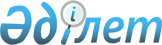 "Қазақстан Республикасы Ауыл шаруашылығы министрлігінің кейбір мәселелері" туралы Қазақстан Республикасы Үкіметінің 2005 жылғы 6 сәуірдегі № 310 қаулысына өзгеріс енгізу туралыҚазақстан Республикасы Үкіметінің 2022 жылғы 23 маусымдағы № 418 қаулысы.
      Қазақстан Республикасының Үкіметі ҚАУЛЫ ЕТЕДІ:
      1. "Қазақстан Республикасы Ауыл шаруашылығы министрлігінің кейбір мәселелері" туралы Қазақстан Республикасы Үкіметінің 2005 жылғы 6 сәуірдегі № 310 қаулысына мынадай өзгеріс енгізілсін: 
      көрсетілген қаулымен бекітілген Қазақстан Республикасы Ауыл шаруашылығы министрлігі туралы ереже осы қаулыға қосымшаға сәйкес жаңа редакцияда жазылсын.
      2. Осы қаулы алғашқы ресми жарияланған күнінен бастап қолданысқа енгізіледі. Қазақстан Республикасы Ауыл шаруашылығы министрлігі туралы ереже 1-тарау. Жалпы ережелер
      1. Қазақстан Республикасының Ауыл шаруашылығы министрлігі (бұдан әрі – Министрлік):
      1) агроөнеркәсіптік кешен;
      2) суармалы егіншілік және мелиорация;
      3) жер ресурстары салаларында басшылықты;
      4) сондай-ақ заңнамада көзделген шекте өзінің құзыретіне кіретін қызмет саласында мемлекеттік органдарды салааралық үйлестіруді жүзеге асыратын Қазақстан Республикасының мемлекеттік органы болып табылады.
      2. Министрліктің мынадай ведомстволары бар:
      1) "Қазақстан Республикасы Ауыл шаруашылығы министрлігінің Ветеринариялық бақылау және қадағалау комитеті" республикалық мемлекеттік мекемесі;
      2) "Қазақстан Республикасы Ауыл шаруашылығы министрлігінің Агроөнеркәсіптік кешендегі мемлекеттік инспекция комитеті" мемлекеттік мекемесі;
      3) "Қазақстан Республикасы Ауыл шаруашылығы министрлігінің Жер ресурстарын басқару комитеті" республикалық мемлекеттік мекемесі.
      3. Министрлік өз қызметін Қазақстан Республикасының Конституциясы мен заңдарына, Қазақстан Республикасы Президентінің және Үкіметінің актілеріне, өзге де нормативтік құқықтық актілерге, сондай-ақ осы Ережеге сәйкес жүзеге асырады.
      4. Министрлік мемлекеттік мекеме ұйымдық-құқықтық нысанындағы заңды тұлға болып табылады, оның рәміздері мен айырым белгілері (бар болса), Қазақстан Республикасының Мемлекеттік Елтаңбасы бейнеленген мөрлері мен өзінің мемлекеттік және орыс тілдеріндегі атауы жазылған мөртабандары, белгіленген үлгідегі бланкілері, Қазақстан Республикасының заңнамасына сәйкес қазынашылық органдарында шоттары болады.
      5. Министрлік азаматтық-құқықтық қатынастарға өз атынан түседі.
      6. Министрліктің, егер Қазақстан Республикасының заңнамасына сәйкес оған уәкілеттік берілсе, мемлекет атынан азаматтық-құқықтық қатынастардың тарапы болуға құқығы бар.
      7. Министрлік өз құзыретінің мәселелері бойынша заңнамада белгіленген тәртіппен Министрлік басшысының бұйрықтарымен және Қазақстан Республикасының заңнамасында көзделген басқа да актілермен ресімделетін шешімдер қабылдайды.
      8. Министрліктің құрылымы мен штат санының лимиті Қазақстан Республикасының заңнамасына сәйкес бекітіледі.
      9. Министрліктің орналасқан жері: Қазақстан Республикасы, 010000, Нұр-Сұлтан қаласы, Есіл ауданы, Мәңгілік ел даңғылы, 8-үй, "Министрліктер үйі" әкімшілік ғимараты, № 3 кіреберіс.
      10. Осы Ереже Министрліктің құрылтай құжаты болып табылады.
      11. Министрліктің қызметін қаржыландыру Қазақстан Республикасының заңнамасына сәйкес республикалық бюджеттен жүзеге асырылады.
      12. Министрлікке кәсіпкерлік субъектілерімен Министрліктің функциялары болып табылатын міндеттерді орындау тұрғысынан шарттық қатынастарға түсуге тыйым салынады.
      Егер Министрлікке заңнамалық актілермен кіріс әкелетін қызметті жүзеге асыру құқығы берілсе, онда алынған кіріс, егер Қазақстан Республикасының заңнамасында өзгеше белгіленбесе, мемлекеттік бюджетке жіберіледі. 2-тарау. Қазақстан Республикасы Ауыл шаруашылығы министрлігінің міндеттері мен өкілеттіктері
      13. Міндеттері:
      1) мемлекеттің аграрлық саясатын, реттелетін салаларда даму жоспарларын, ұлттық жобаларды қалыптастыру;
      2) бәсекеге қабілетті ауыл шаруашылығы тауарының өндірісін құру негіздерін қалыптастыру, Қазақстан Республикасының азық-түлік қауіпсіздігін және жұмылдыру дайындығын қамтамасыз ету;
      3) агроөнеркәсіптік кешенді ақпараттық-консультациялық қамтамасыз ету;
      4) реттелетін салаларда салааралық үйлестіруді және мемлекеттік басқаруды жүзеге асыру;
      5) өз құзыреті шегінде өзге мемлекеттік органдардың қызметіне әдістемелік басшылықты жүзеге асыру;
      6) жер ресурстарын ұтымды және тиімді басқаруды қамтамасыз ету саласында мемлекеттік саясатты қалыптастыру;
      7) өз құзыреті шегінде Министрлікке жүктелген өзге де міндеттерді жүзеге асыру.
      14. Өкілеттіктері:
      1) құқықтары:
      мемлекеттік органдардан, ұйымдардан, олардың лауазымды адамдарынан қажетті ақпаратты және материалдарды заңнамада белгіленген тәртіппен сұрату және алу;
      Министрліктің құзыретіне кіретін мәселелер бойынша қолданыстағы заңнаманы қолдану жөнінде түсіндірмелер мен түсініктемелер беру;
      Министрлік қызметкерлерінің біліктілігі мен даярлығын арттыруды жүзеге асыру;
      Еңбек кодексінде және мемлекеттік қызмет туралы заңнамада көзделген жағдайда және тәртіппен жұмыскерлерді көтермелеу, оларға тәртіптік жаза қолдану, жұмыскерлерді материалдық жауаптылыққа тарту;
      құзыреті шегінде Қазақстан Республикасының нормативтік құқықтық актілері мен халықаралық шарттарының жобаларын әзірлеуге қатысу;
      Министрліктің құзыретіне кіретін қызмет саласындағы халықаралық ұйымдардың қызметіне қатысу;
      ведомстволардың аумақтық бөлімшелеріне орындауға міндетті нұсқаулар беру;
      Қазақстан Республикасының заңнамасына сәйкес Министрліктің құқықтары мен мүддесін қорғау мақсатында сотқа жүгіну, талап арыздар беру;
      Қазақстан Республикасының Әкімшілік рәсімдік-процестік кодексінде көзделген жағдайларда өз құзыреті шегінде әкімшілік органдарға, лауазымды адамдарға жәрдем көрсету;
      Қазақстан Республикасының Әкімшілік рәсімдік-процестік кодексінде белгіленген жағдайларда және негіздер бойынша әкімшілік рәсімге қатысушының құқықтарын іске асырудан бас тарту;
      қолданыстағы заңнамалық актілерде көзделген өзге де құқықтарды жүзеге асыру;
      2) міндеттері:
      өз құзыреті шегінде орындалуы міндетті нормативтік құқықтық актілерді қабылдау;
      Министрліктің құзыретіне кіретін мәселелер бойынша жеке және заңды тұлғалардың жолданымдарын, арыздары мен шағымдарын Қазақстан Республикасының заңнамасында белгіленген тәртіппен қарау;
      жолданымдарды қабылдау және тіркеу, оларды және оларға қоса берілген құжаттарды ресімдеуге жәрдемдесу, формалды қателерді жоюға және қоса берілетін құжаттарды толықтыруға мүмкіндік беру;
      әкімшілік рәсімге қатысушыға оның әкімшілік рәсімді жүзеге асыруға байланысты мәселелер бойынша құқықтары мен міндеттерін түсіндіру;
      әкімшілік рәсімге қатысушыны өткізілетін тыңдау орны мен уақыты туралы күні бұрын хабардар ету;
      Қазақстан Республикасының Әкімшілік рәсімдік-процестік кодексінде көзделген жағдайларды қоспағанда, әкімшілік рәсім бойынша шешім қабылдау алдында әкімшілік рәсімге қатысушыны тыңдау;
      әкімшілік актіні Қазақстан Республикасының Әкімшілік рәсімдік-процестік кодексінде белгіленген тәртіппен әкімшілік рәсімге қатысушының не оның өкілдерінің назарына жеткізу;
      ведомстволардың, олардың аумақтық органдарының, сондай-ақ Министрліктің ведомстволық бағынысты ұйымдарының қызметін үйлестіруді және бақылауды жүзеге асыру;
      Мемлекет басшысының, Қазақстан Республикасының Президенті Әкімшілігінің және Қазақстан Республикасы Үкіметінің тапсырмаларын, сондай-ақ Қазақстан Республикасы Үкіметінің тиісті жылдарға арналған заң жобалау жұмыстарының жоспарларын уақтылы және сапалы орындауды қамтамасыз ету;
      қолданыстағы заңнамалық актілерде көзделген өзге де міндеттерді жүзеге асыру.
      15. Функциялары:
      1) мынадай салаларда мемлекеттік саясаттың негізгі бағыттарын әзірлейді:
      астықты өндіруді және оларды жүзеге асыруды ұйымдастыруды мемлекеттік қолдау;
      өсімдіктерді қорғау;
      биоотын өндіруді және оның айналымын мемлекеттік реттеу және қолдау;
      агроөнеркәсіптік кешен саласындағы техникалық саясат;
      2) мынадай салаларда халықаралық ынтымақтастықты жүзеге асырады:
      өсімдіктер карантині;
      балара шаруашылығы;
      жайылымдарды пайдалану және қорғау;
      3) асыл тұқымды мал шаруашылығы саласында мемлекеттік саясаттың негізгі бағыттарын қалыптастырады және іске асырады;
      4) мынадай салаларда мемлекеттік саясатты іске асырады:
      жайылымдарды басқару және пайдалану;
      агроөнеркәсіптік кешенді ғылыми қамтамасыз ету және кадрлар даярлау, оның ішінде ведомстволық бағынысты жоғары оқу орындарын, ғылыми-зерттеу және тәжірибелік-эксперименттік ұйымдарды дамыту жөніндегі іс-шараларды ұйымдастыру;
      машиналар мен жабдықтардың қауіпсіздігі;
      агроөнеркәсіптік кешен;
      тұқым шаруашылығы;
      балара шаруашылығы;
      ветеринариялық-санитариялық бақылануға және қадағалануға тиісті тамақ өнімдерінің қауіпсіздігі;
      жер қатынастарын реттеу;
      өсімдіктер карантині;
      ветеринария;
      5) ауыл шаруашылығы өнiмiнің нақты түрлерiн өндiру үшiн ауыл шаруашылығы алқаптарын оңтайлы пайдалану бойынша өңiрлердi мамандандырудың ұсынылатын схемаларын әзiрлейді және бекiтеді;
      6) ауыл шаруашылығы дақылдары егіс алаңдарының құрылымын әртараптандыру мәселесі жөніндегі келісімнің (меморандумның) үлгілік нысанын әзірлейді және бекітеді;
      7) ауыл шаруашылығы дақылдары егіс алаңдарының құрылымын әртараптандыру мәселесі жөнінде келісім (меморандум) жасайды;
      8) ауыл шаруашылығы жануарларын жаюдың үлгілік қағидаларын әзірлейді және бекітеді;
      9) агроөнеркәсiптiк кешен саласындағы мемлекетаралық экономикалық байланыстардың басым бағыттарын тұжырымдайды, өз құзыретi шегiнде агроөнеркәсiптiк кешендi дамыту саласындағы халықаралық жобаларды iске асырады;
      10) Қазақстан Республикасының заңдарына сәйкес ветеринария, өсiмдiктердi қорғау және олардың карантинi жөніндегi мемлекеттiк iс-шараларды ұйымдастырады;
      11) Қазақстан Республикасының заңнамасына сәйкес мемлекеттік ветеринариялық-санитариялық бақылау мен қадағалауды, карантиндік фитосанитариялық бақылау мен қадағалауды, фитосанитариялық бақылауды жүзеге асырады;
      12) қарсы күрес бюджет қаражаты есебінен жүзеге асырылатын зиянды организмдердің тізбесін және фитосанитариялық іс-шаралар жүргізу тәртібін әзірлейді және бекітеді;
      13) мыналардың:
      агроөнеркәсiптiк кешендi дамытудың;
      азық-түлік тауарларының бағалары мен нарықтарының;
      азық-түлік қауіпсіздігі жай-күйінің мониторингін жүргізеді;
      14) өңірлер бойынша азық-түлік тауарларының қорларын есепке алу нысандарын және есептілікті ұсыну тәртібін әзiрлейдi және бекітеді;
      15) агроөнеркәсіптiк кешен субъектiлеріне өтеусiз негізде берілуге жататын ақпарат пен көрсетiлетiн қызметтердің тiзбесiн әзiрлейді;
      16) өңдеуші кәсіпорындардың ауылшаруашылық өнімін тереңдете өңдеп өнім өндіруі үшін оны сатып алу шығындарын субсидиялау қағидаларын әзiрлейдi және бекітеді;
      17) кепілдендірілген сатып алу бағасы мен сатып алу бағасы белгіленетін ауыл шаруашылығы өнімдерінің тізбесін әзірлейді және бекітеді;
      18) нормативтік құқықтық базаны жетілдіру, баға, техника, кеден, салық, кредит, сақтандыру қызметi, сондай-ақ агроөнеркәсіптiк кешен саласындағы техникалық реттеу және мемлекеттің саясаты саласындағы мәселелер бойынша ұсыныстар енгiзеді;
      19) агроөнеркәсiптiк кешен субъектілерін техникалық жарақтандыру және ауыл шаруашылығы машиналарын жасауды дамыту жөніндегі іс-шараларды әзірлейді;
      20) агроөнеркәсіптік кешен субъектілерінің қарыздарын кепілдендіру мен сақтандыру шеңберінде субсидиялау қағидаларын әзірлейді және бекітеді;
      21) инвестициялық салымдар кезінде агроөнеркәсіптік кешен субъектісі шеккен шығыстардың бір бөлігін өтеу бойынша субсидиялау қағидаларын әзiрлейдi және бекітеді;
      22) тракторларды және олардың базасында жасалған өздiгiнен жүретiн шассилер мен механизмдердi, монтаждалған арнаулы жабдығы бар тiркемелердi қоса алғанда, олардың тiркемелерiн, өздiгiнен жүретiн ауылшаруашылық, мелиорациялық және жол-құрылыс машиналары мен механизмдерiн, жүрiп өту мүмкiндiгi жоғары арнайы машиналарды мемлекеттiк тiркеу қағидаларын әзiрлейдi және бекітеді;
      23) тракторларды және олардың базасында жасалған өздiгiнен жүретiн шассилер мен механизмдердi, монтаждалған арнаулы жабдығы бар тiркемелердi қоса алғанда, олардың тiркемелерiн, өздiгiнен жүретiн ауылшаруашылық, мелиорациялық және жол-құрылыс машиналары мен механизмдерiн, жүрiп өту мүмкiндiгi жоғары арнайы машиналарды кепілге қоюды мемлекеттік тіркеу қағидаларын әзiрлейдi және бекітеді;
      24) тракторларды және олардың базасында жасалған өздiгiнен жүретiн шассилер мен механизмдердi, монтаждалған арнаулы жабдығы бар тiркемелердi қоса алғанда, олардың тiркемелерiн, өздiгiнен жүретiн ауылшаруашылық, мелиорациялық және жол-құрылыс машиналары мен механизмдерiн, жүрiп өту мүмкiндiгi жоғары арнайы машиналарды жыл сайынғы мемлекеттiк техникалық қарап-тексеруден өткізу қағидаларын әзiрлейдi және бекітеді;
      25) тракторларды және олардың базасында жасалған өздiгiнен жүретiн шассилер мен механизмдердi, өздiгiнен жүретiн ауылшаруашылық, мелиорациялық және жол-құрылыс машиналарын, сондай-ақ жүрiп өту мүмкiндiгi жоғары арнайы машиналарды басқару құқығына емтихандар қабылдау және куәлiктер беру қағидаларын әзiрлейдi және бекітеді;
      26) топырақты агрохимиялық зерттеп-қарауды жүргізу қағидаларын әзірлейді және бекітеді;
      27) Қазақстан Республикасында суармалы жерлердің мелиорациялық жай-күйінің мониторингі мен оны бағалауды және ауыл шаруашылығы мақсатындағы жерлердің мелиорациялық жай-күйі туралы ақпараттық деректер банкін мемлекеттік жүргізу қағидалары мен тәртібін әзірлейді және бекітеді;
      28) бюджеттік жоспарлау жөніндегі орталық уәкілетті органмен келісу бойынша ауыл шаруашылығы өндірісіне агрохимиялық қызмет көрсетудің заттай нормаларын әзiрлейдi және бекітеді;
      29) бюджеттік жоспарлау жөніндегі орталық уәкілетті органмен келісу бойынша:
      суармалы жерлердің мелиорациялық жай-күйіне мониторинг және бағалау жүргізуге арналған заттай нормаларды;
      суармалы жерлердің мелиорациялық жай-күйін бағалау жөніндегі жұмыстарды орындау кезінде пайдалану шығындарына арналған материалдар шығыстарының заттай нормаларын әзірлейді және бекітеді;
      30) ауыл шаруашылығы мақсатындағы жерлердің агрохимиялық жай-күйі туралы ақпараттық деректер банкін құру және жүргізу қағидаларын бекітеді;
      31) ауыл шаруашылығы өнімдерінің және оны өңдеуден алынған өнімдердің табиғи кему, кебу, азаю, бұзылу нормаларын әзiрлейдi және бекітеді;
      32) агроөнеркәсiптiк кешенді ақпараттық-маркетингтік қамтамасыз етуді ұйымдастырады;
      33) климаттың өзгеруіне осалдықты бағалауды өз құзыреті шегінде жүргізеді;
      34) климаттың өзгеруіне бейімделу жөніндегі басымдықтар мен шараларды өз құзыреті шегінде айқындайды;
      35) климаттың өзгеруіне бейімделу жөніндегі шараларды өз құзыреті шегінде жүзеге асырады;
      36) өз құзыреті шегінде айқындалған, климаттың өзгеруіне бейімделу жөніндегі шаралардың тиімділігіне мониторинг пен бағалауды жүзеге асыру және мониторинг пен бағалау нәтижелері негізінде осы шараларды түзетеді;
      37) ауылдық елді мекендерге тартылатын агроөнеркәсіптік кешен мамандары лауазымдарының тізбесін әзірлейді және бекітеді;
      38) реттелетін салаларда жергілікті атқарушы органдарды үйлестіреді және оларға әдістемелік басшылық жасайды;
      39) нарыққа реттеушілік ықпал жасау үшін мемлекеттік резервтен материалдық құндылықтар шығару туралы және мемлекеттік резервтен материалдық құндылықтарды шығаруға қатысушы ұйымдардың тізбесі, шығарылатын материалдық құндылықтың көлемі мен бағалары бойынша Қазақстан Республикасының Үкіметіне ұсыныстар енгізеді;
      40) агроөнеркәсіптік кешен өнімдерінің тауар қозғалысы жүйесін ұйымдастырады;
      41) салалық көтермелеу жүйесін әзірлейді және бекітеді;
      42) "Агроөнеркәсіптік кешендегі үздік кәсіп иесі" конкурсын өткізу қағидаларын әзірлейді және бекітеді;
      43) агроөнеркәсіптік кешен өнімінің республикалық көрмелерін, жәрмеңкелерін ұйымдастырады;
      44) субсидияларды алушы міндеттемесінің нысанын әзiрлейдi және бекітеді;
      45) мамандандырылған мемлекеттiк мекемелердiң суармалы жерлердiң мелиорациялық жай-күйiнің мониторингi мен оны бағалауды жүргiзуін ұйымдастырады;
      46) әлеуметтік маңызы бар азық-түлік тауарларының тізбесін әзірлейді;
      47) әлеуметтік маңызы бар азық-түлік тауарларына бағаларды тұрақтандыру тетіктерін іске асырудың үлгілік қағидаларын әзірлейді және бекітеді;
      48) ішкі нарыққа реттеушілік әсер ету үшін азық-түлік астығын өткізу кезінде агроөнеркәсіптік кешен саласындағы ұлттық компанияның шеккен шығыстарын өтеуді субсидиялау қағидаларын әзірлейді және бекітеді;
      49) ауылдық жерлерде микрокредит беру жүйесін дамыту мониторингін жүзеге асырады;
      50) суармалы жерлердің мелиорациялық жай-күйіне мониторинг және бағалау жүргізу кезінде республикалық мемлекеттік мекеменің ақылы қызмет түрлерін көрсету қағидаларын әзірлейді және бекітеді;
      51) суармалы жерлердің мелиорациялық жай-күйіне мониторинг және бағалау жүргізу кезінде республикалық мемлекеттік мекеме көрсететін ақылы қызмет түрлеріне арналған тарифтерді әзірлейді және бекітеді;
      52) мыналарды:
      мал шаруашылығының өнімділігін және өнім сапасын арттыруды;
      асыл тұқымды мал шаруашылығын дамытуды;
      өсімдік шаруашылығы өнімінің шығымдылығы мен сапасын арттыруды;
      ауыл шаруашылығы тауарларын өндiрушiлерге су беру бойынша көрсетілетін қызметтердің құнын;
      ауыл шаруашылығы дақылдарын қорғалған топырақта өңдеп өсiру шығындарының құнын;
      отандық ауыл шаруашылығы өнiмiн өңдеу үлесiн ұлғайтуды;
      агроөнеркәсіптік кешен субъектілеріне кредит беру, сондай-ақ ауыл шаруашылығы жануарларын, техникасы мен технологиялық жабдығын сатып алуға лизинг кезінде сыйақы мөлшерлемелерін;
      ауыл шаруашылығы өнімін өндіруді басқару жүйелерін дамытуды;
      агроөнеркәсіптік кешен субъектілерін қаржылық сауықтыру жөніндегі бағыт шеңберінде кредиттік және лизингтік міндеттемелер бойынша сыйақы мөлшерлемелерін;
      облигациялар бойынша купондық сыйақыны;
      ғылыми-зерттеу және тәжірибелік-конструкторлық жұмыстарды әзірлеуге және ендіруге шығындардың құнын субсидиялау қағидаларын әзірлейді және бекітеді;
      53) ауыл шаруашылығы кооперативтерінің тексеру одақтарының ауыл шаруашылығы кооперативтерінің ішкі аудитін жүргізуге арналған шығындарын субсидиялау қағидаларын әзірлейді және бекітеді;
      54) өз мүшелері үшін жұмыстарды (қызметтерді) орындау (көрсету) бойынша ауыл шаруашылығы кооперативтерінің қызметі түрлерінің тізбесін, сондай-ақ ауыл шаруашылығы кооперативі өз мүшелеріне өткізетін тауарлардың тізбесін әзірлейді және бекітеді;
      55) бюджеттік жоспарлау жөніндегі орталық уәкілетті органмен келісу бойынша ауыл шаруашылығы малдарының табиғи кему (өлу) нормаларын бекітеді;
      56) агроөнеркәсіптік кешендегі сақтандыру саласындағы операторды айқындайды;
      57) сақтандыру сыйлықақыларын субсидиялау қағидаларын әзірлейді және бекітеді;
      58) сақтандыру өнімдерін әзірлеу және бекіту тәртібін айқындайды;
      59) агроөнеркәсіптік кешен үшін кадрлар даярлауды жүзеге асыратын, республикалық бюджеттен қаржыландырылатын білім беру ұйымдарында жоғары және жоғары оқу орнынан кейінгі білімі бар мамандарды даярлауға арналған мемлекеттік білім беру тапсырысын қалыптастыруға қатысады;
      60) агроөнеркәсіптік кешен үшін кадрлар даярлауды жүзеге асыратын, республикалық бюджеттен қаржыландырылатын білім беру ұйымдарында жоғары және жоғары оқу орнынан кейінгі білімі бар мамандарды даярлауға арналған мемлекеттік білім беру тапсырысының бөлінуі мен орналастырылуын бекітеді;
      61) стандарттарды, нормативтерді, нұсқаулықтарды, әдістемелерді, ұсынымдарды әзірлеуі арқылы агроөнеркәсіптік кешенді нормативтік-әдістемелік қамтамасыз етуді жүзеге асырады;
      62) тұқым шаруашылығы саласында жергілікті атқарушы органдарды үйлестіруді және оларға әдістемелік басшылық жасауды жүзеге асырады;
      63) селекция, сортты сынақтан өткiзу және тұқым шаруашылығы жөнiндегi ғылыми-техникалық бағдарламаларды әзiрлейдi және iске асырады;
      64) Қазақстан Республикасында пайдалануға ұсынылатын ауылшаруашылық өсiмдiктерi сорттарының тұқымдарын өндiру және сату көлемiне болжам жасайды;
      65) бiрегей және элиталық тұқымдар, бiрiншi, екiншi және үшiншi көбейтілген тұқым өндiрушiлердi, тұқым өткізушілерді аттестаттау қағидаларын әзірлейді және бекітеді;
      66) патент қабілеттілігі мен шаруашылықта пайдалылығы мемлекеттік сынақтың немесе өтініш берушінің деректері бойынша бағаланатын өсімдіктердің тектері мен түрлерінің тізбесін әзірлейді және бекітеді;
      67) мыналарды:
      Қазақстан Республикасында пайдалануға ұсынылатын Селекциялық жетістіктердің мемлекеттік тізілімін жүргізу тәртібін;
      ауыл шаруашылығы өсімдіктерінің сорт сынағы мәселелері жөніндегі республикалық комиссия туралы ережені;
      ауыл шаруашылығы өсімдіктеріне сорт сынағын жүргізудің әдістемесін;
      тұқым шаруашылығының аттестатталған субъектілері үшін субсидиялауға жататын бірегей тұқымдарды өндіруге және элиталық тұқымдарды өткізуге жыл сайын квота белгілеудің тәртібін;
      сортты егiстердi байқаудан өткізу тәртібін бекітеді;
      68) сорттық және тұқымдық бақылауды, жерге егiп бағалауды, зертханалық сорттық сынақтардан өткiзудi, тұқым сапасына сараптама жасауды жүзеге асыру қағидаларын әзірлейді және бекітеді;
      69) тұқым шаруашылығын мемлекеттік қолдаудың бағыттарын, тұқымдары бюджет қаражаты есебінен субсидиялануға жататын ауыл шаруашылығы өсімдіктерінің тізбесін және оларға бөлінетін субсидиялардың нормативтерін айқындайды;
      70) тұқым шаруашылығын дамытуды субсидиялау қағидаларын әзірлейді және бекітеді;
      71) ауыл шаруашылығы өсiмдiктерiн сорттық сынақтан өткiзу қағидаларын әзірлейді және бекітеді;
      72) тұқымдардың, оның iшiнде отандық ауыл шаруашылығы тауар өндiрушiлерiнiң егуiне арналған тұқымдардың сорттық және егiстiк сапасына сараптама жүргізу қағидаларын әзірлейді және бекітеді;
      73) сортты сынақтан өткiзу мен тұқым шаруашылығы мәселелерi бойынша нормативтiк құқықтық актiлердi және тұқымға арналған құжаттаманың нысандарын әзiрлейдi және бекiтедi;
      74) құзыреті шегінде стандарттау жөніндегі құжаттардың жобаларын қарайды, сондай-ақ стандарттау саласындағы уәкілетті органға ұлттық, мемлекетаралық стандарттарды, ұлттық техникалық-экономикалық ақпарат сыныптауыштарын және стандарттау жөніндегі ұсынымдарды әзірлеу, өзгерістер енгізу, қайта қарау және күшін жою жөнінде ұсыныстар енгізеді;
      75) табиғи-климаттық жағдайлар бойынша қолайсыз жылдарда облыстардың, республикалық маңызы бар қалалардың және астананың жергiлiктi атқарушы органдарының өтініштері негiзiнде тұқым шаруашылығы саласындағы ұлттық стандарттарда және стандарттау жөніндегі өзге де құжаттарда белгiленген тұқым сапасының көрсеткiштерiн бiр жылдан аспайтын мерзімге төмендетуді келіседі;
      76) бастапқы, элиталық және өнеркәсіптік (жаппай) тұқым шаруашылығын жүргізудің схемалары мен әдістерін әзірлейді және бекітеді;
      77) отандық және шетелдік селекция сорттарына мемлекеттік сынақ ұйымдастырады;
      78) уәкілетті орган бекіткен сорттар оригинаторларын тіркеу ережелеріне сәйкес сорттар оригинаторларын тіркейді;
      79) республиканың тұқым ресурсының мониторингiн жүзеге асырады;
      80) өз құзыретi шегiнде селекция және тұқым шаруашылығы жөнінде халықаралық ынтымақтастықты жүзеге асырады;
      81) Қазақстан Республикасында пайдалануға ұсынылатын Селекциялық жетiстiктердiң мемлекеттiк тiзiлiмiн және ауыл шаруашылық өсiмдiктерiнiң перспективалы сорттарының тiзбесiн бекiтедi;
      82) ауыл шаруашылығы өсімдіктерінің тұқым шаруашылығы саласындағы қажетті ақпаратты жергілікті атқарушы органдардан сұратады;
      83) республика бойынша тұқымдар балансын жасайды;
      84) патент беруге арналған қорытындысымен қоса сорт сипаттамасының, сорттың патент қабілеттілігі туралы қорытындының нысандарын белгілейді;
      85) Қазақстан Республикасының тұқым шаруашылығы туралы заңнамасының талаптарын бұзуды жою туралы нұсқаманың, әкімшілік құқық бұзушылық туралы хаттаманың, әкімшілік құқық бұзушылық туралы іс бойынша қаулының нысандарын әзірлейді және бекітеді;
      86) сорт сынағын өткізу саласындағы мемлекеттік мекемелер өндіретін және (немесе) өткізетін тауарлардың (жұмыстардың, көрсетілетін қызметтердің) бағасын белгілейді;
      87) технологиялық талаптарды, өндiрiс схемаларын, тұқымның саны мен сапасы жағынан сақталуын қамтамасыз ететін оларды сақтау және сату қағидаларын әзірлейді және бекітеді;
      88) сорттың жаңартылуын және сорттың алмастырылуын жүргiзу тәртібі мен мерзімін белгілейді;
      89) ауыл шаруашылық өсімдіктерінің тұқымдарын дайындауды, өңдеуді, сақтауды және пайдалануды ұйымдастыру тәртібін белгілейді;
      90) астық нарығы саласында жергілікті атқарушы органдарды үйлестіруді және оларға әдістемелік басшылық жасауды жүзеге асырады;
      91) астық нарығы жөніндегі операторды айқындайды;
      92) астық қолхаттарын бере отырып, қойма қызметі бойынша қызметтер көрсету жөніндегі қызметке қойылатын біліктілік талаптарын әзірлейді және бекітеді; 
      93) Қазақстан Республикасы астық туралы заңнамасы талаптарының бұзылуын жою туралы нұсқаманың, әкімшілік құқық бұзушылық туралы хаттаманың, әкімшілік құқық бұзушылық туралы іс жөніндегі қаулының нысандарын әзірлейді және бекітеді;
      94) Қазақстан Республикасының астық туралы заңнамасының бұзылуы туралы нұсқамалар береді, Қазақстан Республикасының әкімшілік құқық бұзушылық туралы заңнамасына сәйкес әкімшілік құқық бұзушылық туралы істерді қарайды;
      95) астық нарығының мониторингін жүзеге асырады;
      96) астық сапасына сараптама жүргізу тәртібіне және астық сапасы паспортын беруге қойылатын талаптарды әзірлейді және бекітеді;
      97) астыққа және оның өмiрлiк циклiнiң процестерiне техникалық регламенттердi әзірлейді және бекiтеді;
      98) құзыреті шегінде стандарттау жөніндегі құжаттардың жобаларын қарайды, сондай-ақ стандарттау саласындағы уәкілетті органға енгізу үшін ұлттық, мемлекетаралық стандарттарды, ұлттық техникалық-экономикалық ақпарат сыныптауыштарын және стандарттау жөніндегі ұсынымдарды әзірлеу, өзгерістер енгізу, қайта қарау және күшін жою жөнінде ұсыныстар дайындайды;
      99) мынадай:
      астықтың сандық-сапалық есебін жүргізу;
      астықты сақтау;
      астық қабылдау кәсіпорнын уақытша басқаруды жүргізу;
      астық қолхаттарын ұстаушылардың мемлекеттік электрондық тізілімін қалыптастыру және жүргізу қағидаларын әзірлейді және бекітеді;
      100) мыналарды:
      астық нарығына мониторинг жүргізу қағидаларын;
      астық қабылдау кәсіпорындары есептілігінің үлгілік нысандарын;
      мемлекеттік астық инспекторлары туралы ережені әзірлейді және бекітеді;
      101) астық қолхаттарын ұстаушылардың мемлекеттік электрондық тізіліміне деректерді берудің нысандарын, көлемін және мерзімділігін әзірлейді және бекітеді;
      102) астық қабылдау кәсіпорнын зерттеп-тексеру актісінің нысанын әзірлейді және бекітеді;
      103) астық қабылдау кәсiпорны мен астық иесi арасындағы жария шарттардың үлгiлік нысанын әзірлейді және бекiтеді;
      104) астық қолхаттары бойынша мiндеттемелердi орындауға кепiлдiк беру қорларын құруға, олардың жұмыс iстеуі мен таратылуына қойылатын талаптарды, астық қабылдау кәсiпорындарының астық қолхаттары бойынша мiндеттемелердi орындауға кепiлдiк беру жүйесiне қатысу шарттарын, астық қолхаттары бойынша мiндеттемелердi орындауға кепiлдiк беру қорының (қорларының) кепiлдiктер алу тәртiбiн, астық қолхаттары бойынша мiндеттемелердi орындауға кепiлдiк беру қорының (қорларының), астық қолхаттары бойынша мiндеттемелердi өтеу тәртiбiн әзірлейді және бекітеді;
      105) жергілікті атқарушы органдардың Қазақстан Республикасының астық туралы заңнамасын сақтауын мемлекеттік бақылауды жүзеге асырады;
      106) тіркеушіні айқындау бойынша ашық конкурс өткізу қағидаларын әзірлейді және бекітеді;
      107) астықтың резервтік қорын басқару жөніндегі қағидаларды әзірлейді және бекітеді;
      108) астық нарығы жөніндегі операторға астықтың резервтік қорын сақтау бойынша шығыстарды өтейді;
      109) ветеринария саласында жергілікті атқарушы органдарды үйлестіруді және оларға әдістемелік басшылық жасауды жүзеге асырады;
      110) жеке және заңды тұлғалардың Қазақстан Республикасының ветеринария саласындағы заңнамасын сақтауына мемлекеттік ветеринариялық-санитариялық бақылауды және қадағалауды ұйымдастырады және жүзеге асырады;
      111) жергілікті атқарушы органдардың Қазақстан Республикасының ветеринария саласындағы заңнамасын сақтауына мемлекеттік ветеринариялық-санитариялық бақылау мен қадағалауды ұйымдастырады және жүзеге асырады;
      112) профилактикасы, диагностикасы мен жойылуы бюджет қаражаты есебiнен жүзеге асырылатын жануарлардың аса қауіпті ауруларының тiзбесiн әзірлейді және бекітеді;
      113) жануарлардың аса қауіпті ауруларының профилактикасы, диагностикасы және оларды жою жөніндегі ветеринариялық іс-шараларды бекітеді, ұйымдастырады және қамтамасыз етеді;
      114) Қазақстан Республикасының аумағын басқа мемлекеттерден жануарлардың жұқпалы және экзотикалық ауруларының әкелінуі мен таралуынан қорғауды ұйымдастырады;
      115) Қазақстан Республикасының заңнамасында белгіленген тәртіппен ветеринариялық препараттарды және оларды сақтау, тасымалдау (жеткізу) және пайдалану жөніндегі қызметтерді мемлекеттік сатып алуды жүзеге асырады;
      116) Қазақстан Республикасының заңнамасында белгіленген тәртіппен ветеринария саласындағы ветеринариялық (ветеринариялық-санитариялық) қағидаларды және басқа да нормативтік құқықтық актілерді әзірлейді және бекітеді;
      117) ветеринария саласындағы қызметке қойылатын біліктілік талаптарын әзірлейді және бекітеді;
      118) ветеринариялық ғылыми зерттеулерді ұйымдастыру және ветеринария саласындағы мамандарды, ветеринария саласындағы кәсіпкерлік қызметті жүзеге асыратын жеке және заңды тұлғаларды қайта даярлайды;
      119) эпизоотиялық мониторинг жүргізеді;
      120) ветеринариялық препараттарды, жемшөп қоспаларын, аспаптарды, құрал-саймандарды бақылауды жүзеге асырады, сондай-ақ ветеринариялық препараттарды, жемшөп қоспаларын байқаудан өткізуді, тіркеу сынақтарынан өткізуді ұйымдастырады және олардың мемлекеттік тізілімдерін жүргізеді;
      121) жаңа ветеринариялық препараттарға, жемшөп пен жемшөп қоспаларына қорытындылар береді; 
      122) Қазақстан Республикасының заңнамасында белгіленген тәртіппен ветеринария саласындағы халықаралық ұйымдарда Қазақстан Республикасының атынан өкілдік етеді, сондай-ақ олармен ынтымақтастықты ұйымдастырады;
      123) басқа елдердің ветеринариялық-санитариялық шараларының, егер бұл шаралар Қазақстан Республикасының аумағындағы салауаттылықтың тиісті деңгейін қамтамасыз ететін болса, баламалылығын таниды; 
      124) экспорттаушы елдің ғылыми негіздемесі жеткіліксіз болған жағдайда, халықаралық ұйымдардан алынған ақпаратты қоса алғанда, қолда бар тиісті ақпараттың негізінде уақытша ветеринариялық-санитариялық шараларды енгізеді;
      125) ауру таралмаған немесе ауру аз таралған аумақты немесе оның бөліктерін айқындайды, осы аумақтардан экспортталатын орны ауыстырылатын (тасымалданатын) объектілерге мемлекеттік ветеринариялық-санитариялық бақылауды және қадағалауды жүзеге асырады, импортталатын елге растауды береді және Қазақстан Республикасы ратификациялаған халықаралық шарттарда көзделген жағдайларда, оның өкілдерінің осы аумақтарда инспекция жүргізуге қол жеткізуін қамтамасыз етеді;
      126) жеткілікті ғылыми негіздемеге негізделген және жануарлар мен адам өміріне және денсаулығына тигізетін салдарлары ескерілген, сондай-ақ халықаралық талаптарға сай келетін ветеринариялық нормативтерді бекітеді;
      127) ветеринария саласындағы техникалық регламенттерді әзірлейді және бекітеді;
      128) құзыреті шегінде стандарттау жөніндегі құжаттардың жобаларын қарайды, сондай-ақ стандарттау саласындағы уәкілетті органға енгізу үшін ұлттық, мемлекетаралық стандарттарды, ұлттық техникалық-экономикалық ақпарат сыныптауыштарын және стандарттау жөніндегі ұсынымдарды әзірлеу, өзгерістер енгізу, қайта қарау және күшін жою жөнінде ұсыныстар дайындайды;
      129) өңірлендіру, аумақты аймақтарға, компартментке бөлу тәртібін айқындайды;
      130) аумақты компартментке бөлу туралы, өңірлендіру туралы шешім шығарады;
      131) тиісті әкімшілік-аумақтық бірліктің аумағында ветеринариялық-санитариялық қауіпсіздікті қамтамасыз ету жөніндегі ветеринариялық іс-шаралар жоспарын келіседі;
      132) ветеринариялық препараттардың республикалық қорын қалыптастыру, пайдалану және оларды есептен шығару тәртібі мен нормативін бекітеді;
      133) ветеринариялық препараттардың республикалық қорын мемлекеттік сатып алуды, сақтауды, пайдалануды және оларды есептен шығаруды ұйымдастырады;
      134) ветеринариялық препараттарды, жемшөп пен жемшөп қоспаларын пайдалану кезінде оларды есептен шығару, сондай-ақ оларды сақтау мерзімдері өткеннен кейін жою немесе зертханалық зерттеу нәтижелері бойынша мақсатына қарай пайдалануға жарамсыз деп тану тәртібі мен нормативін бекітеді;
      135) Қазақстан Республикасының аумағында орны ауыстырылатын (тасымалданатын) объектілерді тасымалдауды жүзеге асыру тәртібін әзірлейді және бекітеді;
      136) тиісті аумақтағы эпизоотиялық жағдайды бағалауды ескере отырып, орны ауыстырылатын (тасымалданатын) объектілердің экспортына, импортына және транзитіне рұқсат беру тәртібін әзірлейді және бекітеді;
      137) мемлекеттік ветеринариялық-санитариялық бақылау және қадағалау жүргізу туралы және орны ауыстырылатын (тасымалданатын) объектілердің импортына рұқсат беретін ұйымдарды айқындау туралы шешім шығарады;
      138) жануарлар өсіруді, жануарларды, жануарлардан алынатын өнім мен шикізатты дайындауды (союды), сақтауды, қайта өңдеуді және өткізуді жүзеге асыратын өндіріс объектілеріне, сондай-ақ ветеринариялық препараттарды, жемшөп пен жемшөп қоспаларын өндіру, сақтау және өткізу жөніндегі ұйымдарға есепке алу нөмірлерін беру тәртібін әзірлейді және бекітеді;
      139) жануарлар өсіруді, жануарларды, жануарлардан алынатын өнім мен шикізатты дайындауды (союды), сақтауды, қайта өңдеуді және өткізуді жүзеге асыратын өндіріс объектілеріне, сондай-ақ ветеринариялық препараттарды, жемшөпті және жемшөп қоспаларын өндіру, сақтау және өткізу жөніндегі ұйымдарға есепке алу нөмірлерін беру және олардың тізілімін жүргізеді;
      140) ұйымдарда ветеринария саласында пайдаланылатын жануарлар ауруларын қоздырушылары штаммдарының пайдаланылуына, тасымалдануына (жеткізілуіне), сақталуына және жойылуына мемлекеттік ветеринариялық-санитариялық бақылауды және қадағалауды жүзеге асырады;
      141) орны ауыстырылатын (тасымалданатын) объектiлердiң және биологиялық материалдың сынамаларын алу қағидаларын әзірлейді және бекітеді;
      142) ветеринариялық іс-шараларды жүзеге асыру жөніндегі ұсынымдар мен әдістемелік нұсқауларды бекітеді;
      143) жергілікті атқарушы органдардың ветеринария саласындағы қызметті жүзеге асыратын бөлімшелері туралы үлгі ережені әзірлейді және бекітеді;
      144) ауыл шаруашылығы жануарларын бірдейлендіру тәртібін әзірлейді және бекітеді;
      145) процессингтік орталықтың жұмыс істеу қағидаларын әзірлейді және бекітеді;
      146) ауыл шаруашылығы жануарларын бірдейлендіруді жүргізу үшін лазерлік станцияларды, бұйымдарды (құралдарды) және атрибуттарды және оларды өндірушілерді тіркеу қағидаларын әзірлейді және бекітеді;
      147) ауыл шаруашылығы жануарларын бірдейлендіру жөніндегі дерек базасын қалыптастыру, жүргізу және одан үзінді көшірмелер беру ережелерін бекітеді;
      148) жануарлар мен адамның денсаулығына қауіп төндіретін, алып қойылатын және жойылатын ауру жануарлардың, жануарлардан алынатын өнімдер мен шикізаттың құнын иелеріне өтейді;
      149) жеке және заңды тұлғаларға экспорттау, импорттау және транзиттеу еліндегі эпизоотиялық жағдай туралы ақпарат береді;
      150) кейіннен өткізуге арналған ауыл шаруашылығы жануарларын союды ұйымдастыру тәртібін әзірлейді және бекітеді;
      151) ветеринариялық (ветеринариялық-санитариялық) нормаларды, ветеринариялық есепке алу мен есептілік нысандарын әзірлейді және бекітеді;
      152) ветеринариялық есепке алу мен есептілікті жүргізу, ұсыну тәртібін әзірлейді және бекітеді;
      153) жануарларды өсіруді, өткізуді жүзеге асыратын өндіріс объектілеріне қойылатын ветеринариялық (ветеринариялық-санитариялық) талаптарды әзірлейді және бекітеді;
      154) жануарлардан алынатын өнім мен шикізатты дайындауды (жануарларды сою), сақтауды, қайта өңдеуді және өткізуді жүзеге асыратын өндіріс объектілеріне қойылатын ветеринариялық (ветеринариялық-санитариялық) талаптарды әзірлейді және бекітеді;
      155) ветеринариялық препараттарды, жемшөп пен жемшөп қоспаларын өндіру, сақтау және өткізу жөніндегі ұйымдарға қойылатын ветеринариялық (ветеринариялық-санитариялық) талаптарды әзірлейді және бекітеді;
      156) ветеринариялық құжаттарды беру тәртібін және олардың бланкілеріне қойылатын талаптарды әзірлейді және бекітеді;
      157) жануарлардың аса қауiптi ауруларына қарсы ветеринариялық iс-шараларды жоспарлау және өткізу қағидаларын бекiтеді;
      158) жаңа, жетілдірілген ветеринариялық препараттарға, жемшөп қоспаларына нормативтік-техникалық құжаттаманы келісу тәртібін бекітеді;
      159) Қазақстан Республикасының рұқсаттар және хабарламалар туралы заңнамасына сәйкес ветеринариялық мақсаттағы препараттар өндіруді лицензиялайды;
      160) мемлекеттік ветеринариялық ұйымдар желісінің мемлекеттік нормативін әзірлейді және бекітеді;
      161) биологиялық қалдықтарды кәдеге жарату, жою тәртібін әзірлейді және бекітеді;
      162) тамақ қауіпсіздігін қамтамасыз ету жөніндегі мемлекеттік мониторингтің жоспарын бекітеді;
      163) сараптама актісін (сынақ хаттамасын) беру қағидаларын әзірлейді және бекітеді;
      164) ветеринариялық-санитариялық сараптама жүргізу қағидаларын әзірлейді және бекітеді;
      165) ветеринариялық препараттарды, жемшөп қоспаларын мемлекеттік тіркеуді жүргізу қағидаларын әзірлейді және бекітеді;
      166) жануарларды өткізу қағидаларын әзірлейді және бекітеді;
      167) жануарларды карантиндеу қағидаларын әзірлейді және бекітеді;
      168) дезинфекция, дезинсекция, дератизация жүргізу қағидаларын әзірлейді және бекітеді;
      169) эпизоотиялық мониторинг жүргізу қағидаларын әзірлейді және бекітеді;
      170) ветеринариялық препараттарды, жемшөп қоспаларын байқаудан өткізу және тіркеу сынақтарынан өткізу қағидаларын әзірлейді және бекітеді;
      171) жануарларға қарау қағидаларын әзірлейді және бекітеді;
      172) шектеу іс-шараларын және карантинді белгілеу немесе алып тастау қағидаларын әзірлейді және бекітеді;
      173) мемлекеттік органдардың ветеринариялық іс-шаралар өткізу кезінде өзара іс-қимыл жасау қағидаларын әзірлейді және бекітеді;
      174) диагностикалық зерттеулер жүргізу қағидаларын бекітеді;
      175) ветеринария саласындағы әкімшілік құқық бұзушылықтар туралы хаттама нысанын, сондай-ақ оны толтыру және шығару тәртібін әзірлейді және бекітеді;
      176) ветеринария саласындағы қызметті жүзеге асыратын жергілікті атқарушы органдар қызметінің тиімділігін бағалау үшін ветеринария саласындағы нысаналы индикаторларды есептеу әдістемесін әзірлейді және бекітеді;
      177) өңірлер бөлінісінде ветеринария саласындағы нысаналы индикаторлардың жоспарлы мәндерін бекітеді;
      178) микроорганизмдердің штамдарын депонирлеу, Микроорганизмдердің депонирленген штамдарының ұлттық коллекциясын жүргізу қағидаларын әзірлейді және бекітеді;
      179) мал қорымдарының (биотермиялық шұңқырлардың) тізілімін жүргізу қағидаларын әзірлейді және бекітеді;
      180) мал қорымдарының (биотермиялық шұңқырлардың) тізілімін жүргізеді;
      181) мемлекеттік ветеринариялық-санитариялық бақылау мен қадағалауды жүзеге асыру кезінде фото- және бейнетүсірілімдер үшін техникалық құралдарды пайдалану қағидаларын әзірлейді және бекітеді;
      182) ветеринариялық бақылау бекеттерін ұйымдастырады;
      183) ветеринариялық бақылау бекеттеріндегі мемлекеттік ветеринариялық-санитариялық инспекторларды нысанды киіммен (погонсыз) қамтамасыз етудің заттай нормаларын әзірлейді және бюджеттік жоспарлау жөніндегі орталық уәкілетті органмен келісу бойынша бекітеді;
      184) ветеринариялық бақылау бекеттеріндегі мемлекеттік ветеринариялық-санитариялық инспекторлардың нысанды киім (погонсыз) үлгілерін және оларды киіп жүру тәртібін әзірлейді және бекітеді;
      185) ветеринариялық бақылау бекеттерінде мемлекеттiк ветеринариялық-санитариялық бақылау мен қадағалауды жүзеге асыру тәртiбiн әзірлейді және бекітеді;
      186) ветеринария саласындағы нұсқамалар нысандарын, оларды жасау және беру тәртібін әзірлейді және бекітеді;
      187) мемлекеттiк ветеринариялық-санитариялық бақылау мен қадағалау туралы ереженi әзірлейді және бекітеді;
      188) жануарлардың саулығы мен адамның денсаулығына қауіп төндіретін жануарларды, жануарлардан алынатын өнімдер мен шикізатты міндетті түрде алып қою және жою жүргізілетін жануарлардың аса қауіпті ауруларының тізбесін бекітеді;
      189) ветеринариялық препараттар, жемшөп пен жемшөп қоспалары және (немесе) антибиотиктері, гормондары және биологиялық стимуляторлары бар ветеринариялық препараттар, жемшөп пен жемшөп қоспалары серияларының (партияларының) ветеринариялық нормативтер талаптарына сәйкестігін айқындау тәртібін белгілейді;
      190) ветеринариялық препараттардың, жемшөп пен жемшөп қоспаларының ветеринариялық нормативтер талаптарына сәйкестігін айқындау мақсатында олардың қауіпсіздігін мониторингтеуді жүзеге асыру тәртібін белгілейді;
      191) жеке және заңды тұлғаларға жаңа, жетілдірілген ветеринариялық препараттарға, тамақ өнімін, жемшөп пен жемшөп қоспаларын өндіруге арналған нормативтік-техникалық құжаттаманы келіседі;
      192) мемлекеттік карантиндік фитосанитариялық бақылауды және қадағалауды жүзеге асырады;
      193) жергілікті атқарушы органдардың өсімдіктер карантині саласындағы қызметін үйлестіруді және оған әдістемелік басшылықты жүзеге асырады;
      194) карантиндi объектiлермен залалданған, зарарсыздандыруға немесе қайта өңдеуге келмейтін карантинге жатқызылған өнiмдi алып қою және жою жөніндегі қағидаларды әзірлейдi және бекітеді;
      195) карантиндік фитосанитариялық талаптарды әзірлейді және бекітеді;
      196) карантинге жатқызылған өнімнің тізбесін әзірлейді және бекітеді;
      197) Қазақстан Республикасының аумағын карантинді объектілерден және бөтен текті түрлерден қорғау жөніндегі қағидаларды әзірлейді және бекітеді;
      198) жеке және заңды тұлғаларға жеміс дақылдарының бактериялық күйігін жұқтырған жойылған жеміс-жидек дақылдарын отырғызу мен өсіруге жұмсаған шығындарын өтеу қағидаларын әзірлейді және бекітеді;
      199) фитосанитариялық тәуекелге талдау жүргізу қағидаларын әзірлейді және бекітеді;
      200) есепке алу нөмірлерін береді, қолданылуын тоқтата тұрады және кері қайтарып алады;
      201) мемлекеттік карантиндік фитосанитариялық бақылау мен қадағалауды жүзеге асыру кезінде материалдық құралдарды, фото- және бейнетіркеуге арналған техникалық құралдарды пайдалану тәртібін әзірлейді және бекітеді;
      202) өздеріне қатысты өсімдіктер карантині жөніндегі іс-шаралар белгіленетін және жүзеге асырылатын карантинді объектілер мен бөтен текті түрлердің тізбесін әзірлейді және бекітеді;
      203) таралу ошақтарын оқшаулау мен жою жөніндегі іс-шаралар бюджет қаражаты есебінен жүзеге асырылатын карантинді объектілер мен бөтен текті түрлердің тізбесін әзірлейді және бекітеді;
      204) екі немесе одан көп облыс аумағында (облыстардың аумағында карантинді объектінің жергілікті таралу жағдайларын қоспағанда) карантиндік режим енгізе отырып, карантинді аймақты белгілеу немесе оның күшін жою туралы шешім қабылдайды, сондай-ақ осы аймақтарда өсімдіктер карантині жөніндегі іс-шараларды жүргізу тәртібін әзірлейді және бекітеді әрі олардың жүргізілуін бақылауды және қадағалауды жүзеге асырады;
      205) өсімдіктер карантині жөніндегі іс-шараларды жүргізу үшін пестицидтердің қорын құру және сақтау тәртібін әзірлейді және бекітеді;
      206) жергілікті атқарушы органдардың Қазақстан Республикасының өсімдіктер карантині саласындағы заңнамасын сақтауын мемлекеттік бақылауды жүзеге асырады;
      207) өздеріне қатысты өсiмдiктер карантинi жөнiндегi iс-шаралар белгiленетін және жүзеге асырылатын карантиндi объектiлер тiзбесiн айқындайды;
      208) Қазақстан Республикасында және басқа да мемлекеттерде карантиндi объектiлердiң болуы мен таралуы, оларға қарсы күрес жөнiндегi шаралар мен iс-шаралар туралы дерекқор құрады, ақпаратты ресми интернет-ресурста орналастырады және сұрау салу бойынша оны мүдделi адамдарға бередi;
      209) карантинді объектілер және (немесе) бөтен текті түрлер таралмаған немесе шектеулі таралған карантинге жатқызылған объектілерді, аймақтарды, орындарды, өндіріс учаскелерін айқындайды, импорттаушы елге растауды береді және Қазақстан Республикасы ратификациялаған халықаралық шарттарда көзделген жағдайларда импорттаушы елдің өкілдеріне инспекциялау жүргізу үшін қолжетімділікті қамтамасыз етеді;
      210) өсiмдiктер карантинi жөнiндегi мемлекеттiк инспекторлар туралы ережені әзірлейді және бекiтедi;
      211) өсімдіктер карантині жөніндегі іс-шараларды жүзеге асырудың тәртібі мен тәсілдерін регламенттейтін әдістерді, әдістемелерді, ұсынымдарды әзірлейді және бекітеді;
      212) ғылыми-зерттеу ұйымдарымен бiрлесiп, халықаралық нормалардың талаптары мен ұсынымдарды ескере отырып, фитосанитариялық тәуекелдi бағалаудың ғылыми қағидаттары негiзiнде карантиндік фитосанитариялық шараларды әзiрлейдi және жеке және заңды тұлғалардың оларды орындауын тұрақты бақылауды және қадағалауды жүзеге асырады;
      213) Өсімдіктер карантині жөніндегі бас мемлекеттік инспектор және өсімдіктер карантині жөніндегі мемлекеттік инспекторлар лауазымдарына орналасуға біліктілік талаптарын белгілейді;
      214) өз құзыреті шегінде өсімдіктер карантині жөніндегі іс-шараларды жүргізуді ұйымдастырады және олардың жүргізілуін бақылауды және қадағалауды жүзеге асырады;
      215) карантинге жатқызылған өнімдер транзитінің шарттарын айқындайды;
      216) Қазақстан Республикасының аумағын карантинді объектілер мен бөтен текті түрлерден қорғау жөніндегі қағидаларға сәйкес уақытша карантиндік фитосанитариялық шараларды енгізеді және олардың күшін жояды;
      217) өсімдіктер карантині жөніндегі іс-шараларды жүргізу үшін пестицидтерді, оларды сақтау, тасымалдау, қолдану жөніндегі жұмыстар мен көрсетілетін қызметтерді Қазақстан Республикасының мемлекеттік сатып алу туралы заңнамасында белгіленген тәртіппен мемлекеттік сатып алуды жүзеге асырады;
      218) өсімдіктер карантині жөніндегі іс-шараларды жүргізу үшiн Қазақстан Республикасының заңнамасында белгiленген тәртiппен пестицидтердiң қорын құрады;
      219) өсімдіктер карантині жөніндегі іс-шараларды жүргізу үшін бюджет қаражаты есебінен сатып алынған пестицидтерді Қазақстан Республикасының аумағы бойынша бөледі;
      220) фитосанитариялық бақылау бекеттерінде әкелінетін, әкетілетін және транзиттік карантинге жатқызылған өнімге, көлік құралдарына және тасымалдауға арналған бейімдемелерге (оның ішінде көлік құралдарының кабиналарына, салондарына, багаж және жүк бөлімшелеріне, контейнерлерге), жеке тұлғалардың қол жүгі мен багажына бастапқы карантиндік фитосанитариялық бақылауды және қадағалауды, қажет болған кезде үлгілерді іріктей отырып, карантиндік фитосанитариялық сараптама және (немесе) зертханалық сараптама жүргізеді, карантиндік фитосанитариялық бақылау және қадағалау актісін жасайды, ілеспе тауар-көлік құжаттарына мемлекеттік карантиндік фитосанитариялық бақылаудан және қадағалаудан өткені туралы белгіленген үлгідегі тиісті мөртабан басады;
      221) карантинге жатқызылған өнімнің межелі пунктінде көлік құралдарын және тасымалдауға арналған бейімдемелерді (оның ішінде көлік құралдарының кабиналарын, салондарын, багаж және жүк бөлімшелерін, контейнерлерді), жеке тұлғалардың қол жүгі мен багажын қайталама карантиндік фитосанитариялық бақылауды және қадағалауды, үлгілерді іріктеуді, қажет болған кезде аумақтың фитосанитариялық сипаттамасын және оның шыққан жерін, межелі пунктін, сондай-ақ карантинді объектілер және (немесе) бөтен текті түрлер таралмаған немесе шектеулі таралған аймақтарды, орындарды, өндіріс учаскелерін есепке ала отырып, карантиндік фитосанитариялық сараптама және (немесе) зертханалық сараптама жүргізеді, карантиндік фитосанитариялық бақылау және қадағалау актісін жасайды, ілеспе тауар-көлік құжаттарына мемлекеттік карантиндік фитосанитариялық бақылаудан және қадағалаудан өткені туралы белгіленген үлгідегі тиісті мөртабан басады;
      222) әкетілетін карантинге жатқызылған өнімді тиеп-жөнелту орындарында тұрақты карантиндік жете тексеруді, қажет болғанда – үлгілерін алу арқылы карантиндік фитосанитариялық сараптаманы және (немесе) зертханалық сараптаманы және фитосанитариялық сертификаттауды жүргізеді;
      223) фитосанитариялық бақылау бекеттерінде әкелінетін, әкетілетін және транзиттік карантинге жатқызылған өнімге құжаттамалық мемлекеттік карантиндік фитосанитариялық бақылау жүргізеді;
      224) Қазақстан Республикасының ішкі сауда объектілерінде және ұйымдарында карантинге жатқызылған өнімді тұрақты жете тексеруді, қажет болғанда – үлгілерін алу арқылы оған карантиндік фитосанитариялық сараптаманы және (немесе) зертханалық сараптаманы жүргізеді және карантиндік құжаттарды қарайды;
      225) өсімдіктен алынатын өнiмдi өсiретiн, дайындайтын, қоймаға жинайтын, қайта өңдейтiн және өткiзетiн ұйымдардың, ішкі сауда объектілерінің, шаруа немесе фермер, үй жанындағы және саяжай қожалықтарының аумағы мен үй-жайларына, ауыл шаруашылығына, орманға, суға және басқа да мақсатқа арналған жерлерге тұрақты ішінара бақылау зерттеп-қарауды жүргiзедi;
      226) анықталған Қазақстан Республикасының өсімдіктер карантині саласындағы заңнамасын бұзушылықтарды жою және өсімдіктер карантині жөніндегі іс-шараларды орындау туралы нұсқамалар береді және олардың орындалуын бақылайды;
      227) Қазақстан Республикасының заңнамалық актілерінде белгіленген тәртіппен және негіздерде дара кәсіпкерлер мен заңды тұлғалардың қызметіне тыйым салу немесе оны тоқтата тұру туралы сотқа талап арыз жібереді;
      228) уәкілетті ұйымда импорттық себу материалдары мен отырғызылатын материалдардың карантиндi объектiлермен және бөтен тектi түрлермен жасырын залалданған-залалданбағанын зерттеу жөнiндегi iс-шараларды ұйымдастырады және бақылайды;
      229) карантинге жатқызылған өнімге фитосанитариялық және карантиндік сертификаттар береді;
      230) халықаралық нормалар мен талаптардың өсiмдiктер карантинi саласында жасалған келiсiмдерге сәйкес орындалуын қамтамасыз етедi;
      231) өз құзыретi шегiнде өсiмдiктер карантині саласындағы нормативтiк құқықтық актiлердi әзiрлейдi және бекітеді;
      232) өсімдіктер карантині саласындағы заттай нормаларды әзірлейді және бюджеттік жоспарлау жөніндегі орталық уәкілетті органмен келісу бойынша бекітеді;
      233) нысанды киім (погонсыз) киіп жүруге құқығы бар лауазымды адамдардың тізбесін, нысанды киім (погонсыз) үлгілерін және оларды киіп жүру тәртібін айқындайды;
      234) өз құзыретi шегiнде өсiмдiктердi қорғау саласындағы нормативтiк құқықтық актiлердi әзiрлейдi және бекітеді;
      235) өсімдіктерді қорғау саласында жергілікті атқарушы органдарды үйлестіруді және оларға әдістемелік басшылықты жүзеге асырады;
      236) аса қауiптi зиянды организмдер тiзбесiн әзірлейді және бекітеді;
      237) өсімдіктерді қорғау құралдарының (пестицидтердің) қауіпсіздігі туралы техникалық регламентті әзірлейді және бекітеді;
      238) Еуразиялық экономикалық комиссия Алқасының шешімдеріне сәйкес тіркеу (ұсақмөлдекті және өндірістік) сынақтарынан өткізу және (немесе) ғылыми зерттеулерді жүргізу үшін өсімдіктерді қорғаудың тіркелмеген құралдарының (пестицидтердің) үлгілерін әкелуге қорытынды (рұқсат беру құжатын) береді;
      239) өсімдіктерді қорғау құралдарын (пестицидтерді) импорттауға лицензия береді;
      240) мынадай:
      пестицидтер өндіру (формуляциялау);
      пестицидтер өткізу;
      пестицидтерді аэрозольдық және фумигациялық тәсілдермен қолдану жөніндегі қызметтің кіші түрлеріне қойылатын біліктілік талаптарын әзірлейді және бекітеді;
      241) қоршаған ортаны қорғау саласындағы уәкілетті органмен және халықтың санитариялық-эпидемиологиялық саламаттылығы саласындағы мемлекеттік органмен келісу бойынша пестицидтерді тіркеу (ұсақмөлдекті және өндірістік) сынақтарынан өткізу және мемлекеттік тіркеу қағидаларын әзірлейді және бекітеді;
      242) пестицидтерді мемлекеттік тіркеу және пестицидтерге арналған тіркеу куәліктерін береді;
      243) пестицидтер тізімін әзірлейді, бекітеді және жүргізеді;
      244) фитосанитариялық іс-шараларды жүргізу қағидаларын әзірлейді және бекітеді;
      245) хаттамалар мен нұсқамалар нысандарын, сондай-ақ оларды Қазақстан Республикасының заңнамасына сәйкес жасау мен шығару тәртiбiн әзірлейді және бекітеді;
      246) фитосанитариялық іс-шараларды ұйымдастырады;
      247) мемлекеттiк органдардың, жеке және заңды тұлғалардың фитосанитариялық iс-шараларды жүргiзудегi қызметiн үйлестіреді;
      248) Қазақстан Республикасының заңнамасында белгiленген тәртiппен пестицидтердi, оларды сақтау, тасымалдау, қолдану жөнiндегi жұмыстар мен көрсетiлетiн қызметтердi мемлекеттiк сатып алуды ұйымдастырады және өткiзеді, сондай-ақ пестицидтердiң қорын жасайды;
      249) фитосанитариялық нормативтерді, фитосанитариялық есепке алу нысандарын, сондай-ақ оларды ұсыну тәртібін әзірлейді және бекітеді;
      250) зиянды және аса қауіпті зиянды организмдер бойынша фитосанитариялық мониторинг ұйымдастырады;
      251) пестицидтерді тіркеу (ұсақмөлдекті және өндірістік) сынақтарын және мемлекеттік тіркеуді ұйымдастырады;
      252) өсімдіктерді қорғау саласындағы қолданбалы ғылыми зерттеулерге тапсырыс берудi ұйымдастырады және үйлестіреді, жүзеге асырады;
      253) бюджет қаражаты есебінен сатып алынған пестицидтерді фитосанитариялық мониторинг деректеріне және қалыптасатын фитосанитариялық ахуалға қарай Қазақстан Республикасының аумағы бойынша бөледі;
      254) халықаралық ұйымдармен және мемлекеттiк органдармен ынтымақтастықты жүзеге асыру және өсiмдiктердi қорғау саласындағы халықаралық бағдарламаларды iске асыруға қатысу;
      255) пестицидтердің түрлері бойынша қор нормативін және оны пайдалану тәртібін белгілейді;
      256) мемлекеттік фитосанитариялық бақылауды ұйымдастырады және жүзеге асырады;
      257) құзыреті шегінде стандарттау жөніндегі құжаттардың жобаларын қарайды, сондай-ақ стандарттау саласындағы уәкілетті органға енгізу үшін ұлттық, мемлекетаралық стандарттарды, ұлттық техникалық-экономикалық ақпарат сыныптауыштарын және стандарттау жөніндегі ұсынымдарды әзірлеу, өзгерістер енгізу, қайта қарау және күшін жою жөнінде ұсыныстар дайындайды;
      258) жергілікті атқарушы органдардың Қазақстан Республикасының өсімдіктерді қорғау туралы заңнамасын сақтауына бақылауды жүзеге асырады;
      259) қоршаған ортаны қорғау саласындағы уәкілетті органмен және халықтың санитариялық-эпидемиологиялық саламаттылығы саласындағы мемлекеттік органмен келісу бойынша пестицидтерді залалсыздандыру тәртібін, сондай-ақ арнаулы сақтау орындарын (көмінділерді) тиісті жағдайда күтіп-ұстау шаттарын айқындайды;
      260) фитосанитариялық іс-шараларды жүзеге асырудың тәртібін, тәсілдерін регламенттейтін әдістерді, әдістемелерді, ұсынымдарды әзірлейді және бекітеді, өсімдіктерді қорғау саласында қолданбалы ғылыми зерттеулер жүргізуді ұйымдастырады, үйлестіреді және бақылайды, сондай-ақ өсімдіктерді қорғау бойынша мамандар даярлау және олардың біліктілігін арттыру жөніндегі оқыту бағдарламаларын (оқу бағдарламаларын) келіседі;
      261) фитосанитариялық есептілік түрлерін, оларды ұсыну нысандары мен мерзімдерін айқындайды;
      262) жер заңнамасын қолдану іс-тәжірибесін қорытады және оны жетілдіреді;
      263) жер қатынастарын реттеу саласында жергілікті атқарушы органдарды үйлестіруді және оларға әдістемелік басшылық жасауды жүзеге асырады;
      264) жер қатынастарын реттеу саласындағы нормативтік құқықтық актілердің жобаларын әзірлейді және Қазақстан Республикасы Үкіметінің бекітуіне енгізеді;
      265) ауыл шаруашылығы мақсатындағы жерді ұтымды пайдалану қағидаларын әзірлейді және бекітеді;
      266) жерді резервте қалдыру қағидаларын әзірлейді және бекітеді;
      267) жер комиссиясы туралы үлгі ережені әзірлейді және бекітеді;
      268) шаруа немесе фермер қожалығын, ауыл шаруашылығы өндірісін жүргізу үшін ауыл шаруашылығы мақсатындағы жер учаскесін уақытша өтеулі жер пайдаланудың (жалға алудың) үлгі шартын әзірлейді және бекітеді;
      269) шаруа немесе фермер қожалығын, ауыл шаруашылығы өндірісін жүргізу үшін берілген ауыл шаруашылығы мақсатындағы жерді пайдалану мониторингін ұйымдастыру мен жүргізу қағидаларын әзірлейді және бекітеді;
      270) шаруа немесе фермер қожалығын, ауыл шаруашылығы өндірісін жүргізу үшін уақытша өтеулі жер пайдалану (жалға алу) құқығын беру жөніндегі конкурсты ұйымдастыру мен өткізу қағидаларын әзірлейді және бекітеді;
      271) шаруа немесе фермер қожалығын жүргізу үшін – Қазақстан Республикасының азаматында, ауыл шаруашылығы өндірісін жүргізу үшін Қазақстан Республикасының мемлекеттік емес заңды тұлғасы мен оның үлестес тұлғаларында болуы мүмкін ауыл шаруашылығы мақсатындағы жер учаскелерінің шекті (ең жоғары) мөлшерлерін айқындау әдістемесін әзірлейді және бекітеді;
      272) Қазақстан Республикасы жер заңнамасының талаптарын бұзушылықтарды жою туралы нұсқаманың, әкімшілік құқық бұзушылық туралы хаттаманың, әкімшілік құқық бұзушылық туралы іс бойынша қаулының нысанын әзірлейді және бекітеді;
      273) жер учаскесін уақытша өтеулі жер пайдаланудың (жалға берудің) үлгілік шартын әзірлейді және бекітеді;
      274) жер учаскесін сатып алудың-сатудың үлгілік шартын әзірлейді және бекітеді;
      275) Қазақстан Республикасы жер заңнамасының талаптарын бұзушылықтарды жою туралы нұсқаудың нысанын әзірлейді және бекітеді;
      276) жерге орналастыру, мемлекеттiк жер кадастры және жер мониторингі жөнiндегi нормативтiк құқықтық актiлер мен нормативтік құжаттарды, әдістемелерді әзірлейді және бекiтеді;
      277) әкімшілік-аумақтық бірліктердің шекараларын белгілеу және өзгерту жөніндегі жобаларды жасау қағидаларын әзірлейді және бекітеді;
      278) жер учаскелерін қалыптастыру жөніндегі жерге орналастыру жобаларын жасау қағидаларын әзірлейді және бекітеді;
      279) шаруашылықішілік және шаруашылықаралық жерге орналастыру жобаларын жасау қағидаларын әзірлейді және бекітеді;
      280) Қазақстан Республикасының табиғи жем-шөп алқаптарының ірі масштабты (1:1000 – 1:100 000) геоботаникалық іздестірулерін жүргізу жөніндегі әдістемені әзірлейді және бекітеді;
      281) жердің ірі масштабты топырақ іздестірулерін жүргізу жөніндегі әдістемені әзірлейді және бекітеді;
      282) жерге мониторинг жүргізу жөніндегі әдістемені әзірлейді және бекітеді;
      283) электрондық жер-кадастрлық карталарды жасау жөніндегі нұсқаулықты әзірлейді және бекітеді;
      284) мемлекеттік жер кадастрының автоматтандырылған ақпараттық жүйесін жүргізуді ұйымдастырады;
      285) цифрлық ауыл шаруашылығы карталарын жасау кезіндегі фотограмметриялық жұмыстар жөніндегі әдістемені әзірлейді және бекітеді;
      286) жерге орналастыру, жерді мемлекеттік есепке алу және жер кадастры мақсаттары үшін 1:10 000, 1:25 000 және 1:50 000 масштабтарында цифрлық ауыл шаруашылығы карталарын жасау үшін аэрофотосуреттер шифрын ашу жөніндегі әдістеме мен шартты белгілерді әзірлейді және бекітеді;
      287) электрондық топырақ карталарын жасау жөніндегі әдістемені әзірлейді және бекітеді;
      288) топырақты бонитирлеуді жүргізу әдістемесін әзірлейді және бекітеді;
      289) электрондық геоботаникалық карталар жасау жөніндегі әдістемені әзірлейді және бекітеді;
      290) жер пайдалану құқығын иеліктен шығарған кезде ауыл шаруашылығы мақсатындағы жер учаскелерін уақытша өтеулі жер пайдалану (жалға алу) шартын қайта ресімдеу қағидаларын әзірлейді және бекітеді;
      291) жерді пайдалану мен қорғау мәселелерін қозғайтын, республикалық маңызы бар жобалар мен схемаларға сараптама жүргізеді;
      292) орталық және жергiлiктi атқарушы органдармен жер қатынастарын реттеу мәселелерi бойынша өзара iс-қимыл жасайды;
      293) ауыл шаруашылығы мақсатындағы жер учаскелері паспортының нысанын бекітеді;
      294) елді мекен шегінде объектілер салу үшін жер учаскелерін беру кезінде өтініш, келісуші органдардың қорытындысы, жер учаскесін таңдау актісі, жер-кадастрлық жоспар нысандарын бекітеді;
      295) жер-кадастрлық құжаттаманың құрылымын, құрамын, мазмұнын және нысандарын белгілейді;
      296) жер мониторингін жүргiзудi ұйымдастырады;
      297) мемлекеттiк жер кадастрын жүргiзудi ұйымдастырады және облыстардың, республикалық маңызы бар қалалардың, астананың жер балансының деректерi негiзiнде Қазақстан Республикасының жер балансын жасайды;
      298) өз құзыретіне кіретін жер учаскелерін беру және алып қою, соның ішінде мемлекет мұқтажы үшін алып қою, жерді бір санаттан басқасына ауыстыру мәселелері бойынша Қазақстан Республикасы Үкіметінің құқықтық актілерінің жобаларын дайындайды;
      299) жердің пайдаланылуы мен қорғалуын мемлекеттiк бақылауды жүзеге асырады;
      300) жердің пайдаланылуы мен қорғалуына мемлекеттік бақылауды ұйымдастырады;
      301) облыстың, республикалық маңызы бар қалалардың, астананың жергілікті атқарушы органының қорғаныс және ұлттық қауіпсіздік мұқтажы үшін жер учаскелерін беру және алып қою мәселелері жөніндегі ұсыныстарын келіседі;
      302) жер заңнамасы саласындағы әкiмшiлiк құқық бұзушылық туралы iстердi қарайды;
      303) жер учаскелері мәжбүрлеп алып қойылған тұлғалардың тізілімін қалыптастырады және жүргізеді;
      304) көтермелеудің салалық жүйесін әзірлейді және бекітеді;
      305) жер учаскесіне меншік құқығына және жерді пайдалану құқығына сәйкестендіру құжаттарының нысандарын бекітеді;
      306) мемлекеттік жер кадастры мен жер мониторингін жүргізу тәртібін бекітеді;
      307) аумақтық сулар алып жатқан жер учаскелерін жасанды ғимараттар салу үшін беру қағидаларын бекітеді;
      308) жеке тұрғын үй құрылысы үшін жер учаскелеріне құқықтар беру қағидаларын бекітеді;
      309) жер учаскелерін немесе жер учаскелерін жалға алу құқығын сату жөніндегі сауда-саттықты (аукциондарды) электрондық түрде ұйымдастыру мен өткізу қағидаларын әзірлейді және бекітеді;
      310) жер комиссиясының отырысы барысын тіркеуді қамтамасыз ететін аудио-бейнежазба құралдарын техникалық қолдану, аудио-бейнежазбаны сақтау қағидаларын, сондай-ақ аудио, бейнежазбаға қол жеткізу тәртібін әзірлейді және бекітеді;
      311) суармалы егiстiктi суарылмайтын алқап түрлерiне ауыстыру жөнiндегi материалдарды келiседі;
      312) ауыл шаруашылығын жүргiзумен байланысты емес мақсаттарға пайдалану үшiн ауыл шаруашылығы алқаптарын алып қоюдан туындаған ауыл шаруашылығы өндiрiсiнің шығасыларын өтеу нормативтерiн белгiлейдi;
      313) жердің пайдаланылуы мен қорғалуын мемлекеттік бақылауды ұйымдастырады және жүргізеді;
      314) Қазақстан Республикасында жер кадастрын жүргізуді ұйымдастырады;
      315) жерге мониторинг жүргізу және оның деректерін пайдалану тәртібін айқындайды;
      316) асыл тұқымды мал шаруашылығы саласында жергілікті атқарушы органдарды үйлестіруді және оларға әдістемелік басшылық жасауды жүзеге асырады;
      317) малдардың асыл тұқымдық құндылығын бонитирлеу (бағалау) және өсімін молайту жөніндегі нұсқаулықты әзірлейді және бекітеді;
      318) мал шаруашылығы саласындағы селекциялық жетістіктерді сынақтардан және байқаулардан өткізу әдістемесін әзірлейді және бекітеді;
      319) Қазақстан Республикасында пайдалануға ұсынылатын, мал шаруашылығы саласындағы селекциялық жетістіктердің мемлекеттік тізілімін жүргізу қағидаларын әзірлейді және бекітеді;
      320) Қазақстан Республикасының асыл тұқымды мал шаруашылығы жөніндегі Бас мемлекеттік инспекторы және асыл тұқымды мал шаруашылығы жөніндегі мемлекеттік инспекторлар туралы ережені әзірлейді және бекітеді;
      321) асыл тұқымды мал шаруашылығы жөніндегі мемлекеттік инспектор актілерінің нысандарын, оларды жасау және беру тәртібін әзірлейді және бекітеді;
      322) асыл тұқымдық кітапты жүргізу қағидаларын әзірлейді және бекітеді;
      323) асыл тұқымды малдың мемлекеттік тіркелімін жүргізу қағидаларын әзірлейді және бекітеді;
      324) "Рұқсаттар және хабарламалар туралы" Қазақстан Республикасының Заңына сәйкес жеке және заңды тұлғалардан асыл тұқымды мал шаруашылығы саласындағы қызметтің басталғаны туралы хабарламалар қабылдауды жүзеге асырады;
      325) асыл тұқымды мал шаруашылығы саласындағы қызметті бастағаны туралы уәкілетті органға хабарлама жасаған жеке және заңды тұлғалардың тізілімін жүргізеді және оған өзгерістер мен толықтырулар енгізеді;
      326) экспорттаушы елдердің құзыретті органдары импортталған асыл тұқымдық өнімге (материалға) берген асыл тұқымдық куәлікті немесе оған балама құжатты тану тәртібі туралы ережені әзірлейді және бекітеді;
      327) отандық ауыл шаруашылығы тауарын өндірушілер үшін асыл тұқымдық өнімге (материалға) қолжетімділікті қамтамасыз ету мақсатында басым тәртіппен субсидиялауға жататын мал тұқымдарының тізбесін әзірлейді және бекітеді;
      328) мемлекеттік статистика саласындағы уәкілетті орган бекіткен статистикалық әдіснамаға сәйкес асыл тұқымды мал шаруашылығы саласында ведомстволық статистикалық байқаулар жүргізеді және статистикалық ақпарат қалыптастыруды қамтамасыз етеді;
      329) асыл тұқымды малдың мемлекеттік тіркелімі деректерінің мониторингін жүргізеді және оның нәтижелері туралы мүдделі адамдарды хабардар етеді;
      330) Қазақстан Республикасында пайдалануға ұсынылатын асыл тұқымды мал шаруашылығы саласындағы селекциялық жетістіктердің мемлекеттік тізілімін жүргізеді және басып шығарады;
      331) асыл тұқымды мал шаруашылығы саласындағы селекциялық жетістіктерді сынақтан және байқаудан өткізеді;
      332) өткізілетін асыл тұқымды өнімге (материалға) берілетін асыл тұқымдық куәліктер деректерінің дәйектілігіне бақылауды жүзеге асырады;
      333) селекциялық және асыл тұқымдық жұмыстың ақпарат қорын жүргізу тәртібін әзірлейді және бекiтедi;
      334) асыл тұқымды мал шаруашылығы саласында мемлекеттік қолдаудың бағыттарын айқындайды;
      335) мыналарды:
      асыл тұқымдық өнімнің (материалдың) әр түріне субсидиялар нормативтерін;
      асыл тұқымды мал шаруашылығын дамытуды субсидиялау тәртiбiн;
      мал шаруашылығы салалары бойынша асыл тұқымдық өнімді (материалды) есепке алу нысандарын;
      асыл тұқымдық өнімнің (материалдың) барлық түрлеріне асыл тұқымдық куәліктердің нысандарын және оларды беру (жою) тәртібін;
      асыл тұқымдық өнім (материал) мәртебесін беру (тоқтата тұру, күшін жою) тәртібін;
      асыл тұқымды малдың жеке карточкасын толтыру нысаны мен тәртібін әзірлейді және бекітеді;
      336) Қазақстан Республикасының асыл тұқымды мал шаруашылығы туралы заңнамасының орындалуына бақылауды жүзеге асырады;
      337) асыл тұқымды мал шаруашылығы саласындағы халықаралық қатынастарда Қазақстан Республикасының атынан өкілдік етеді;
      338) асыл тұқымды мал шаруашылығы саласындағы нормативтік құқықтық актілерді қабылдайды;
      339) берілген өкілеттіктер шегінде балара шаруашылығы саласындағы нормативтік құқықтық актілерді әзірлейді және бекітеді;
      340) бал араларды қорғау мен молықтыруға бағытталған ғылыми-зерттеулерді ұйымдастыруды жүзеге асырады;
      341) бал шырынды өсімдіктерді өңдеу үшін қолданылатын өсімдіктерді қорғау құралдарының, минералдық тыңайтқыштар мен басқа да препараттардың тізбесін әзірлейді және бекітеді;
      342) Қазақстан Республикасында балараларды тұқымдық аудандастыру жоспарын әзірлейді және бекітеді;
      343) жайылымдарды ұтымды пайдалану қағидаларын әзірлейді және бекітеді;
      344) жайылымдарды суландыру жөніндегі іс-шаралар жоспарын әзірлейді және бекітеді;
      345) жайылымдардың жалпы алаңына түсетін жүктеменің шекті рұқсат етілетін нормаларын әзірлейді және бекітеді;
      346) жайылымдардың, оның ішінде аридтік жайылымдардың тозуымен және шөлейттенуімен күрес жөніндегі іс-шараларды жүргізу әдістемесін әзірлейді және бекітеді;
      347) Қазақстан Республикасының Үкіметіне бір облыстың аумағындағы шалғайдағы жайылымдарды басқа облыстың ұзақ мерзімді пайдалануына беру туралы ұсыныс енгізеді;
      348) жайылымдардың оты-суының молдығы және жайылымдық инфрақұрылым объектілерінің жай-күйі туралы деректер жинауды жүзеге асырады;
      349) жайылымдарды қалпына келтіру, сақтау, ұтымды пайдалану және түбегейлі жақсарту үшін ғылыми-зерттеу, іздестіру, жобалау жұмыстарын ұйымдастырады;
      350) органикалық өнім өндіру саласындағы мемлекеттік саясатты қалыптастыру мен іске асыруды, сондай-ақ салааралық үйлестіруді жүзеге асыруды қамтамасыз етеді;
      351) органикалық өнім өндірушілердің тізілімін жүргізу қағидаларын әзірлейді және бекітеді;
      352) халықтың санитариялық-эпидемиологиялық саламаттылығы саласындағы мемлекеттік органмен және тұтынушылардың құқықтарын қорғау саласындағы уәкілетті органмен келісу бойынша органикалық өнім өндіру және оның айналымы қағидаларын әзірлейді және бекітеді;
      353) халықтың санитариялық-эпидемиологиялық саламаттылығы саласындағы мемлекеттік органмен және тұтынушылардың құқықтарын қорғау саласындағы уәкілетті органмен келісу бойынша органикалық өнім өндіру кезінде қолданылатын, рұқсат етілген құралдар тізімін әзірлейді және бекітеді;
      354) Қазақстан Республикасының органикалық өнім өндіру саласындағы заңнамасын жетілдіреді;
      355) уәкілетті органмен келісу бойынша өз құзыретіне кіретін мәселелер бойынша техникалық регламенттерді әзірлейді, бекітеді, күшін жояды, тоқтата тұрады, сондай-ақ техникалық регламенттерге өзгерістер және (немесе) толықтырулар енгізеді;
      356) техникалық регламенттерді немесе техникалық регламенттерге өзгерістерді және (немесе) толықтыруларды әзірлеу туралы ұсыныстар дайындайды және оларды Қазақстан Республикасының заңнамасында белгіленген тәртіппен уәкілетті органға енгізеді;
      357) техникалық реттеу саласында сараптамалық кеңестер құрады;
      358) белгіленген құзырет шеңберінде тиісті техникалық регламенттер талаптарының сақталуын Қазақстан Республикасының Кәсіпкерлік кодексінде айқындалған тәртіппен мемлекеттік бақылау мен қадағалауды жүзеге асырады;
      359) техникалық регламенттерді, оның ішінде Еуразиялық экономикалық одақтың техникалық регламенттерін іске асыру жөніндегі іс-шаралар жоспарларын әзірлейді және орындайды;
      360) техникалық реттеу саласындағы уәкілетті орган бекіткен қағидаларға сәйкес тиісті зертханалық практика қағидаттарын іске асырады;
      361) тиісті зертханалық практика саласында нормативтік-әдістемелік базаны әзірлейді (әзірлеуге қатысады);
      362) сәйкестігі міндетті растауға жататын өнім бойынша сәйкестікті растау жөніндегі органдарды және зертханаларды құру, жаңғырту және жарақтандыру жөнінде ұсыныстар дайындайды;
      363) сәйкестікті бағалау жөніндегі органдарды Еуразиялық экономикалық одақтың сәйкестікті бағалау жөніндегі органдарының бірыңғай тізілімдерінің ұлттық бөлігіне (ұлттық бөлігінен) енгізу немесе алып тастау бойынша жұмысқа қатысады;
      364) нормативтік техникалық құжаттар техникалық регламенттер талаптарын іске асыру үшін қолданылған жағдайда, оларды Қазақстан Республикасының стандарттау саласындағы заңнамасында белгіленген тәртіппен ұлттық стандарттар ретінде әзірлеу жөнінде ұсыныстар енгізеді;
      365) техникалық реттеу саласындағы қызметті жетілдіру, перспективалық бағыттарды дамыту, техникалық регламенттерді қолдануға, мемлекеттік саясат пен мақсаттарға сәйкестігіне талдау жүргізуге байланысты мәселелерді қарау жөніндегі ұсыныстарды әзірлеу үшін сарапшылық кеңестер құрады;
      366) техникалық реттеу саласындағы сараптамалық кеңестердің құрамын және олар туралы ережені бекітеді;
      367) ауыл шаруашылығы кооперативтерінің құрылуының және қызметінің тәжірибесін, оның ішінде интернет-ресурстар арқылы тарату және енгізу жөніндегі іс-шараларды әзірлеуде және іске асыруда ақпараттық, консультациялық және әдістемелік көмек көрсетуді жүзеге асырады;
      368) мыналар:
      ауыл шаруашылығы кооперативтерінің қызметіне қатысты қолайлы салықтық, қаржы-кредиттік, инвестициялық саясатты құру;
      Қазақстан Республикасының заңнамасына сәйкес ауыл шаруашылығы кооперативтерін мемлекеттік қолдау бойынша ұсыныстар тұжырымдайды;
      369) ауыл шаруашылығы кооперациясы үшін кадрларды даярлауға, қайта даярлауға және біліктілігін арттыруға және ауыл шаруашылығы кооперациясы мәселелері бойынша ғылыми зерттеулер жүргізуге жәрдемдеседі;
      370) ауыл шаруашылығы кооперативінің үлгілік жарғысын әзірлейді және бекітеді;
      371) ветеринариялық-санитариялық бақылануға және қадағалануға тиісті тамақ өнімдерінің қауіпсіздігін қамтамасыз ету жөніндегі халықаралық ұйымдарда Қазақстан Республикасының атынан өкілдік етеді;
      372) мыналарға:
      Қазақстан Республикасының ветеринариялық-санитариялық бақылануға және қадағалануға тиісті тамақ өнімдерінің қауіпсіздігі туралы заңнамасында белгіленген талаптардың сақталуына;
      тамақ өнімдерінің қауіпсіздігін айқындау бойынша оларға ветеринариялық-санитариялық сараптаманы жүзеге асыратын жеке және заңды тұлғалардың қызметін мемлекеттік бақылауды және қадағалауды ұйымдастырады, үйлестіреді және жүзеге асырады;
      373) ветеринариялық-санитариялық бақылау мен қадағалауға жататын тамақ өнімінің қауіпсіздігі саласындағы ветеринариялық (ветеринариялық-санитариялық) қағидалар мен нормативтерді, нормативтік құжаттарды, ветеринариялық-санитариялық бақылау мен қадағалауға жататын тамақ өнімінің қауіпсіздігі саласындағы техникалық регламенттерді әзірлейді және бекітеді;
      374) Қазақстан Республикасының аумағында алғаш рет өндірілетін (дайындалатын) және алғаш рет әкелінетін (импортталатын) азық қоспаларын мемлекеттік тіркеуді жүзеге асырады;
      375) Қазақстан Республикасының аумағында өндіруге (дайындауға), әкелуге (импорттауға), қолдануға және өткізуге рұқсат етілген азық қоспаларының мемлекеттік тізілімін жүргізеді;
      376) ветеринариялық-санитариялық бақылануға және қадағалануға тиісті тамақ өнімдерінің Қазақстан Республикасының заңнамасында белгіленген талаптарға сәйкестігі туралы ветеринариялық құжаттар береді;
      377) ветеринариялық-санитариялық бақылануға және қадағалануға тиісті тамақ өнімдерін әзірлеу (жасау), өндіру (дайындау), айналымы, кәдеге жарату және жою процестерінің (сатыларының) Қазақстан Республикасының заңнамасында белгіленген талаптарға сәйкестігіне ветеринариялық-санитариялық бақылауды мен қадағалауды ұйымдастырады және жүзеге асырады;
      378) ветеринариялық-санитариялық бақылануға және қадағалануға тиісті қауіпті тамақ өнімдерін анықтау және өткізуге жол бермеу жөніндегі шараларды әзірлеу мақсатында ішкі сауда объектілеріне ветеринариялық-санитариялық бақылауды және қадағалауды және мониторингті жүзеге асырады;
      379) тамақ өнімдерін өндіру (дайындау) және айналымы процестерінде (сатыларында) ветеринариялық-санитариялық бақылануға және қадағалануға тиісті тамақ өнімдерінің қауіпсіздігіне ветеринариялық-санитариялық бақылауды және қадағалауды жүзеге асырады;
      380) мыналарды:
      тамақ өнімдерінің қауіпсіздігін айқындау бойынша ветеринариялық-санитариялық сараптама жүргізу;
      Қазақстан Республикасының аумағында алғаш рет өндірілетін (дайындалатын) және аумағына алғаш рет әкелінетін (импортталатын) жемшөп қоспаларын мемлекеттік тіркеу тәртібін бекітеді; 
      381) "Тамақ өнімдерінің қауіпсіздігі туралы" Қазақстан Республикасы Заңының талаптарын бұзушылықтарды жою туралы нұсқамалар береді;
      382) ветеринариялық-санитариялық бақылануға және қадағалануға тиісті тамақ өнімдерін өндіру объектілеріне есептік нөмірлер беру және олардың тізілімін жүргізеді;
      383) ветеринариялық-санитариялық бақылау мен қадағалауға жататын тамақ өнімдерінің қауіпсіздігі саласындағы нормативтік-техникалық құжаттаманың жобаларын келіседі;
      384) тиісті саладағы мемлекеттік мүлікті басқару жөніндегі мемлекеттік саясатты іске асыруды жүзеге асырады, өз құзыреті шегінде тиісті салада мемлекеттік мүлікті басқару аясындағы нормативтік құқықтық актілерді әзірлейді, бекітеді;
      385) республикалық мемлекеттік кәсіпорындар және Қазақстан Республикасының заңдарында көзделген жағдайларда коммуналдық мемлекеттік кәсіпорындар қызметінің басым бағыттарын және бюджеттен қаржыландырылатын жұмыстарының (көрсететін қызметтерінің) міндетті көлемдерін айқындайды;
      386) республикалық мемлекеттік мекеме қызметінің нысанасы мен мақсатын айқындайды;
      387) мемлекеттік мүлік жөніндегі уәкілетті органға республикалық мемлекеттік кәсіпорын қызметінің нысанасы мен мақсатын айқындау бойынша, сондай-ақ осындай қызметті жүзеге асыратын республикалық мемлекеттік кәсіпорынның түрін (шаруашылық жүргізу құқығындағы немесе қазыналық кәсіпорын) айқындау жөнінде ұсыныстар енгізеді; 
      388) республикалық мемлекеттік кәсіпорындардың даму жоспарларын және оларды орындау жөніндегі есептерін қарайды, "Мемлекеттік мүлік туралы" Қазақстан Республикасының Заңында көзделген жағдайларда келіседі және бекітеді;
      389) республикалық заңды тұлғалар мүлкінің сақталуын және республикалық мемлекеттік кәсіпорындардың даму жоспарларының орындауын бақылауды жүзеге асырады;
      390) ұлттық басқарушы холдингтердің, ұлттық холдингтердің және ұлттық компаниялардың даму жоспарларының және акционері мемлекет болып табылатын тиісті саладағы ұлттық басқарушы холдингтердің, ұлттық холдингтердің, ұлттық компаниялардың іс-шаралар жоспарларының орындалуын бақылауды және талдауды жүзеге асырады;
      391) тиісті саладағы республикалық мемлекеттік кәсіпорындардың, мемлекет бақылайтын акционерлік қоғамдар мен жауапкершілігі шектеулі серіктестіктердің даму жоспарларының орындалуын бақылауды және талдауды жүзеге асырады;
      392) мемлекеттік мүлік жөніндегі уәкілетті органға республикалық заңды тұлғаға берілген немесе ол өзінің шаруашылық қызметінің нәтижесінде сатып алған мүлікті алып қоюға немесе қайта бөлуге келісімін береді;
      393) республикалық заңды тұлғаларды басқаруды жүзеге асырады;
      394) республикалық мемлекеттік мекемелердің жарғысын (ережесін), оған енгізілетін өзгерістер мен толықтыруларды бекітеді;
      395) республикалық заңды тұлғаның жылдық қаржылық есептілігін бекітеді;
      396) республикалық қазыналық кәсіпорындар өндіретін және сататын тауарларға (жұмыстарға, көрсетілетін қызметтерге) баға белгілейді;
      397) республикалық мемлекеттік мекемелерді республикалық бюджеттен қаржыландыру жоспарларын бекітеді;
      398) республикалық мемлекеттік мекемелердің филиалдар мен өкілдіктер құруына келісім береді;
      399) мемлекеттік мүлік жөніндегі уәкілетті органмен келісім бойынша республикалық заңды тұлғаны қайта ұйымдастыруды және таратуды жүзеге асырады;
      400) Қазақстан Республикасы Үкіметінің стратегиялық объектіге ие болудың басым құқығын іске асыру туралы шешімінің жобасын әзірлейді;
      401) акциялардың мемлекеттік пакетін (жарғылық капиталға қатысу үлестерін) иелену және пайдалану құқықтары өзіне берілген жағдайларда, мемлекет жалғыз акционері (қатысушысы) болып табылатын акционерлік қоғамдардың (жауапкершілігі шектеулі серіктестіктердің) тиісті директорлар кеңесінің (байқау кеңесінің) құрамына өз өкілін тағайындайды, ал мемлекет қатысатын өзге де акционерлік қоғамдарда және жауапкершілігі шектеулі серіктестіктерде директорлар кеңестеріне немесе байқау кеңестеріне кандидатураны акционерлердің немесе жауапкершілігі шектеулі серіктестік қатысушыларының жалпы жиналысына бекітуге ұсынады;
      402) мемлекеттік мүлік жөніндегі уәкілетті органның өкілін мемлекет қатысатын акционерлік қоғамның директорлар кеңесінің немесе мемлекет қатысатын жауапкершілігі шектеулі серіктестіктің байқау кеңесінің құрамына енгізу үшін қажетті шараларды қамтамасыз етеді немесе қабылдайды;
      403) мәліметтерді, оның ішінде өзінің басқаруындағы мемлекеттік заңды тұлғалардың және оларға қатысты мемлекеттің акционер (қатысушы) ретінде басқаруға қатысу құқығын өзі жүзеге асыратын мемлекет қатысатын заңды тұлғалардың атаулы тізбесін, бұл мәліметтерді мемлекеттік мүліктің тізілімінде көрсету үшін дайындайды;
      404) мемлекеттік мүлік жөніндегі уәкілетті органға республикалық мемлекеттік кәсіпорынның өзіне бекітіп берілген мүлікті (өзі өндірген өнімді сатуын қоспағанда) иеліктен шығаруына немесе оған өзгеше тәсілмен билік етуіне, филиалдарды (өкілдіктерді) құруына келісім беру жөнінде ұсыныстар енгізеді;
      405) Қазақстан Республикасы акционері (қатысушысы) болып табылатын акционерлік қоғамдардың акцияларын және жауапкершілігі шектеулі серіктестіктерге қатысу үлестерін және республикалық меншіктегі стратегиялық объектілерді қоспағанда, республикалық мемлекеттік мүлікті акционерлік қоғамның акцияларын төлеуге не жауапкершілігі шектеулі серіктестіктің жарғылық капиталына беру туралы шешімді келіседі;
      406) мемлекеттік әлеуметтік тапсырысты қалыптастыруды, іске асыруды, іске асыру мониторингін және осы тапсырыстың нәтижелерін бағалауды жүзеге асырады;
      407) үкіметтік емес ұйымдармен өзара іс-қимыл және ынтымақтастық жөніндегі кеңестерді құрады;
      408) мемлекеттік әлеуметтік тапсырыс саласындағы уәкілетті органға мемлекеттік әлеуметтік тапсырыстың іске асырылуы жөніндегі ақпаратты ұсынады;
      409) мемлекеттік әлеуметтік тапсырыстың жоспарланатын және іске асырылатын тақырыптары мен мемлекеттік әлеуметтік тапсырыстың нәтижелерін бағалауды өздерінің интернет-ресурстарында орналастырады;
      410) мемлекеттік әлеуметтік тапсырысты жүзеге асыратын үкіметтік емес ұйымдарға ақпараттық, консультациялық, әдістемелік қолдау көрсетеді;
      411) ғылым және ғылыми-техникалық қызмет саласында ұсыныстар әзірлеуге және мемлекеттік саясатты іске асыруға қатысады, тиісті салада ғылыми зерттеулер жүргізу жөніндегі жұмыстарды үйлестіреді;
      412) тиісті салада іргелі және қолданбалы ғылыми зерттеулердің басым бағыттарын қалыптастыруға қатысады;
      413) мемлекеттік бюджеттен қаржыландырылатын ғылыми, ғылыми-техникалық жобалар мен бағдарламалар әзірлеуді және тиісті салада олардың іске асырылуын жүзеге асыруды ұйымдастырады;
      414) мемлекеттік бюджеттен қаржыландырылатын, тиісті салада орындалған ғылыми, ғылыми-техникалық жобалар мен бағдарламалар жөнінде есептерді бекітеді;
      415) мемлекеттік ғылыми-техникалық сараптаманы ұйымдастыру және жүргізу қағидаларын әзірлеуге қатысады;
      416) ғылыми және (немесе) ғылыми-техникалық қызмет субъектілерін аккредиттеу қағидаларын әзірлеуге қатысады;
      417) ғылым саласындағы уәкілетті органға "Ғылым туралы" Қазақстан Республикасының Заңына сәйкес ұлттық ғылыми кеңестердің құрамына қосу үшін кандидатуралар жөнінде ұсыныстар енгізеді;
      418) ұлттық ғылыми кеңестер туралы ережені әзірлеуге қатысады;
      419) ғылым саласындағы уәкілетті органға "Ғылым туралы" Қазақстан Республикасының Заңына сәйкес базалық қаржыландыру субъектілерінің тізбесін қалыптастыру бойынша ұсыныстар енгізеді; 
      420) ғылыми және (немесе) ғылыми-техникалық қызметті базалық және бағдарламалық-нысаналы қаржыландыру, сондай-ақ ғылыми және (немесе) ғылыми-техникалық қызмет пен ғылыми және (немесе) ғылыми-техникалық қызметтің нәтижелерін коммерцияландыруды гранттық қаржыландыру, іргелі ғылыми зерттеулерді жүзеге асыратын ғылыми ұйымдарды қаржыландыру қағидаларын әзірлеуге қатысады;
      421) облыстардың жергілікті атқарушы органдарымен бірлесіп, ауыл шаруашылығы өнімдерін өндірушілерге жеткізу үшін қажетті мұнай өнімдерінің көлемін айқындайды;
      422) ауыл шаруашылығы өнімдерін өндірушілердің мұнай өнімдерімен қамтамасыз етілуіне талдау жүргізеді және оның нәтижелерін мұнай өнімдерін өндіру саласындағы уәкілетті органға ұсынады;
      423) мемлекеттік құпияларды қорғау саласындағы заңнаманы сақтай отырып, ұлттық қауіпсіздіктің жай-күйі және оны қамтамасыз ету бойынша қабылданып жатқан шаралар туралы халықты хабардар етеді, насихаттау және насихаттауға қарсы қызметті жүргізеді;
      424) ұлттық қауіпсіздік жүйесін жетілдіру бойынша ұсыныстар енгізеді;
      425) ұлттық қауіпсіздік саласындағы заңдардың және өзге де нормативтік құқықтық актілердің сақталуын қамтамасыз етеді;
      426) мемлекеттік қызметтер көрсету тәртібін айқындайтын заңға тәуелді нормативтік құқықтық актілерді әзірлейді және бекітеді;
      427) мемлекеттік қызметтер көрсету сапасын арттыруды қамтамасыз етеді;
      428) мемлекеттік қызметтер көрсету тәртібін айқындайтын заңға тәуелді нормативтік құқықтық актілердің қолжетімділігін қамтамасыз етеді;
      429) көрсетілетін қызметті алушылардың мемлекеттік қызметтер көрсету тәртібі туралы қолжетімді нысанда хабардар болуын қамтамасыз етеді;
      430) көрсетілетін қызметті алушылардың мемлекеттік қызметтер көрсету мәселелері жөніндегі жолданымдарын қарайды;
      431) көрсетілетін қызметті алушылардың бұзылған құқықтарын, бостандықтары мен заңды мүдделерін қалпына келтіруге бағытталған шаралар қабылдайды;
      432) мемлекеттік қызметтер көрсету, мүгедектермен қарым-қатынас жасау саласындағы жұмыскерлердің біліктілігін арттыруды қамтамасыз етеді;
      433) ақпараттандыру саласындағы уәкілетті органмен келісу бойынша Қазақстан Республикасының заңнамасына сәйкес агроөнеркәсіптік кешен саласында мемлекеттік қызметтер көрсету процестерін оңтайландыру және автоматтандыру жөнінде шаралар қабылдайды;
      434) мемлекеттік көрсетілетін қызметтер тізіліміне жаңа мемлекеттік көрсетілетін қызмет енгізілгеннен кейін ақпараттандыру саласындағы уәкілетті органмен келісу бойынша Қазақстан Республикасының заңнамасына сәйкес оны электрондық форматта көрсетуге ауыстыру жөніндегі шаралар қабылдайды;
      435) мемлекеттік қызметтер көрсету сапасын бағалау және бақылау жөніндегі уәкілетті органға мемлекеттік қызметтер көрсету сапасын бағалауды жүргізу үшін ақпараттың, сондай-ақ мемлекеттік қызметтер көрсету сапасын ішкі бақылау нәтижелері бойынша ақпараттың Қазақстан Республикасының заңнамасында белгіленген тәртіппен және мерзімдерде ұсынылуын қамтамасыз етеді;
      436) ақпараттандыру саласындағы уәкілетті органға электрондық нысанда көрсетілетін мемлекеттік қызметтер сапасына бағалау жүргізу үшін ақпараттың Қазақстан Республикасының заңнамасында белгіленген тәртіппен және мерзімдерде берілуін қамтамасыз етеді;
      437) егер Қазақстан Республикасының заңнамасында өзгеше көзделмесе, "Азаматтарға арналған үкімет" мемлекеттік корпорациясына агроөнеркәсіптік кешен саласында мемлекеттік қызметтер көрсету үшін қажетті мәліметтерді қамтитын ақпараттық жүйелерге қолжетімділік береді;
      438) Мемлекеттік қызметтер көрсету мәселелері жөніндегі бірыңғай байланыс орталығына реттелетін салада мемлекеттік қызметтер көрсету тәртібі туралы ақпарат береді;
      439) Қазақстан Республикасының заңнамасына сәйкес мемлекеттік қызметтер көрсету сапасына ішкі бақылау жүргізеді;
      440) көрсетілетін қызметті берушілердің мемлекеттік қызметтер көрсету тәртібін айқындайтын заңға тәуелді нормативтік құқықтық актілерді сақтауын қамтамасыз етеді;
      441) мемлекеттік қызметтер көрсету сапасының қоғамдық мониторингі қорытындысын ескере отырып, мемлекеттік қызметтер көрсету сапасын арттыру жөніндегі шаралар қабылдайды;
      442) өз құзыреті шегінде мемлекеттік қызмет көрсету кезінде тұтынушылардың құқықтарын қорғау саласында мемлекеттік реттеуді жүзеге асырады;
      443) агроөнеркәсіптік кешен саласында мемлекеттік қызмет көрсету сапасын бағалау және бақылау жөніндегі уәкілетті органға Қазақстан Республикасының заңнамасында белгіленген тәртіппен және мерзімде мемлекеттік қызметтер көрсету сапасына бағалау жүргізу үшін ақпаратты, сондай-ақ мемлекеттік қызмет көрсету сапасын ішкі бақылаудың нәтижелері бойынша ақпаратты беруді қамтамасыз етеді;
      444) өз құзыреті шегінде тарифтік квотаны бөлу тәртібіне сәйкес сыртқы сауда қызметіне қатысушылардың арасында тарифтік квоталарды бөледі;
      445) сауда қызметін реттеу саласындағы уәкілетті органмен келісу бойынша өз құзыреті шегінде жекелеген тауарларды әкетуге және (немесе) әкелуге тыйым салады және сандық шектеулер енгізеді;
      446) сауда қызметiн реттеу саласындағы уәкілетті органмен келісу бойынша өз құзыреті шегінде сыртқы сауда қызметіне қатысушылардың арасында жекелеген тауарларды әкетуге және (немесе) әкелуге сандық шектеулерді бөлуді жүзеге асырады;
      447) сауда қызметiн реттеу саласындағы уәкілетті органмен келісу бойынша өз құзыреті шегінде квоталардың мөлшерін және квоталардың қолданылу мерзімін айқындайды;
      448) өз құзыреті шегінде экспортына және (немесе) импортына ерекше құқық берілетін тауарлардың жекелеген түрлерінің тізбесіне ұсыныстар енгізеді;
      449) өз құзыреті шегінде Министрлік айқындаған тәртіпке сәйкес тауарларды таңбалау мен олардың қадағалануын жүзеге асырады;
      450) ақпараттық-коммуникациялық технологиялар және ақпараттық қауіпсіздікті қамтамасыз ету саласындағы бірыңғай талаптардың, сондай-ақ ақпараттандырудың сервистік моделін іске асыру қағидаларының сақталуын қамтамасыз етеді;
      451) "электрондық үкiметтiң" архитектурасын дамыту жөніндегі талаптардың және Министрліктің архитектурасын әзірлеу, іске асыру, іске асырылуын қолдап отыру, мониторингтеу және дамыту қағидаларының сақталуын қамтамасыз етеді;
      452) "электрондық үкіметтің" ақпараттандыру объектілерін құрады және дамытады;
      453) электрондық ақпараттық ресурстардың толықтырылуын жүзеге асырады, олардың анықтығы мен өзектілігін қамтамасыз етеді;
      454) Министрліктің архитектурасын бекітеді және оны іске асыру мен дамытуды қамтамасыз етеді;
      455) "электрондық үкiметтi" дамытуға қатысады;
      456) өз құзыреті шегінде жергілікті атқарушы органдардың Министрліктің қарауындағы ақпараттық жүйелерге қол жеткізуін қамтамасыз етеді;
      457) ашық деректердің интернет-порталында қазақ және орыс тілдерінде ашық деректерді орналастырады;
      458) "электрондық үкіметтің" архитектуралық порталында "электрондық үкіметтің" ақпараттандыру объектілері туралы мәліметтерді және "электрондық үкіметтің" ақпараттандыру объектілері техникалық құжаттамасының электрондық көшірмелерін есепке алуды және өзектілендіруді жүзеге асырады;
      459) "электрондық үкіметтің" ақпараттандыру объектілерінің әзірленген бағдарламалық қамтылымын, бастапқы бағдарламалық кодтарын (бар болса), лицензиялық бағдарламалық қамтылымының баптау кешенін есепке алу және сақтау үшін "электрондық үкіметтің" сервистік интеграторына беруді қамтамасыз етеді;
      460) техникалық құжаттаманың қағаз жеткізгіштердегі түпнұсқаларын сақтауды қамтамасыз етеді және оларды "электрондық үкiметтiң" сервистік интеграторына оның сұрау салуы бойынша ұсынады;
      461) электрондық үкіметтің" ақпараттандыру объектілерін құру және дамыту кезінде стандартты шешімдерді пайдалануды жүзеге асырады;
      462) өз интернет-ресурстарында Министрліктің ақпараттық жүйелерін құру мен ақпараттық жүйелерін дамыту жоспарлары және нәтижелері туралы жалпыға қолжетімді ақпаратты орналастырады;
      463) интернет-ресурсты Министрліктің интернет-ресурстарының бірыңғай платформасында орналастырады, сондай-ақ олардың анықтығын және өзектендірілуін қамтамасыз етеді;
      464) ақпараттық-коммуникациялық көрсетілетін қызметтердің каталогына сәйкес оператордан ақпараттық-коммуникациялық көрсетілетін қызметтерді сатып алады;
      465) кәсіби стандарттарды әзірлеу және бекіту кезінде тиісті қызмет салалары мамандарының цифрлық сауаттылық деңгейіне қойылатын талаптарды белгілейді;
      466) операторға "электрондық үкімет" веб-порталын ақпараттық толықтырып отыру үшін қажетті электрондық ақпараттық ресурстарды береді;
      467) өз құзыреті шегінде ақпараттық-коммуникациялық инфрақұрылымның аса маңызды объектілеріне жататын объектілерді айқындайды;
      468) қаржы нарығы мен қаржы ұйымдарын реттеу, бақылау және қадағалау жөніндегі уәкілетті органды және Қазақстан Республикасының арнаулы мемлекеттік органдарын қоспағанда, Ақпараттық қауіпсіздікті ұлттық үйлестіру орталығының жұмыскерлерін ақпараттандыру объектілеріне қолжетімділік бере отырып, жұмыс орындарымен қамтамасыз етеді;
      469) Қазақстан Республикасының Мемлекеттік күзет қызметін қоспағанда, операторға уәкілетті орган айқындаған тәртіппен функцияларды мемлекеттік органдардың іске асыруы мақсатында деректерді талдауды жүзеге асыру үшін электрондық ақпараттық ресурстарға қолжетімділік береді;
      470) ерлер мен әйелдердің тең құқықтарын және тең мүмкіндіктерін қамтамасыз ету жөніндегі мемлекеттік саясатты іске асыруға қатысады;
      471) Қазақстан Республикасы Ауыл шаруашылығы министрлігінің ресми интернет-ресурсында орналастырылатын, бақылау және қадағалау субъектілерін (объектілерін) іріктеуге арналған тәуекел дәрежесін бағалау өлшемшарттарына, тексеру парақтарына қатысты актілерді әзірлейді және кәсіпкерлік жөніндегі уәкілетті органмен бірлесіп бекітеді;
      472) Қазақстан Республикасының Кәсіпкерлік кодексіне сәйкес өз құзыреті шегінде жеке кәсіпкерлік мәселелері жөніндегі сараптамалық кеңестің құрамын бекітеді;
      473) кәсіпкерлік жөніндегі уәкілетті орган айқындайтын тәртіппен Қазақстан Республикасы Кәсіпкерлік кодексінің 82-бабының 2-тармағында көзделген, әзірленіп жатқан құжаттар мен нормативтік құқықтық актілердің жобаларына қатысты реттеушілік әсерге талдау жүргізеді;
      474) кәсіпкерлік жөніндегі уәкілетті органға кәсіпкерлік қызметті реттеудің жай-күйі туралы есептерді ұсынады;
      475) реттелетін салада мемлекеттік бақылау және қадағалау тиімділігінің мониторингін жүзеге асырады;
      476) ашық бюджеттердің интернет-порталында бюджеттік есептілікті, шоғырландырылған қаржылық есептілікті, мемлекеттік аудит және қаржылық бақылау нәтижелерін орналастыруды, сондай-ақ бюджеттік бағдарламалардың жобаларға және бюджеттік бағдарламаларды іске асыру туралы есептерге жария талқылау жүргізуді жүзеге асырады;
      477) ашық нормативтік құқықтық актілер интернет-порталында заң жобалары тұжырымдамаларының және нормативтік құқықтық актілердің жобаларын оларға түсіндірме жазбалармен және салыстырма кестелермен бірге (заңнамалық актілерге өзгерістер және (немесе) толықтырулар енгізілген жағдайларда) олар мүдделі мемлекеттік органдарға келісуге жіберілгенге дейін жария талқылау үшін орналастыруды жүзеге асырады;
      478) ақпарат берудің сапасы мен уақтылылығына ішкі бақылау жүргізеді;
      479) реттелетін салада біліктілік талаптары мен оларға сәйкестікті растайтын құжаттар тізбесін бекіту туралы нормативтік құқықтық актілерді әзірлейді, рұқсаттар мен хабарламалар саласындағы уәкілетті органмен және ақпараттандыру саласындағы уәкілетті органмен келіседі және бекітеді;
      480) екінші санаттағы рұқсаттарды беруге уәкілетті органдарды, екінші санаттағы рұқсаттар беруді келісуді жүзеге асыратын мемлекеттік органдарды айқындау туралы нормативтік құқықтық актілердің жобаларын әзірлейді және рұқсаттар мен хабарламалар саласындағы уәкілетті органмен және ақпараттандыру саласындағы уәкілетті органмен келіседі;
      481) екінші санаттағы рұқсатты алуға арналған өтініштердің нысандарын, екінші санаттағы рұқсаттардың нысандарын әзірлейді, оларды рұқсаттар мен хабарламалар саласындағы уәкілетті органмен және ақпараттандыру саласындағы уәкілетті органмен келіседі және бекітеді;
      482) реттелетін кәсіптер бойынша сәйкестікті растау және мамандардың біліктілігін беру тәртібін айқындайды;
      483) салалық біліктілік шеңберлерін әзірлейді және қайта қарайды;
      484) еңбек жөніндегі уәкілетті органмен келісу бойынша мемлекеттік заңды тұлғалар көрсететін қызметтерге кәсіптік стандарттарды әзірлейді, бекітеді, ауыстырады және қайта қарайды;
      485) Қазақстан Республикасының заңнамасында белгіленген тәртіппен ұлттық, мемлекетаралық стандарттарды, ұлттық техникалық-экономикалық ақпарат сыныптауыштарын, стандарттау жөніндегі ұсынымдарды әзірлеу, өзгерістер енгізу, қайта қарау және күшін жою туралы ұсыныстар дайындауды және уәкілетті органға енгізуді жүзеге асырады;
      486) стандарттау саласындағы уәкілетті органмен келісу бойынша ұлттық стандарттарды және ұлттық техникалық-экономикалық ақпарат сыныптауыштарын әзірлеуді жүзеге асырады;
      487) стандарттау жөніндегі құжаттар мен ұлттық стандарттау жоспарының жобаларын қарайды;
      488) стандарттау жөніндегі техникалық комитеттерді құру жөнінде ұсыныстар дайындауды жүзеге асырады;
      489) стандарттау жөніндегі техникалық комитеттердің және стандарттау жөніндегі ұлттық органның, стандарттау жөніндегі халықаралық ұйымдардың жұмысына қатысады;
      490) қоғамдық кеңестердің ұсынымдарын қарайды, Қазақстан Республикасының заңнамасында көзделген шешімдерді қабылдайды және уәжді жауаптар береді;
      491) қоғамдық кеңестің қызметін ұйымдық қамтамасыз етуді жүзеге асырады;
      492) биоотын өндірісі бойынша өндірістік қуаттардың шекті көлемдерін айқындайды;
      493) биоотын өндірушілердің биоотын өндірісінің мониторингін жүзеге асыру үшін қажетті есептердің нысандары мен оларды облыстың, республикалық маңызы бар қалалардың және астананың жергілікті атқарушы органына ұсыну тәртібін әзiрлейдi және бекітеді;
      494) өз құзыреті шегінде биоотын өндірісін мемлекеттік реттеу саласындағы нормативтік құқықтық актілерді әзiрлейдi және бекітеді;
      495) биоотын өндірісі паспортын бекіту үшін қажетті мәліметтер тізбесін әзiрлейдi және бекітеді;
      496) биоотын өндіру көлемі туралы ақпаратты автоматтандырылған түрде беруді қамтамасыз ететін есепке алуды бақылау аспаптарын қолдану қағидаларын әзiрлейдi және бекітеді;
      497) азық-түлік қауіпсіздігі қатері болған жағдайда, биоотынға кейіннен өңдеу үшін пайдаланылатын тамақ шикізатына квоталар белгілеу тәртібін әзірлейді және бекітеді;
      498) биоотын өндірісі саласындағы техникалық регламенттерді әзірлейді;
      499) Қазақстан Республикасының заңнамасына сәйкес тауарларды өңдеу шарттары туралы қорытынды береді;
      500) өлшем бірлігін қамтамасыз ету саласындағы бірыңғай мемлекеттік саясатты іске асыруға қатысады;
      501) техникалық реттеу және метрология саласындағы уәкілетті органмен бірлесіп, мемлекеттік реттеуге жатқызылатын өлшемдер тізбесін бекітеді;
      502) өндірілетін және (немесе) өткізілетін тауарлар (жұмыстар, көрсетілетін қызметтер) бағаларын келіседі;
      503) өз құзыреті шегінде кәсiпкерлік субъектілерінің мүдделерiн қозғайтын нормативтiк құқықтық актiлердің жобаларына, Қазақстан Республикасының халықаралық шарттарының, сондай-ақ Қазақстан Республикасы қатысушысы болуға ниеттенетін халықаралық шарттардың жобаларына сараптама жүргізуге қатысуға үміткер жеке кәсіпкерлік субъектілерінің бірлестіктерін аккредиттеуді жүзеге асырады;
      504) Қазақстан Республикасының Қырғыз Республикасымен және Ресей Федерациясымен шекаралас аумақтарында автомобиль қатынасы шегінде агроөнеркәсіптік кешен өнімдерін мемлекеттік бақылау мен қадағалау жүзеге асырылатын бақылау пункттерінің тізбесін әзірлейді және бекітеді;
      505) Қазақстан Республикасының Қырғыз Республикасымен және Ресей Федерациясымен шекаралас аумақтарындағы бақылау пункттерінде автомобиль қатынасы шегінде агроөнеркәсіптік кешен өнімдерін мемлекеттік бақылау мен қадағалауды жүзеге асыру тәртібін әзірлейді және бекітеді;
      506) жартыжылдықтың қорытындысы бойынша – есепті жылдың 15 шілдесіне дейін, жылдың қорытындысы бойынша есепті жылдан кейінгі жылдың 15 қаңтарына дейін жергілікті атқарушы органдар қалыптастыратын азық-түлік тауарларын есепке алу жөніндегі ақпаратты жұмылдыру дайындығы саласындағы уәкілетті органға ұсынады;
      507) Қазақстан Республикасының заңнамасына сәйкес тауарларды кедендік аумақта/аумақтан тыс өңдеу және ішкі тұтыным үшін өңдеу шарттары туралы құжат береді;
      508) облыстардың, республикалық маңызы бар қалалардың және астананың жергілікті атқарушы органдары ұсынатын деректер негізінде органикалық өнім өндірушілердің тізілімін жүргізеді; 
      509) Қазақстан Республикасының заңдарында, Қазақстан Республикасы Президентінің және Қазақстан Республикасы Үкіметінің актілерінде көзделген өзге де өкілеттіктерді жүзеге асырады. 3-тарау. Мемлекеттік органның бірінші басшысының мәртебесі, өкілеттіктері
      16. Министрлікке басшылықты бірінші басшы жүзеге асырады, ол Министрлікке жүктелген міндеттердің орындалуына және оның өз өкілеттіктерін жүзеге асыруына дербес жауаптылықта болады. 
      17. Министрліктің бірінші басшысы Қазақстан Республикасының заңнамасына сәйкес лауазымға тағайындалады және лауазымнан босатылады.
      18. Министрліктің бірінші басшысының Қазақстан Республикасының заңнамасына сәйкес лауазымға тағайындалатын және лауазымнан босатылатын орынбасарлары болады.
      19. Министрліктің бірінші басшысының өкілеттіктері:
      1) реттелетін салада мемлекеттік саясатты қалыптастыру бойынша ұсыныстар тұжырымдайды;
      2) өз орынбасарларының міндеттері мен өкілеттіктерін айқындайды;
      3) ведомстволардың құзыретін және өзге мемлекеттік органдармен өзара іс-қимыл жасау тәртібін айқындайды;
      4) ведомстволар актілерінің толық немесе бір бөлігінің қолданысын жояды немесе тоқтата тұрады;
      5) Министрдің бұйрықтарына қол қояды;
      6) Қазақстан Республикасының Парламентінде, мемлекеттік органдарда және өзге де ұйымдарда Министрлік атынан өкілдік етеді;
      7) Министрлікке келісуге келіп түскен нормативтік құқықтық актілердің жобаларын келіседі және оларға қолбелгі қояды;
      8) Министрлікте сыбайлас жемқорлыққа қарсы іс-қимыл жасауға бағытталған шаралар қабылдайды және сыбайлас жемқорлыққа қарсы шаралардың қабылдануына дербес жауаптылықта болады;
      9) Қоғамдық кеңес құрады және оның құрамын бекітеді;
      10) Қоғамдық кеңесті қалыптастыру жөніндегі жұмыс тобының құрамын бекітеді;
      11) Қазақстан Республикасының заңдарына сәйкес өзге де өкілеттіктерді жүзеге асырады.
      Министрліктің бірінші басшысы болмаған кезеңде оның өкілеттіктерін қолданыстағы заңнамаға сәйкес оны алмастыратын адам жүзеге асырады.
      20. Бірінші басшы өз орынбасарларының өкілеттіктерін қолданыстағы заңнамаға сәйкес айқындайды.
      21. Министрліктің аппаратын Қазақстан Республикасының қолданыстағы заңнамасына сәйкес лауазымға тағайындалатын және лауазымнан босатылатын аппарат басшысы басқарады. 4-тарау. Қазақстан Республикасы Ауыл шаруашылығы министрлігінің мүлкі
      22. Министрліктің заңнамада көзделген жағдайларда жедел басқару құқығында оқшауланған мүлкі болуы мүмкін.
      Министрліктің мүлкі оған меншік иесі берген мүлік, сондай-ақ өз қызметі нәтижесінде сатып алынған мүлік (ақшалай кірістерді қоса алғанда) және Қазақстан Республикасының заңнамасында тыйым салынбаған өзге де көздер есебінен қалыптастырылады. 
      Министрлік өзіне бекітіп берілген, өзінің теңгерімінде тұрған мүлікті иелену, пайдалану және оған билік ету құқығын Қазақстан Республикасының атынан өз бетінше жүзеге асырады.
      23. Министрлікке бекітіп берілген мүлік республикалық меншікке жатады.
      24. Егер заңнамада өзгеше көзделмесе, Министрлік өзіне бекітіп берілген мүлікті және қаржыландыру жоспары бойынша өзіне берілген қаражат есебінен сатып алынған мүлікті өз бетінше иеліктен шығаруға немесе оған өзгедей тәсілмен билік етуге құқылы емес. 5-тарау. Қазақстан Республикасының Ауыл шаруашылығы министрлігін қайта ұйымдастыру және тарату
      25. Министрлікті қайта ұйымдастыру және тарату Қазақстан Республикасының заңнамасына сәйкес жүзеге асырылады.
      Министрліктің және оның ведомстволарының қарамағындағы ұйымдардың тізбесі
      1. Қазақстан Республикасы Ауыл шаруашылығы министрлігі Агроөнеркәсіптік кешендегі мемлекеттік инспекция комитетінің "Фитосанитария" шаруашылық жүргізу құқығындағы республикалық мемлекеттік кәсіпорны.
      2. Қазақстан Республикасы Ауыл шаруашылығы министрлiгi Ветеринариялық бақылау және қадағалау комитетiнiң "Республикалық ветеринариялық зертхана" шаруашылық жүргізу құқығындағы республикалық мемлекеттік кәсіпорны.
      3. Қазақстан Республикасы Ауыл шаруашылығы министрлiгi Ветеринариялық бақылау және қадағалау комитетiнiң "Ветеринариядағы ұлттық референттік орталық" шаруашылық жүргізу құқығындағы республикалық мемлекеттік кәсіпорны.
      4. Қазақстан Республикасы Ауыл шаруашылығы министрлігі Жер ресурстарын басқару комитетінің "Ауыл шаруашылығы аэрофотогеодезиялық іздестіру мемлекеттік институты (АШАІМИ)" шаруашылық жүргізу құқығындағы республикалық мемлекеттік кәсіпорны.
      5. "Қазагрэкс" акционерлік қоғамы.
      6. "Ұлттық аграрлық ғылыми-білім беру орталығы" коммерциялық емес акционерлік қоғамы
      7. "Азық-түлік келісімшарт корпорациясы" ұлттық компаниясы" акционерлік қоғамы.
      Министрліктің және оның ведомстволарының аумақтық бөлімшелерінің қарамағындағы аумақтық органдардың тізбесі
      1. "Қазақстан Республикасы Ауыл шаруашылығы министрлігі Агроөнеркәсіптік кешендегі мемлекеттік инспекция комитетінің Ақмола облыстық аумақтық инспекциясы" мемлекеттік мекемесі.
      2. "Қазақстан Республикасы Ауыл шаруашылығы министрлігі Агроөнеркәсіптік кешендегі мемлекеттік инспекция комитетінің Ақкөл аудандық аумақтық инспекциясы" мемлекеттік мекемесі.
      3. "Қазақстан Республикасы Ауыл шаруашылығы министрлігі Агроөнеркәсіптік кешендегі мемлекеттік инспекция комитетінің Аршалы аудандық аумақтық инспекциясы" мемлекеттік мекемесі.
      4. "Қазақстан Республикасы Ауыл шаруашылығы министрлігі Агроөнеркәсіптік кешендегі мемлекеттік инспекция комитетінің Астрахан аудандық аумақтық инспекциясы" мемлекеттік мекемесі.
      5. "Қазақстан Республикасы Ауыл шаруашылығы министрлігі Агроөнеркәсіптік кешендегі мемлекеттік инспекция комитетінің Атбасар аудандық аумақтық инспекциясы" мемлекеттік мекемесі.
      6. "Қазақстан Республикасы Ауыл шаруашылығы министрлігі Агроөнеркәсіптік кешендегі мемлекеттік инспекция комитетінің Бұланды аудандық аумақтық инспекциясы" мемлекеттік мекемесі.
      7. "Қазақстан Республикасы Ауыл шаруашылығы министрлігі Агроөнеркәсіптік кешендегі мемлекеттік инспекция комитетінің Егіндікөл аудандық аумақтық инспекциясы" мемлекеттік мекемесі.
      8. "Қазақстан Республикасы Ауыл шаруашылығы министрлігі Агроөнеркәсіптік кешендегі мемлекеттік инспекция комитетінің Ерейментау аудандық аумақтық инспекциясы" мемлекеттік мекемесі.
      9. "Қазақстан Республикасы Ауыл шаруашылығы министрлігі Агроөнеркәсіптік кешендегі мемлекеттік инспекция комитетінің Есіл аудандық аумақтық инспекциясы" мемлекеттік мекемесі.
      10. "Қазақстан Республикасы Ауыл шаруашылығы министрлігі Агроөнеркәсіптік кешендегі мемлекеттік инспекция комитетінің Жақсы аудандық аумақтық инспекциясы" мемлекеттік мекемесі.
      11. "Қазақстан Республикасы Ауыл шаруашылығы министрлігі Агроөнеркәсіптік кешендегі мемлекеттік инспекция комитетінің Жарқайың аудандық аумақтық инспекциясы" мемлекеттік мекемесі.
      12. "Қазақстан Республикасы Ауыл шаруашылығы министрлігі Агроөнеркәсіптік кешендегі мемлекеттік инспекция комитетінің Қорғалжын аудандық аумақтық инспекциясы" мемлекеттік мекемесі.
      13. "Қазақстан Республикасы Ауыл шаруашылығы министрлігі Агроөнеркәсіптік кешендегі мемлекеттік инспекция комитетінің Сандықтау аудандық аумақтық инспекциясы" мемлекеттік мекемесі.
      14. "Қазақстан Республикасы Ауыл шаруашылығы министрлігі Агроөнеркәсіптік кешендегі мемлекеттік инспекция комитетінің Целиноград аудандық аумақтық инспекциясы" мемлекеттік мекемесі.
      15. "Қазақстан Республикасы Ауыл шаруашылығы министрлігі Агроөнеркәсіптік кешендегі мемлекеттік инспекция комитетінің Шортанды аудандық аумақтық инспекциясы" мемлекеттік мекемесі.
      16. "Қазақстан Республикасы Ауыл шаруашылығы министрлігі Агроөнеркәсіптік кешендегі мемлекеттік инспекция комитетінің Біржан сал ауданының аумақтық инспекциясы" мемлекеттік мекемесі.
      17. "Қазақстан Республикасы Ауыл шаруашылығы министрлігі Агроөнеркәсіптік кешендегі мемлекеттік инспекция комитетінің Зеренді аудандық аумақтық инспекциясы" мемлекеттік мекемесі.
      18. "Қазақстан Республикасы Ауыл шаруашылығы министрлігі Агроөнеркәсіптік кешендегі мемлекеттік инспекция комитетінің Бурабай аудандық аумақтық инспекциясы" мемлекеттік мекемесі.
      19. "Қазақстан Республикасы Ауыл шаруашылығы министрлігі Агроөнеркәсіптік кешендегі мемлекеттік инспекция комитетінің Көкшетау қалалық аумақтық инспекциясы" мемлекеттік мекемесі.
      20. "Қазақстан Республикасы Ауыл шаруашылығы министрлігі Агроөнеркәсіптік кешендегі мемлекеттік инспекция комитетінің Ақтөбе облыстық аумақтық инспекциясы" мемлекеттік мекемесі.
      21. "Қазақстан Республикасы Ауыл шаруашылығы министрлігі Агроөнеркәсіптік кешендегі мемлекеттік инспекция комитетінің Әйтеке би аудандық аумақтық инспекциясы" мемлекеттік мекемесі.
      22. "Қазақстан Республикасы Ауыл шаруашылығы министрлігі Агроөнеркәсіптік кешендегі мемлекеттік инспекция комитетінің Алға аудандық аумақтық инспекциясы" мемлекеттік мекемесі.
      23. "Қазақстан Республикасы Ауыл шаруашылығы министрлігі Агроөнеркәсіптік кешендегі мемлекеттік инспекция комитетінің Байғанин аудандық аумақтық инспекциясы" мемлекеттік мекемесі.
      24. "Қазақстан Республикасы Ауыл шаруашылығы министрлігі Агроөнеркәсіптік кешендегі мемлекеттік инспекция комитетінің Ырғыз аудандық аумақтық инспекциясы" мемлекеттік мекемесі.
      25. "Қазақстан Республикасы Ауыл шаруашылығы министрлігі Агроөнеркәсіптік кешендегі мемлекеттік инспекция комитетінің Қарғалы аудандық аумақтық инспекциясы" мемлекеттік мекемесі.
      26. "Қазақстан Республикасы Ауыл шаруашылығы министрлігі Агроөнеркәсіптік кешендегі мемлекеттік инспекция комитетінің Мәртөк аудандық аумақтық инспекциясы" мемлекеттік мекемесі.
      27. "Қазақстан Республикасы Ауыл шаруашылығы министрлігі Агроөнеркәсіптік кешендегі мемлекеттік инспекция комитетінің Мұғалжар аудандық аумақтық инспекциясы" мемлекеттік мекемесі.
      28. "Қазақстан Республикасы Ауыл шаруашылығы министрлігі Агроөнеркәсіптік кешендегі мемлекеттік инспекция комитетінің Темір аудандық аумақтық инспекциясы" мемлекеттік мекемесі.
      29. "Қазақстан Республикасы Ауыл шаруашылығы министрлігі Агроөнеркәсіптік кешендегі мемлекеттік инспекция комитетінің Ойыл аудандық аумақтық инспекциясы" мемлекеттік мекемесі.
      30. "Қазақстан Республикасы Ауыл шаруашылығы министрлігі Агроөнеркәсіптік кешендегі мемлекеттік инспекция комитетінің Қобда аудандық аумақтық инспекциясы" мемлекеттік мекемесі.
      31. "Қазақстан Республикасы Ауыл шаруашылығы министрлігі Агроөнеркәсіптік кешендегі мемлекеттік инспекция комитетінің Хромтау аудандық аумақтық инспекциясы" мемлекеттік мекемесі.
      32. "Қазақстан Республикасы Ауыл шаруашылығы министрлігі Агроөнеркәсіптік кешендегі мемлекеттік инспекция комитетінің Шалқар аудандық аумақтық инспекциясы" мемлекеттік мекемесі.
      33. "Қазақстан Республикасы Ауыл шаруашылығы министрлігі Агроөнеркәсіптік кешендегі мемлекеттік инспекция комитетінің Ақтөбе қалалық аумақтық инспекциясы" мемлекеттік мекемесі.
      34. "Қазақстан Республикасы Ауыл шаруашылығы министрлігі Агроөнеркәсіптік кешендегі мемлекеттік инспекция комитетінің Алматы облыстық аумақтық инспекциясы" мемлекеттік мекемесі.
      35. "Қазақстан Республикасы Ауыл шаруашылығы министрлігі Агроөнеркәсіптік кешендегі мемлекеттік инспекция комитетінің Ақсу аудандық аумақтық инспекциясы" мемлекеттік мекемесі.
      36. "Қазақстан Республикасы Ауыл шаруашылығы министрлігі Агроөнеркәсіптік кешендегі мемлекеттік инспекция комитетінің Алакөл аудандық аумақтық инспекциясы" мемлекеттік мекемесі.
      37. "Қазақстан Республикасы Ауыл шаруашылығы министрлігі Агроөнеркәсіптік кешендегі мемлекеттік инспекция комитетінің Балқаш аудандық аумақтық инспекциясы" мемлекеттік мекемесі.
      38. "Қазақстан Республикасы Ауыл шаруашылығы министрлігі Агроөнеркәсіптік кешендегі мемлекеттік инспекция комитетінің Еңбекшіқазақ аудандық аумақтық инспекциясы" мемлекеттік мекемесі.
      39. "Қазақстан Республикасы Ауыл шаруашылығы министрлігі Агроөнеркәсіптік кешендегі мемлекеттік инспекция комитетінің Жамбыл аудандық аумақтық инспекциясы" мемлекеттік мекемесі.
      40. "Қазақстан Республикасы Ауыл шаруашылығы министрлігі Агроөнеркәсіптік кешендегі мемлекеттік инспекция комитетінің Іле аудандық аумақтық инспекциясы" мемлекеттік мекемесі.
      41. "Қазақстан Республикасы Ауыл шаруашылығы министрлігі Агроөнеркәсіптік кешендегі мемлекеттік инспекция комитетінің Қаратал аудандық аумақтық инспекциясы" мемлекеттік мекемесі.
      42. "Қазақстан Республикасы Ауыл шаруашылығы министрлігі Агроөнеркәсіптік кешендегі мемлекеттік инспекция комитетінің Қарасай аудандық аумақтық инспекциясы" мемлекеттік мекемесі.
      43. "Қазақстан Республикасы Ауыл шаруашылығы министрлігі Агроөнеркәсіптік кешендегі мемлекеттік инспекция комитетінің Кербұлақ аудандық аумақтық инспекциясы" мемлекеттік мекемесі.
      44. "Қазақстан Республикасы Ауыл шаруашылығы министрлігі Агроөнеркәсіптік кешендегі мемлекеттік инспекция комитетінің Көксу аудандық аумақтық инспекциясы" мемлекеттік мекемесі.
      45. "Қазақстан Республикасы Ауыл шаруашылығы министрлігі Агроөнеркәсіптік кешендегі мемлекеттік инспекция комитетінің Панфилов аудандық аумақтық инспекциясы" мемлекеттік мекемесі.
      46. "Қазақстан Республикасы Ауыл шаруашылығы министрлігі Агроөнеркәсіптік кешендегі мемлекеттік инспекция комитетінің Кеген ауданының аумақтық инспекциясы" мемлекеттік мекемесі.
      47. "Қазақстан Республикасы Ауыл шаруашылығы министрлігі Агроөнеркәсіптік кешендегі мемлекеттік инспекция комитетінің Сарқант аудандық аумақтық инспекциясы" мемлекеттік мекемесі.
      48. "Қазақстан Республикасы Ауыл шаруашылығы министрлігі Агроөнеркәсіптік кешендегі мемлекеттік инспекция комитетінің Талғар аудандық аумақтық инспекциясы" мемлекеттік мекемесі.
      49. "Қазақстан Республикасы Ауыл шаруашылығы министрлігі Агроөнеркәсіптік кешендегі мемлекеттік инспекция комитетінің Ескелді аудандық аумақтық инспекциясы" мемлекеттік мекемесі.
      50. "Қазақстан Республикасы Ауыл шаруашылығы министрлігі Агроөнеркәсіптік кешендегі мемлекеттік инспекция комитетінің Ұйғыр аудандық аумақтық инспекциясы" мемлекеттік мекемесі.
      51. "Қазақстан Республикасы Ауыл шаруашылығы министрлігі Агроөнеркәсіптік кешендегі мемлекеттік инспекция комитетінің Талдықорған қалалық аумақтық инспекциясы" мемлекеттік мекемесі.
      52. "Қазақстан Республикасы Ауыл шаруашылығы министрлігі Агроөнеркәсіптік кешендегі мемлекеттік инспекция комитетінің Атырау облыстық аумақтық инспекциясы" мемлекеттік мекемесі.
      53. "Қазақстан Республикасы Ауыл шаруашылығы министрлігі Агроөнеркәсіптік кешендегі мемлекеттік инспекция комитетінің Жылыой аудандық аумақтық инспекциясы" мемлекеттік мекемесі.
      54. "Қазақстан Республикасы Ауыл шаруашылығы министрлігі Агроөнеркәсіптік кешендегі мемлекеттік инспекция комитетінің Индер аудандық аумақтық инспекциясы" мемлекеттік мекемесі.
      55. "Қазақстан Республикасы Ауыл шаруашылығы министрлігі Агроөнеркәсіптік кешендегі мемлекеттік инспекция комитетінің Исатай аудандық аумақтық инспекциясы" мемлекеттік мекемесі.
      56. "Қазақстан Республикасы Ауыл шаруашылығы министрлігі Агроөнеркәсіптік кешендегі мемлекеттік инспекция комитетінің Қызылқоға аудандық аумақтық инспекциясы" мемлекеттік мекемесі.
      57. "Қазақстан Республикасы Ауыл шаруашылығы министрлігі Агроөнеркәсіптік кешендегі мемлекеттік инспекция комитетінің Құрманғазы аудандық аумақтық инспекциясы" мемлекеттік мекемесі.
      58. "Қазақстан Республикасы Ауыл шаруашылығы министрлігі Агроөнеркәсіптік кешендегі мемлекеттік инспекция комитетінің Махамбет аудандық аумақтық инспекциясы" мемлекеттік мекемесі.
      59. "Қазақстан Республикасы Ауыл шаруашылығы министрлігі Агроөнеркәсіптік кешендегі мемлекеттік инспекция комитетінің Атырау қалалық аумақтық инспекциясы" мемлекеттік мекемесі.
      60. "Қазақстан Республикасы Ауыл шаруашылығы министрлігі Агроөнеркәсіптік кешендегі мемлекеттік инспекция комитетінің Шығыс Қазақстан облыстық аумақтық инспекциясы" мемлекеттік мекемесі.
      61. "Қазақстан Республикасы Ауыл шаруашылығы министрлігі Агроөнеркәсіптік кешендегі мемлекеттік инспекция комитетінің Абай аудандық аумақтық инспекциясы" мемлекеттік мекемесі.
      62. "Қазақстан Республикасы Ауыл шаруашылығы министрлігі Агроөнеркәсіптік кешендегі мемлекеттік инспекция комитетінің Алтай аудандық аумақтық инспекциясы" мемлекеттік мекемесі.
      63. "Қазақстан Республикасы Ауыл шаруашылығы министрлігі Агроөнеркәсіптік кешендегі мемлекеттік инспекция комитетінің Аягөз аудандық аумақтық инспекциясы" мемлекеттік мекемесі.
      64. "Қазақстан Республикасы Ауыл шаруашылығы министрлігі Агроөнеркәсіптік кешендегі мемлекеттік инспекция комитетінің Бесқарағай аудандық аумақтық инспекциясы" мемлекеттік мекемесі.
      65. "Қазақстан Республикасы Ауыл шаруашылығы министрлігі Агроөнеркәсіптік кешендегі мемлекеттік инспекция комитетінің Бородулиха аудандық аумақтық инспекциясы" мемлекеттік мекемесі.
      66. "Қазақстан Республикасы Ауыл шаруашылығы министрлігі Агроөнеркәсіптік кешендегі мемлекеттік инспекция комитетінің Глубокое аудандық аумақтық инспекциясы" мемлекеттік мекемесі.
      67. "Қазақстан Республикасы Ауыл шаруашылығы министрлігі Агроөнеркәсіптік кешендегі мемлекеттік инспекция комитетінің Жарма аудандық аумақтық инспекциясы" мемлекеттік мекемесі.
      68. "Қазақстан Республикасы Ауыл шаруашылығы министрлігі Агроөнеркәсіптік кешендегі мемлекеттік инспекция комитетінің Зайсан аудандық аумақтық инспекциясы" мемлекеттік мекемесі.
      69. "Қазақстан Республикасы Ауыл шаруашылығы министрлігі Агроөнеркәсіптік кешендегі мемлекеттік инспекция комитетінің Қатонқарағай аудандық аумақтық инспекциясы" мемлекеттік мекемесі.
      70. "Қазақстан Республикасы Ауыл шаруашылығы министрлігі Агроөнеркәсіптік кешендегі мемлекеттік инспекция комитетінің Көкпекті аудандық аумақтық инспекциясы" мемлекеттік мекемесі.
      71. "Қазақстан Республикасы Ауыл шаруашылығы министрлігі Агроөнеркәсіптік кешендегі мемлекеттік инспекция комитетінің Күршім аудандық аумақтық инспекциясы" мемлекеттік мекемесі.
      72. "Қазақстан Республикасы Ауыл шаруашылығы министрлігі Агроөнеркәсіптік кешендегі мемлекеттік инспекция комитетінің Тарбағатай аудандық аумақтық инспекциясы" мемлекеттік мекемесі.
      73. "Қазақстан Республикасы Ауыл шаруашылығы министрлігі Агроөнеркәсіптік кешендегі мемлекеттік инспекция комитетінің Ұлан аудандық аумақтық инспекциясы" мемлекеттік мекемесі.
      74. "Қазақстан Республикасы Ауыл шаруашылығы министрлігі Агроөнеркәсіптік кешендегі мемлекеттік инспекция комитетінің Үржар аудандық аумақтық инспекциясы" мемлекеттік мекемесі.
      75. "Қазақстан Республикасы Ауыл шаруашылығы министрлігі Агроөнеркәсіптік кешендегі мемлекеттік инспекция комитетінің Шемонаиха аудандық аумақтық инспекциясы" мемлекеттік мекемесі.
      76. "Қазақстан Республикасы Ауыл шаруашылығы министрлігі Агроөнеркәсіптік кешендегі мемлекеттік инспекция комитетінің Семей қалалық аумақтық инспекциясы" мемлекеттік мекемесі.
      77. "Қазақстан Республикасы Ауыл шаруашылығы министрлігі Агроөнеркәсіптік кешендегі мемлекеттік инспекция комитетінің Өскемен қалалық аумақтық инспекциясы" мемлекеттік мекемесі.
      78. "Қазақстан Республикасы Ауыл шаруашылығы министрлігі Агроөнеркәсіптік кешендегі мемлекеттік инспекция комитетінің Жамбыл облыстық аумақтық инспекциясы" мемлекеттік мекемесі.
      79. "Қазақстан Республикасы Ауыл шаруашылығы министрлігі Агроөнеркәсіптік кешендегі мемлекеттік инспекция комитетінің Байзақ аудандық аумақтық инспекциясы" мемлекеттік мекемесі.
      80. "Қазақстан Республикасы Ауыл шаруашылығы министрлігі Агроөнеркәсіптік кешендегі мемлекеттік инспекция комитетінің Жамбыл аудандық аумақтық инспекциясы" мемлекеттік мекемесі.
      81. "Қазақстан Республикасы Ауыл шаруашылығы министрлігі Агроөнеркәсіптік кешендегі мемлекеттік инспекция комитетінің Жуалы аудандық аумақтық инспекциясы" мемлекеттік мекемесі.
      82. "Қазақстан Республикасы Ауыл шаруашылығы министрлігі Агроөнеркәсіптік кешендегі мемлекеттік инспекция комитетінің Қордай аудандық аумақтық инспекциясы" мемлекеттік мекемесі.
      83. "Қазақстан Республикасы Ауыл шаруашылығы министрлігі Агроөнеркәсіптік кешендегі мемлекеттік инспекция комитетінің Тұрар Рысқұлов ауданының аумақтық инспекциясы" мемлекеттік мекемесі.
      84. "Қазақстан Республикасы Ауыл шаруашылығы министрлігі Агроөнеркәсіптік кешендегі мемлекеттік инспекция комитетінің Меркі аудандық аумақтық инспекциясы" мемлекеттік мекемесі.
      85. "Қазақстан Республикасы Ауыл шаруашылығы министрлігі Агроөнеркәсіптік кешендегі мемлекеттік инспекция комитетінің Мойынқұм аудандық аумақтық инспекциясы" мемлекеттік мекемесі.
      86. "Қазақстан Республикасы Ауыл шаруашылығы министрлігі Агроөнеркәсіптік кешендегі мемлекеттік инспекция комитетінің Сарысу аудандық аумақтық инспекциясы" мемлекеттік мекемесі.
      87. "Қазақстан Республикасы Ауыл шаруашылығы министрлігі Агроөнеркәсіптік кешендегі мемлекеттік инспекция комитетінің Талас аудандық аумақтық инспекциясы" мемлекеттік мекемесі.
      88. "Қазақстан Республикасы Ауыл шаруашылығы министрлігі Агроөнеркәсіптік кешендегі мемлекеттік инспекция комитетінің Шу аудандық аумақтық инспекциясы" мемлекеттік мекемесі.
      89. "Қазақстан Республикасы Ауыл шаруашылығы министрлігі Агроөнеркәсіптік кешендегі мемлекеттік инспекция комитетінің Тараз қалалық аумақтық инспекциясы" мемлекеттік мекемесі.
      90. "Қазақстан Республикасы Ауыл шаруашылығы министрлігі Агроөнеркәсіптік кешендегі мемлекеттік инспекция комитетінің Батыс Қазақстан облыстық аумақтық инспекциясы" мемлекеттік мекемесі.
      91. "Қазақстан Республикасы Ауыл шаруашылығы министрлігі Агроөнеркәсіптік кешендегі мемлекеттік инспекция комитетінің Ақжайық аудандық аумақтық инспекциясы" мемлекеттік мекемесі.
      92. "Қазақстан Республикасы Ауыл шаруашылығы министрлігі Агроөнеркәсіптік кешендегі мемлекеттік инспекция комитетінің Бәйтерек аудандық аумақтық инспекциясы" мемлекеттік мекемесі.
      93. "Қазақстан Республикасы Ауыл шаруашылығы министрлігі Агроөнеркәсіптік кешендегі мемлекеттік инспекция комитетінің Бөрлі аудандық аумақтық инспекциясы" мемлекеттік мекемесі.
      94. "Қазақстан Республикасы Ауыл шаруашылығы министрлігі Агроөнеркәсіптік кешендегі мемлекеттік инспекция комитетінің Жаңақала аудандық аумақтық инспекциясы" мемлекеттік мекемесі.
      95. "Қазақстан Республикасы Ауыл шаруашылығы министрлігі Агроөнеркәсіптік кешендегі мемлекеттік инспекция комитетінің Жәнібек аудандық аумақтық инспекциясы" мемлекеттік мекемесі.
      96. "Қазақстан Республикасы Ауыл шаруашылығы министрлігі Агроөнеркәсіптік кешендегі мемлекеттік инспекция комитетінің Сырым аудандық аумақтық инспекциясы" мемлекеттік мекемесі.
      97. "Қазақстан Республикасы Ауыл шаруашылығы министрлігі Агроөнеркәсіптік кешендегі мемлекеттік инспекция комитетінің Тасқала аудандық аумақтық инспекциясы" мемлекеттік мекемесі.
      98. "Қазақстан Республикасы Ауыл шаруашылығы министрлігі Агроөнеркәсіптік кешендегі мемлекеттік инспекция комитетінің Теректі аудандық аумақтық инспекциясы" мемлекеттік мекемесі.
      99. "Қазақстан Республикасы Ауыл шаруашылығы министрлігі Агроөнеркәсіптік кешендегі мемлекеттік инспекция комитетінің Бөкей ордасы аудандық аумақтық инспекциясы" мемлекеттік мекемесі.
      100. "Қазақстан Республикасы Ауыл шаруашылығы министрлігі Агроөнеркәсіптік кешендегі мемлекеттік инспекция комитетінің Орал қалалық аумақтық инспекциясы" мемлекеттік мекемесі.
      101. "Қазақстан Республикасы Ауыл шаруашылығы министрлігі Агроөнеркәсіптік кешендегі мемлекеттік инспекция комитетінің Қарағанды облыстық аумақтық инспекциясы" мемлекеттік мекемесі.
      102. "Қазақстан Республикасы Ауыл шаруашылығы министрлігі Агроөнеркәсіптік кешендегі мемлекеттік инспекция комитетінің Абай аудандық аумақтық инспекциясы" мемлекеттік мекемесі.
      103. "Қазақстан Республикасы Ауыл шаруашылығы министрлігі Агроөнеркәсіптік кешендегі мемлекеттік инспекция комитетінің Ақтоғай аудандық аумақтық инспекциясы" мемлекеттік мекемесі.
      104. "Қазақстан Республикасы Ауыл шаруашылығы министрлігі Агроөнеркәсіптік кешендегі мемлекеттік инспекция комитетінің Бұқар жырау аудандық аумақтық инспекциясы" мемлекеттік мекемесі.
      105. "Қазақстан Республикасы Ауыл шаруашылығы министрлігі Агроөнеркәсіптік кешендегі мемлекеттік инспекция комитетінің Жаңаарқа аудандық аумақтық инспекциясы" мемлекеттік мекемесі.
      106. "Қазақстан Республикасы Ауыл шаруашылығы министрлігі Агроөнеркәсіптік кешендегі мемлекеттік инспекция комитетінің Қарқаралы аудандық аумақтық инспекциясы" мемлекеттік мекемесі.
      107. "Қазақстан Республикасы Ауыл шаруашылығы министрлігі Агроөнеркәсіптік кешендегі мемлекеттік инспекция комитетінің Нұра аудандық аумақтық инспекциясы" мемлекеттік мекемесі.
      108. "Қазақстан Республикасы Ауыл шаруашылығы министрлігі Агроөнеркәсіптік кешендегі мемлекеттік инспекция комитетінің Осакаров аудандық аумақтық инспекциясы" мемлекеттік мекемесі.
      109. "Қазақстан Республикасы Ауыл шаруашылығы министрлігі Агроөнеркәсіптік кешендегі мемлекеттік инспекция комитетінің Ұлытау аудандық аумақтық инспекциясы" мемлекеттік мекемесі.
      110. "Қазақстан Республикасы Ауыл шаруашылығы министрлігі Агроөнеркәсіптік кешендегі мемлекеттік инспекция комитетінің Шет аудандық аумақтық инспекциясы" мемлекеттік мекемесі.
      111. "Қазақстан Республикасы Ауыл шаруашылығы министрлігі Агроөнеркәсіптік кешендегі мемлекеттік инспекция комитетінің Қарағанды қалалық аумақтық инспекциясы" мемлекеттік мекемесі.
      112. "Қазақстан Республикасы Ауыл шаруашылығы министрлігі Агроөнеркәсіптік кешендегі мемлекеттік инспекция комитетінің Қостанай облыстық аумақтық инспекциясы" мемлекеттік мекемесі.
      113. "Қазақстан Республикасы Ауыл шаруашылығы министрлігі Агроөнеркәсіптік кешендегі мемлекеттік инспекция комитетінің Алтынсарин аудандық аумақтық инспекциясы" мемлекеттік мекемесі.
      114. "Қазақстан Республикасы Ауыл шаруашылығы министрлігі Агроөнеркәсіптік кешендегі мемлекеттік инспекция комитетінің Амангелді аудандық аумақтық инспекциясы" мемлекеттік мекемесі.
      115. "Қазақстан Республикасы Ауыл шаруашылығы министрлігі Агроөнеркәсіптік кешендегі мемлекеттік инспекция комитетінің Әулиекөл аудандық аумақтық инспекциясы" мемлекеттік мекемесі.
      116. "Қазақстан Республикасы Ауыл шаруашылығы министрлігі Агроөнеркәсіптік кешендегі мемлекеттік инспекция комитетінің Денисов аудандық аумақтық инспекциясы" мемлекеттік мекемесі.
      117. "Қазақстан Республикасы Ауыл шаруашылығы министрлігі Агроөнеркәсіптік кешендегі мемлекеттік инспекция комитетінің Жангелдин аудандық аумақтық инспекциясы" мемлекеттік мекемесі.
      118. "Қазақстан Республикасы Ауыл шаруашылығы министрлігі Агроөнеркәсіптік кешендегі мемлекеттік инспекция комитетінің Жітіқара аудандық аумақтық инспекциясы" мемлекеттік мекемесі.
      119. "Қазақстан Республикасы Ауыл шаруашылығы министрлігі Агроөнеркәсіптік кешендегі мемлекеттік инспекция комитетінің Қамысты аудандық аумақтық инспекциясы" мемлекеттік мекемесі.
      120. "Қазақстан Республикасы Ауыл шаруашылығы министрлігі Агроөнеркәсіптік кешендегі мемлекеттік инспекция комитетінің Қарабалық аудандық аумақтық инспекциясы" мемлекеттік мекемесі.
      121. "Қазақстан Республикасы Ауыл шаруашылығы министрлігі Агроөнеркәсіптік кешендегі мемлекеттік инспекция комитетінің Қарасу аудандық аумақтық инспекциясы" мемлекеттік мекемесі.
      122. "Қазақстан Республикасы Ауыл шаруашылығы министрлігі Агроөнеркәсіптік кешендегі мемлекеттік инспекция комитетінің Қостанай аудандық аумақтық инспекциясы" мемлекеттік мекемесі.
      123. "Қазақстан Республикасы Ауыл шаруашылығы министрлігі Агроөнеркәсіптік кешендегі мемлекеттік инспекция комитетінің Меңдіқара аудандық аумақтық инспекциясы" мемлекеттік мекемесі.
      124. "Қазақстан Республикасы Ауыл шаруашылығы министрлігі Агроөнеркәсіптік кешендегі мемлекеттік инспекция комитетінің Науырзым аудандық аумақтық инспекциясы" мемлекеттік мекемесі.
      125. "Қазақстан Республикасы Ауыл шаруашылығы министрлігі Агроөнеркәсіптік кешендегі мемлекеттік инспекция комитетінің Сарыкөл аудандық аумақтық инспекциясы" мемлекеттік мекемесі.
      126. "Қазақстан Республикасы Ауыл шаруашылығы министрлігі Агроөнеркәсіптік кешендегі мемлекеттік инспекция комитетінің Бейімбет Майлин ауданының аумақтық инспекциясы" мемлекеттік мекемесі.
      127. "Қазақстан Республикасы Ауыл шаруашылығы министрлігі Агроөнеркәсіптік кешендегі мемлекеттік инспекция комитетінің Ұзынкөл аудандық аумақтық инспекциясы" мемлекеттік мекемесі.
      128. "Қазақстан Республикасы Ауыл шаруашылығы министрлігі Агроөнеркәсіптік кешендегі мемлекеттік инспекция комитетінің Федоров аудандық аумақтық инспекциясы" мемлекеттік мекемесі.
      129. "Қазақстан Республикасы Ауыл шаруашылығы министрлігі Агроөнеркәсіптік кешендегі мемлекеттік инспекция комитетінің Арқалық қалалық аумақтық инспекциясы" мемлекеттік мекемесі.
      130. "Қазақстан Республикасы Ауыл шаруашылығы министрлігі Агроөнеркәсіптік кешендегі мемлекеттік инспекция комитетінің Қостанай қалалық аумақтық инспекциясы" мемлекеттік мекемесі.
      131. "Қазақстан Республикасы Ауыл шаруашылығы министрлігі Агроөнеркәсіптік кешендегі мемлекеттік инспекция комитетінің Қызылорда облыстық аумақтық инспекциясы" мемлекеттік мекемесі.
      132. "Қазақстан Республикасы Ауыл шаруашылығы министрлігі Агроөнеркәсіптік кешендегі мемлекеттік инспекция комитетінің Арал аудандық аумақтық инспекциясы" мемлекеттік мекемесі.
      133. "Қазақстан Республикасы Ауыл шаруашылығы министрлігі Агроөнеркәсіптік кешендегі мемлекеттік инспекция комитетінің Жалағаш аудандық аумақтық инспекциясы" мемлекеттік мекемесі.
      134. "Қазақстан Республикасы Ауыл шаруашылығы министрлігі Агроөнеркәсіптік кешендегі мемлекеттік инспекция комитетінің Жаңақорған аудандық аумақтық инспекциясы" мемлекеттік мекемесі.
      135. "Қазақстан Республикасы Ауыл шаруашылығы министрлігі Агроөнеркәсіптік кешендегі мемлекеттік инспекция комитетінің Қазалы аудандық аумақтық инспекциясы" мемлекеттік мекемесі.
      136. "Қазақстан Республикасы Ауыл шаруашылығы министрлігі Агроөнеркәсіптік кешендегі мемлекеттік инспекция комитетінің Қармақшы аудандық аумақтық инспекциясы" мемлекеттік мекемесі.
      137. "Қазақстан Республикасы Ауыл шаруашылығы министрлігі Агроөнеркәсіптік кешендегі мемлекеттік инспекция комитетінің Сырдария аудандық аумақтық инспекциясы" мемлекеттік мекемесі.
      138. "Қазақстан Республикасы Ауыл шаруашылығы министрлігі Агроөнеркәсіптік кешендегі мемлекеттік инспекция комитетінің Шиелі аудандық аумақтық инспекциясы" мемлекеттік мекемесі.
      139. "Қазақстан Республикасы Ауыл шаруашылығы министрлігі Агроөнеркәсіптік кешендегі мемлекеттік инспекция комитетінің Қызылорда қалалық аумақтық инспекциясы" мемлекеттік мекемесі.
      140. "Қазақстан Республикасы Ауыл шаруашылығы министрлігі Агроөнеркәсіптік кешендегі мемлекеттік инспекция комитетінің Маңғыстау облыстық аумақтық инспекциясы" мемлекеттік мекемесі.
      141. "Қазақстан Республикасы Ауыл шаруашылығы министрлігі Агроөнеркәсіптік кешендегі мемлекеттік инспекция комитетінің Маңғыстау аудандық аумақтық инспекциясы" мемлекеттік мекемесі.
      142. "Қазақстан Республикасы Ауыл шаруашылығы министрлігі Агроөнеркәсіптік кешендегі мемлекеттік инспекция комитетінің Бейнеу аудандық аумақтық инспекциясы" мемлекеттік мекемесі.
      143. "Қазақстан Республикасы Ауыл шаруашылығы министрлігі Агроөнеркәсіптік кешендегі мемлекеттік инспекция комитетінің Жаңаөзен қалалық аумақтық инспекциясы" мемлекеттік мекемесі.
      144. "Қазақстан Республикасы Ауыл шаруашылығы министрлігі Агроөнеркәсіптік кешендегі мемлекеттік инспекция комитетінің Ақтау қалалық аумақтық инспекциясы" мемлекеттік мекемесі.
      145. "Қазақстан Республикасы Ауыл шаруашылығы министрлігі Агроөнеркәсіптік кешендегі мемлекеттік инспекция комитетінің Мұнайлы аудандық аумақтық инспекциясы" мемлекеттік мекемесі.
      146. "Қазақстан Республикасы Ауыл шаруашылығы министрлігі Агроөнеркәсіптік кешендегі мемлекеттік инспекция комитетінің Павлодар облыстық аумақтық инспекциясы" мемлекеттік мекемесі.
      147. "Қазақстан Республикасы Ауыл шаруашылығы министрлігі Агроөнеркәсіптік кешендегі мемлекеттік инспекция комитетінің Баянауыл аудандық аумақтық инспекциясы" мемлекеттік мекемесі.
      148. "Қазақстан Республикасы Ауыл шаруашылығы министрлігі Агроөнеркәсіптік кешендегі мемлекеттік инспекция комитетінің Железин аудандық аумақтық инспекциясы" мемлекеттік мекемесі.
      149. "Қазақстан Республикасы Ауыл шаруашылығы министрлігі Агроөнеркәсіптік кешендегі мемлекеттік инспекция комитетінің Ертіс аудандық аумақтық инспекциясы" мемлекеттік мекемесі.
      150. "Қазақстан Республикасы Ауыл шаруашылығы министрлігі Агроөнеркәсіптік кешендегі мемлекеттік инспекция комитетінің Тереңкөл ауданының аумақтық инспекциясы" мемлекеттік мекемесі.
      151. "Қазақстан Республикасы Ауыл шаруашылығы министрлігі Агроөнеркәсіптік кешендегі мемлекеттік инспекция комитетінің Аққулы ауданының аумақтық инспекциясы" мемлекеттік мекемесі.
      152. "Қазақстан Республикасы Ауыл шаруашылығы министрлігі Агроөнеркәсіптік кешендегі мемлекеттік инспекция комитетінің Май аудандық аумақтық инспекциясы" мемлекеттік мекемесі.
      153. "Қазақстан Республикасы Ауыл шаруашылығы министрлігі Агроөнеркәсіптік кешендегі мемлекеттік инспекция комитетінің Павлодар аудандық аумақтық инспекциясы" мемлекеттік мекемесі.
      154. "Қазақстан Республикасы Ауыл шаруашылығы министрлігі Агроөнеркәсіптік кешендегі мемлекеттік инспекция комитетінің Успен аудандық аумақтық инспекциясы" мемлекеттік мекемесі.
      155. "Қазақстан Республикасы Ауыл шаруашылығы министрлігі Агроөнеркәсіптік кешендегі мемлекеттік инспекция комитетінің Ақтоғай аудандық аумақтық инспекциясы" мемлекеттік мекемесі.
      156. "Қазақстан Республикасы Ауыл шаруашылығы министрлігі Агроөнеркәсіптік кешендегі мемлекеттік инспекция комитетінің Шарбақты аудандық аумақтық инспекциясы" мемлекеттік мекемесі.
      157. "Қазақстан Республикасы Ауыл шаруашылығы министрлігі Агроөнеркәсіптік кешендегі мемлекеттік инспекция комитетінің Солтүстік Қазақстан облыстық аумақтық инспекциясы" мемлекеттік мекемесі.
      158. "Қазақстан Республикасы Ауыл шаруашылығы министрлігі Агроөнеркәсіптік кешендегі мемлекеттік инспекция комитетінің Айыртау аудандық аумақтық инспекциясы" мемлекеттік мекемесі.
      159. "Қазақстан Республикасы Ауыл шаруашылығы министрлігі Агроөнеркәсіптік кешендегі мемлекеттік инспекция комитетінің Ақжар аудандық аумақтық инспекциясы" мемлекеттік мекемесі.
      160. "Қазақстан Республикасы Ауыл шаруашылығы министрлігі Агроөнеркәсіптік кешендегі мемлекеттік инспекция комитетінің Аққайың аудандық аумақтық инспекциясы" мемлекеттік мекемесі.
      161. "Қазақстан Республикасы Ауыл шаруашылығы министрлігі Агроөнеркәсіптік кешендегі мемлекеттік инспекция комитетінің Мағжан Жұмабаев ауданының аумақтық инспекциясы" мемлекеттік мекемесі.
      162. "Қазақстан Республикасы Ауыл шаруашылығы министрлігі Агроөнеркәсіптік кешендегі мемлекеттік инспекция комитетінің Есіл аудандық аумақтық инспекциясы" мемлекеттік мекемесі.
      163. "Қазақстан Республикасы Ауыл шаруашылығы министрлігі Агроөнеркәсіптік кешендегі мемлекеттік инспекция комитетінің Жамбыл аудандық аумақтық инспекциясы" мемлекеттік мекемесі.
      164. "Қазақстан Республикасы Ауыл шаруашылығы министрлігі Агроөнеркәсіптік кешендегі мемлекеттік инспекция комитетінің Қызылжар аудандық аумақтық инспекциясы" мемлекеттік мекемесі.
      165. "Қазақстан Республикасы Ауыл шаруашылығы министрлігі Агроөнеркәсіптік кешендегі мемлекеттік инспекция комитетінің Мамлют аудандық аумақтық инспекциясы" мемлекеттік мекемесі.
      166. "Қазақстан Республикасы Ауыл шаруашылығы министрлігі Агроөнеркәсіптік кешендегі мемлекеттік инспекция комитетінің Шал ақын ауданының аумақтық инспекциясы" мемлекеттік мекемесі.
      167. "Қазақстан Республикасы Ауыл шаруашылығы министрлігі Агроөнеркәсіптік кешендегі мемлекеттік инспекция комитетінің Тайынша аудандық аумақтық инспекциясы" мемлекеттік мекемесі.
      168. "Қазақстан Республикасы Ауыл шаруашылығы министрлігі Агроөнеркәсіптік кешендегі мемлекеттік инспекция комитетінің Тимирязев аудандық аумақтық инспекциясы" мемлекеттік мекемесі.
      169. "Қазақстан Республикасы Ауыл шаруашылығы министрлігі Агроөнеркәсіптік кешендегі мемлекеттік инспекция комитетінің Уәлиханов аудандық аумақтық инспекциясы" мемлекеттік мекемесі.
      170. "Қазақстан Республикасы Ауыл шаруашылығы министрлігі Агроөнеркәсіптік кешендегі мемлекеттік инспекция комитетінің Ғабит Мүсірепов ауданының аумақтық инспекциясы" мемлекеттік мекемесі.
      171. "Қазақстан Республикасы Ауыл шаруашылығы министрлігі Агроөнеркәсіптік кешендегі мемлекеттік инспекция комитетінің Түркістан облыстық аумақтық инспекциясы" мемлекеттік мекемесі.
      172. "Қазақстан Республикасы Ауыл шаруашылығы министрлігі Агроөнеркәсіптік кешендегі мемлекеттік инспекция комитетінің Бәйдібек аудандық аумақтық инспекциясы" мемлекеттік мекемесі.
      173. "Қазақстан Республикасы Ауыл шаруашылығы министрлігі Агроөнеркәсіптік кешендегі мемлекеттік инспекция комитетінің Жетісай аудандық аумақтық инспекциясы" мемлекеттік мекемесі.
      174. "Қазақстан Республикасы Ауыл шаруашылығы министрлігі Агроөнеркәсіптік кешендегі мемлекеттік инспекция комитетінің Келес аудандық аумақтық инспекциясы" мемлекеттік мекемесі.
      175. "Қазақстан Республикасы Ауыл шаруашылығы министрлігі Агроөнеркәсіптік кешендегі мемлекеттік инспекция комитетінің Қазығұрт аудандық аумақтық инспекциясы" мемлекеттік мекемесі.
      176. "Қазақстан Республикасы Ауыл шаруашылығы министрлігі Агроөнеркәсіптік кешендегі мемлекеттік инспекция комитетінің Мақтаарал аудандық аумақтық инспекциясы" мемлекеттік мекемесі.
      177. "Қазақстан Республикасы Ауыл шаруашылығы министрлігі Агроөнеркәсіптік кешендегі мемлекеттік инспекция комитетінің Ордабасы аудандық аумақтық инспекциясы" мемлекеттік мекемесі.
      178. "Қазақстан Республикасы Ауыл шаруашылығы министрлігі Агроөнеркәсіптік кешендегі мемлекеттік инспекция комитетінің Отырар аудандық аумақтық инспекциясы" мемлекеттік мекемесі.
      179. "Қазақстан Республикасы Ауыл шаруашылығы министрлігі Агроөнеркәсіптік кешендегі мемлекеттік инспекция комитетінің Сайрам аудандық аумақтық инспекциясы" мемлекеттік мекемесі.
      180. "Қазақстан Республикасы Ауыл шаруашылығы министрлігі Агроөнеркәсіптік кешендегі мемлекеттік инспекция комитетінің Сарыағаш аудандық аумақтық инспекциясы" мемлекеттік мекемесі.
      181. "Қазақстан Республикасы Ауыл шаруашылығы министрлігі Агроөнеркәсіптік кешендегі мемлекеттік инспекция комитетінің Созақ аудандық аумақтық инспекциясы" мемлекеттік мекемесі.
      182. "Қазақстан Республикасы Ауыл шаруашылығы министрлігі Агроөнеркәсіптік кешендегі мемлекеттік инспекция комитетінің Төлеби аудандық аумақтық инспекциясы" мемлекеттік мекемесі.
      183. "Қазақстан Республикасы Ауыл шаруашылығы министрлігі Агроөнеркәсіптік кешендегі мемлекеттік инспекция комитетінің Түлкібас аудандық аумақтық инспекциясы" мемлекеттік мекемесі.
      184. "Қазақстан Республикасы Ауыл шаруашылығы министрлігі Агроөнеркәсіптік кешендегі мемлекеттік инспекция комитетінің Шардара аудандық аумақтық инспекциясы" мемлекеттік мекемесі.
      185. "Қазақстан Республикасы Ауыл шаруашылығы министрлігі Агроөнеркәсіптік кешендегі мемлекеттік инспекция комитетінің Арыс қалалық аумақтық инспекциясы" мемлекеттік мекемесі.
      186. "Қазақстан Республикасы Ауыл шаруашылығы министрлігі Агроөнеркәсіптік кешендегі мемлекеттік инспекция комитетінің Түркістан қалалық аумақтық инспекциясы" мемлекеттік мекемесі.
      187. "Қазақстан Республикасы Ауыл шаруашылығы министрлігі Агроөнеркәсіптік кешендегі мемлекеттік инспекция комитетінің Шымкент қаласы бойынша аумақтық инспекциясы" мемлекеттік мекемесі.
      188. "Қазақстан Республикасы Ауыл шаруашылығы министрлігі Агроөнеркәсіптік кешендегі мемлекеттік инспекция комитетінің Нұр-Сұлтан қаласы бойынша аумақтық инспекциясы" мемлекеттік мекемесі.
      189. "Қазақстан Республикасы Ауыл шаруашылығы министрлігі Агроөнеркәсіптік кешендегі мемлекеттік инспекция комитетінің Алматы қаласы бойынша аумақтық инспекциясы" мемлекеттік мекемесі.
      190. "Қазақстан Республикасы Ауыл шаруашылығы министрлігі Ветеринариялық бақылау және қадағалау комитетiнiң Ақмола облыстық аумақтық инспекциясы" мемлекеттік мекемесі.
      191. "Қазақстан Республикасы Ауыл шаруашылығы министрлігі Ветеринариялық бақылау және қадағалау комитетiнiң Ақкөл аудандық аумақтық инспекциясы" мемлекеттік мекемесі.
      192. "Қазақстан Республикасы Ауыл шаруашылығы министрлігі Ветеринариялық бақылау және қадағалау комитетiнiң Аршалы аудандық аумақтық инспекциясы" мемлекеттік мекемесі.
      193. "Қазақстан Республикасы Ауыл шаруашылығы министрлігі Ветеринариялық бақылау және қадағалау комитетiнiң Астрахан аудандық аумақтық инспекциясы" мемлекеттік мекемесі.
      194. "Қазақстан Республикасы Ауыл шаруашылығы министрлігі Ветеринариялық бақылау және қадағалау комитетiнiң Атбасар аудандық аумақтық инспекциясы" мемлекеттік мекемесі.
      195. "Қазақстан Республикасы Ауыл шаруашылығы министрлігі Ветеринариялық бақылау және қадағалау комитетiнiң Біржан сал ауданының аумақтық инспекциясы" мемлекеттік мекемесі.
      196. "Қазақстан Республикасы Ауыл шаруашылығы министрлігі Ветеринариялық бақылау және қадағалау комитетiнiң Бұланды аудандық аумақтық инспекциясы" мемлекеттік мекемесі.
      197. "Қазақстан Республикасы Ауыл шаруашылығы министрлігі Ветеринариялық бақылау және қадағалау комитетiнiң Егiндiкөл аудандық аумақтық инспекциясы" мемлекеттік мекемесі.
      198. "Қазақстан Республикасы Ауыл шаруашылығы министрлігі Ветеринариялық бақылау және қадағалау комитетiнiң Ерейментау аудандық аумақтық инспекциясы" мемлекеттік мекемесі.
      199. "Қазақстан Республикасы Ауыл шаруашылығы министрлігі Ветеринариялық бақылау және қадағалау комитетiнiң Есіл аудандық аумақтық инспекциясы" мемлекеттік мекемесі.
      200. "Қазақстан Республикасы Ауыл шаруашылығы министрлігі Ветеринариялық бақылау және қадағалау комитетiнiң Жақсы аудандық аумақтық инспекциясы" мемлекеттік мекемесі.
      201. "Қазақстан Республикасы Ауыл шаруашылығы министрлігі Ветеринариялық бақылау және қадағалау комитетiнiң Жарқайың аудандық аумақтық инспекциясы" мемлекеттік мекемесі.
      202. "Қазақстан Республикасы Ауыл шаруашылығы министрлігі Ветеринариялық бақылау және қадағалау комитетiнiң Қорғалжын аудандық аумақтық инспекциясы" мемлекеттік мекемесі.
      203. "Қазақстан Республикасы Ауыл шаруашылығы министрлігі Ветеринариялық бақылау және қадағалау комитетiнiң Сандықтау аудандық аумақтық инспекциясы" мемлекеттік мекемесі.
      204. "Қазақстан Республикасы Ауыл шаруашылығы министрлігі Ветеринариялық бақылау және қадағалау комитетiнiң Целиноград аудандық аумақтық инспекциясы" мемлекеттік мекемесі.
      205. "Қазақстан Республикасы Ауыл шаруашылығы министрлігі Ветеринариялық бақылау және қадағалау комитетiнiң Шортанды аудандық аумақтық инспекциясы" мемлекеттік мекемесі.
      206. "Қазақстан Республикасы Ауыл шаруашылығы министрлігі Ветеринариялық бақылау және қадағалау комитетiнiң Зеренді аудандық аумақтық инспекциясы" мемлекеттік мекемесі.
      207. "Қазақстан Республикасы Ауыл шаруашылығы министрлігі Ветеринариялық бақылау және қадағалау комитетiнiң Бурабай аудандық аумақтық инспекциясы" мемлекеттік мекемесі.
      208. "Қазақстан Республикасы Ауыл шаруашылығы министрлігі Ветеринариялық бақылау және қадағалау комитетiнiң Көкшетау қалалық аумақтық инспекциясы" мемлекеттік мекемесі.
      209. "Қазақстан Республикасы Ауыл шаруашылығы министрлігі Ветеринариялық бақылау және қадағалау комитетiнiң Степногорск қалалық аумақтық инспекциясы" мемлекеттік мекемесі.
      210. "Қазақстан Республикасы Ауыл шаруашылығы министрлігі Ветеринариялық бақылау және қадағалау комитетiнiң Ақтөбе облыстық аумақтық инспекциясы" мемлекеттік мекемесі.
      211. "Қазақстан Республикасы Ауыл шаруашылығы министрлігі Ветеринариялық бақылау және қадағалау комитетiнiң Әйтеке би аудандық аумақтық инспекциясы" мемлекеттік мекемесі.
      212. "Қазақстан Республикасы Ауыл шаруашылығы министрлігі Ветеринариялық бақылау және қадағалау комитетiнiң Алға аудандық аумақтық инспекциясы" мемлекеттік мекемесі.
      213. "Қазақстан Республикасы Ауыл шаруашылығы министрлігі Ветеринариялық бақылау және қадағалау комитетiнiң Байғанин аудандық аумақтық инспекциясы" мемлекеттік мекемесі.
      214. "Қазақстан Республикасы Ауыл шаруашылығы министрлігі Ветеринариялық бақылау және қадағалау комитетiнiң Ырғыз аудандық аумақтық инспекциясы" мемлекеттік мекемесі.
      215. "Қазақстан Республикасы Ауыл шаруашылығы министрлігі Ветеринариялық бақылау және қадағалау комитетiнiң Қарғалы аудандық аумақтық инспекциясы" мемлекеттік мекемесі.
      216. "Қазақстан Республикасы Ауыл шаруашылығы министрлігі Ветеринариялық бақылау және қадағалау комитетiнiң Мәртөк аудандық аумақтық инспекциясы" мемлекеттік мекемесі.
      217. "Қазақстан Республикасы Ауыл шаруашылығы министрлігі Ветеринариялық бақылау және қадағалау комитетiнiң Мұғалжар аудандық аумақтық инспекциясы" мемлекеттік мекемесі.
      218. "Қазақстан Республикасы Ауыл шаруашылығы министрлігі Ветеринариялық бақылау және қадағалау комитетiнiң Темір аудандық аумақтық инспекциясы" мемлекеттік мекемесі.
      219. "Қазақстан Республикасы Ауыл шаруашылығы министрлігі Ветеринариялық бақылау және қадағалау комитетiнiң Ойыл аудандық аумақтық инспекциясы" мемлекеттік мекемесі.
      220. "Қазақстан Республикасы Ауыл шаруашылығы министрлігі Ветеринариялық бақылау және қадағалау комитетiнiң Қобда аудандық аумақтық инспекциясы" мемлекеттік мекемесі.
      221. "Қазақстан Республикасы Ауыл шаруашылығы министрлігі Ветеринариялық бақылау және қадағалау комитетiнiң Хромтау аудандық аумақтық инспекциясы" мемлекеттік мекемесі.
      222. "Қазақстан Республикасы Ауыл шаруашылығы министрлігі Ветеринариялық бақылау және қадағалау комитетiнiң Шалқар аудандық аумақтық инспекциясы" мемлекеттік мекемесі.
      223. "Қазақстан Республикасы Ауыл шаруашылығы министрлігі Ветеринариялық бақылау және қадағалау комитетiнiң Ақтөбе қалалық аумақтық инспекциясы" мемлекеттік мекемесі.
      224. "Қазақстан Республикасы Ауыл шаруашылығы министрлігі Ветеринариялық бақылау және қадағалау комитетiнiң Алматы облыстық аумақтық инспекциясы" мемлекеттік мекемесі.
      225. "Қазақстан Республикасы Ауыл шаруашылығы министрлігі Ветеринариялық бақылау және қадағалау комитетiнiң Ақсу аудандық аумақтық инспекциясы" мемлекеттік мекемесі.
      226. "Қазақстан Республикасы Ауыл шаруашылығы министрлігі Ветеринариялық бақылау және қадағалау комитетiнiң Алакөл аудандық аумақтық инспекциясы" мемлекеттік мекемесі.
      227. "Қазақстан Республикасы Ауыл шаруашылығы министрлігі Ветеринариялық бақылау және қадағалау комитетiнiң Балқаш аудандық аумақтық инспекциясы" мемлекеттік мекемесі.
      228. "Қазақстан Республикасы Ауыл шаруашылығы министрлігі Ветеринариялық бақылау және қадағалау комитетiнiң Еңбекшіқазақ аудандық аумақтық инспекциясы" мемлекеттік мекемесі.
      229. "Қазақстан Республикасы Ауыл шаруашылығы министрлігі Ветеринариялық бақылау және қадағалау комитетiнiң Жамбыл аудандық аумақтық инспекциясы" мемлекеттік мекемесі.
      230. "Қазақстан Республикасы Ауыл шаруашылығы министрлігі Ветеринариялық бақылау және қадағалау комитетiнiң Іле аудандық аумақтық инспекциясы" мемлекеттік мекемесі.
      231. "Қазақстан Республикасы Ауыл шаруашылығы министрлігі Ветеринариялық бақылау және қадағалау комитетiнiң Қапшағай қалалық аумақтық инспекциясы" мемлекеттік мекемесі.
      232. "Қазақстан Республикасы Ауыл шаруашылығы министрлігі Ветеринариялық бақылау және қадағалау комитетiнiң Қаратал аудандық аумақтық инспекциясы" мемлекеттік мекемесі.
      233. "Қазақстан Республикасы Ауыл шаруашылығы министрлігі Ветеринариялық бақылау және қадағалау комитетiнiң Қарасай аудандық аумақтық инспекциясы" мемлекеттік мекемесі.
      234. "Қазақстан Республикасы Ауыл шаруашылығы министрлігі Ветеринариялық бақылау және қадағалау комитетiнiң Кеген аудандық аумақтық инспекциясы" мемлекеттік мекемесі.
      235. "Қазақстан Республикасы Ауыл шаруашылығы министрлігі Ветеринариялық бақылау және қадағалау комитетiнiң Кербұлақ аудандық аумақтық инспекциясы" мемлекеттік мекемесі.
      236. "Қазақстан Республикасы Ауыл шаруашылығы министрлігі Ветеринариялық бақылау және қадағалау комитетiнiң Көксу аудандық аумақтық инспекциясы" мемлекеттік мекемесі.
      237. "Қазақстан Республикасы Ауыл шаруашылығы министрлігі Ветеринариялық бақылау және қадағалау комитетiнiң Панфилов аудандық аумақтық инспекциясы" мемлекеттік мекемесі.
      238. "Қазақстан Республикасы Ауыл шаруашылығы министрлігі Ветеринариялық бақылау және қадағалау комитетiнiң Райымбек аудандық аумақтық инспекциясы" мемлекеттік мекемесі.
      239. "Қазақстан Республикасы Ауыл шаруашылығы министрлігі Ветеринариялық бақылау және қадағалау комитетiнiң Сарқант аудандық аумақтық инспекциясы" мемлекеттік мекемесі.
      240. "Қазақстан Республикасы Ауыл шаруашылығы министрлігі Ветеринариялық бақылау және қадағалау комитетiнiң Талғар аудандық аумақтық инспекциясы" мемлекеттік мекемесі.
      241. "Қазақстан Республикасы Ауыл шаруашылығы министрлігі Ветеринариялық бақылау және қадағалау комитетiнiң Ескелді аудандық аумақтық инспекциясы" мемлекеттік мекемесі.
      242. "Қазақстан Республикасы Ауыл шаруашылығы министрлігі Ветеринариялық бақылау және қадағалау комитетiнiң Ұйғыр аудандық аумақтық инспекциясы" мемлекеттік мекемесі.
      243. "Қазақстан Республикасы Ауыл шаруашылығы министрлігі Ветеринариялық бақылау және қадағалау комитетiнiң Талдықорған қалалық аумақтық инспекциясы" мемлекеттік мекемесі.
      244. "Қазақстан Республикасы Ауыл шаруашылығы министрлігі Ветеринариялық бақылау және қадағалау комитетiнiң Текелі қалалық аумақтық инспекциясы" мемлекеттік мекемесі.
      245. "Қазақстан Республикасы Ауыл шаруашылығы министрлігі Ветеринариялық бақылау және қадағалау комитетiнiң Атырау облыстық аумақтық инспекциясы" мемлекеттік мекемесі.
      246. "Қазақстан Республикасы Ауыл шаруашылығы министрлігі Ветеринариялық бақылау және қадағалау комитетiнiң Жылыой аудандық аумақтық инспекциясы" мемлекеттік мекемесі.
      247. "Қазақстан Республикасы Ауыл шаруашылығы министрлігі Ветеринариялық бақылау және қадағалау комитетiнiң Индер аудандық аумақтық инспекциясы" мемлекеттік мекемесі.
      248. "Қазақстан Республикасы Ауыл шаруашылығы министрлігі Ветеринариялық бақылау және қадағалау комитетiнiң Исатай аудандық аумақтық инспекциясы" мемлекеттік мекемесі.
      249. "Қазақстан Республикасы Ауыл шаруашылығы министрлігі Ветеринариялық бақылау және қадағалау комитетiнiң Қызылқоға аудандық аумақтық инспекциясы" мемлекеттік мекемесі.
      250. "Қазақстан Республикасы Ауыл шаруашылығы министрлігі Ветеринариялық бақылау және қадағалау комитетiнiң Құрманғазы аудандық аумақтық инспекциясы" мемлекеттік мекемесі.
      251. "Қазақстан Республикасы Ауыл шаруашылығы министрлігі Ветеринариялық бақылау және қадағалау комитетiнiң Махамбет аудандық аумақтық инспекциясы" мемлекеттік мекемесі.
      252. "Қазақстан Республикасы Ауыл шаруашылығы министрлігі Ветеринариялық бақылау және қадағалау комитетiнiң Мақат аудандық аумақтық инспекциясы" мемлекеттік мекемесі.
      253. "Қазақстан Республикасы Ауыл шаруашылығы министрлігі Ветеринариялық бақылау және қадағалау комитетiнiң Атырау қалалық аумақтық инспекциясы" мемлекеттік мекемесі.
      254. "Қазақстан Республикасы Ауыл шаруашылығы министрлігі Ветеринариялық бақылау және қадағалау комитетінің Шығыс Қазақстан облыстық аумақтық инспекциясы" мемлекеттік мекемесі.
      255. "Қазақстан Республикасы Ауыл шаруашылығы министрлігі Ветеринариялық бақылау және қадағалау комитетiнiң Абай аудандық аумақтық инспекциясы" мемлекеттік мекемесі.
      256. "Қазақстан Республикасы Ауыл шаруашылығы министрлігі Ветеринариялық бақылау және қадағалау комитетiнiң Алтай аудандық аумақтық инспекциясы" мемлекеттік мекемесі.
      257. "Қазақстан Республикасы Ауыл шаруашылығы министрлігі Ветеринариялық бақылау және қадағалау комитетiнiң Аягөз аудандық аумақтық инспекциясы" мемлекеттік мекемесі.
      258. "Қазақстан Республикасы Ауыл шаруашылығы министрлігі Ветеринариялық бақылау және қадағалау комитетiнiң Бесқарағай аудандық аумақтық инспекциясы" мемлекеттік мекемесі.
      259. "Қазақстан Республикасы Ауыл шаруашылығы министрлігі Ветеринариялық бақылау және қадағалау комитетiнiң Бородулиха аудандық аумақтық инспекциясы" мемлекеттік мекемесі.
      260. "Қазақстан Республикасы Ауыл шаруашылығы министрлігі Ветеринариялық бақылау және қадағалау комитетiнiң Глубокое аудандық аумақтық инспекциясы" мемлекеттік мекемесі.
      261. "Қазақстан Республикасы Ауыл шаруашылығы министрлігі Ветеринариялық бақылау және қадағалау комитетiнiң Жарма аудандық аумақтық инспекциясы" мемлекеттік мекемесі.
      262. "Қазақстан Республикасы Ауыл шаруашылығы министрлігі Ветеринариялық бақылау және қадағалау комитетiнiң Зайсан аудандық аумақтық инспекциясы" мемлекеттік мекемесі.
      263. "Қазақстан Республикасы Ауыл шаруашылығы министрлігі Ветеринариялық бақылау және қадағалау комитетiнiң Қатонқарағай аудандық аумақтық инспекциясы" мемлекеттік мекемесі.
      264. "Қазақстан Республикасы Ауыл шаруашылығы министрлігі Ветеринариялық бақылау және қадағалау комитетiнiң Көкпекті аудандық аумақтық инспекциясы" мемлекеттік мекемесі.
      265. "Қазақстан Республикасы Ауыл шаруашылығы министрлігі Ветеринариялық бақылау және қадағалау комитетiнiң Күршім аудандық аумақтық инспекциясы" мемлекеттік мекемесі.
      266. "Қазақстан Республикасы Ауыл шаруашылығы министрлігі Ветеринариялық бақылау және қадағалау комитетiнiң Тарбағатай аудандық аумақтық инспекциясы" мемлекеттік мекемесі.
      267. "Қазақстан Республикасы Ауыл шаруашылығы министрлігі Ветеринариялық бақылау және қадағалау комитетiнiң Ұлан аудандық аумақтық инспекциясы" мемлекеттік мекемесі.
      268. "Қазақстан Республикасы Ауыл шаруашылығы министрлігі Ветеринариялық бақылау және қадағалау комитетiнiң Үржар аудандық аумақтық инспекциясы" мемлекеттік мекемесі.
      269. "Қазақстан Республикасы Ауыл шаруашылығы министрлігі Ветеринариялық бақылау және қадағалау комитетiнiң Шемонаиха аудандық аумақтық инспекциясы" мемлекеттік мекемесі.
      270. "Қазақстан Республикасы Ауыл шаруашылығы министрлігі Ветеринариялық бақылау және қадағалау комитетiнiң Риддер қалалық аумақтық инспекциясы" мемлекеттік мекемесі.
      271. "Қазақстан Республикасы Ауыл шаруашылығы министрлігі Ветеринариялық бақылау және қадағалау комитетінің Семей қалалық аумақтық инспекциясы" мемлекеттік мекемесі.
      272. "Қазақстан Республикасы Ауыл шаруашылығы министрлігі Ветеринариялық бақылау және қадағалау комитетiнiң Курчатов қалалық аумақтық инспекциясы" мемлекеттік мекемесі.
      273. "Қазақстан Республикасы Ауыл шаруашылығы министрлігі Ветеринариялық бақылау және қадағалау комитетiнiң Өскемен қалалық аумақтық инспекциясы" мемлекеттік мекемесі.
      274. "Қазақстан Республикасы Ауыл шаруашылығы министрлігі Ветеринариялық бақылау және қадағалау комитетiнiң Жамбыл облыстық аумақтық инспекциясы" мемлекеттік мекемесі.
      275. "Қазақстан Республикасы Ауыл шаруашылығы министрлігі Ветеринариялық бақылау және қадағалау комитетiнiң Байзақ аудандық аумақтық инспекциясы" мемлекеттік мекемесі.
      276. "Қазақстан Республикасы Ауыл шаруашылығы министрлігі Ветеринариялық бақылау және қадағалау комитетiнiң Жамбыл аудандық аумақтық инспекциясы" мемлекеттік мекемесі.
      277. "Қазақстан Республикасы Ауыл шаруашылығы министрлігі Ветеринариялық бақылау және қадағалау комитетiнiң Жуалы аудандық аумақтық инспекциясы" мемлекеттік мекемесі.
      278. "Қазақстан Республикасы Ауыл шаруашылығы министрлігі Ветеринариялық бақылау және қадағалау комитетiнiң Қордай аудандық аумақтық инспекциясы" мемлекеттік мекемесі.
      279. "Қазақстан Республикасы Ауыл шаруашылығы министрлігі Ветеринариялық бақылау және қадағалау комитетiнiң Тұрар Рысқұлов ауданының аумақтық инспекциясы" мемлекеттік мекемесі.
      280. "Қазақстан Республикасы Ауыл шаруашылығы министрлігі Ветеринариялық бақылау және қадағалау комитетiнiң Меркі аудандық аумақтық инспекциясы" мемлекеттік мекемесі.
      281. "Қазақстан Республикасы Ауыл шаруашылығы министрлігі Ветеринариялық бақылау және қадағалау комитетiнiң Мойынқұм аудандық аумақтық инспекциясы" мемлекеттік мекемесі.
      282. "Қазақстан Республикасы Ауыл шаруашылығы министрлігі Ветеринариялық бақылау және қадағалау комитетiнiң Сарысу аудандық аумақтық инспекциясы" мемлекеттік мекемесі.
      283. "Қазақстан Республикасы Ауыл шаруашылығы министрлігі Ветеринариялық бақылау және қадағалау комитетiнiң Талас аудандық аумақтық инспекциясы" мемлекеттік мекемесі.
      284. "Қазақстан Республикасы Ауыл шаруашылығы министрлігі Ветеринариялық бақылау және қадағалау комитетiнiң Шу аудандық аумақтық инспекциясы" мемлекеттік мекемесі.
      285. "Қазақстан Республикасы Ауыл шаруашылығы министрлігі Ветеринариялық бақылау және қадағалау комитетiнiң Тараз қалалық аумақтық инспекциясы" мемлекеттік мекемесі.
      286. "Қазақстан Республикасы Ауыл шаруашылығы министрлігі Ветеринариялық бақылау және қадағалау комитетiнiң Батыс Қазақстан облыстық аумақтық инспекциясы" мемлекеттік мекемесі.
      287. "Қазақстан Республикасы Ауыл шаруашылығы министрлігі Ветеринариялық бақылау және қадағалау комитетiнiң Ақжайық аудандық аумақтық инспекциясы" мемлекеттік мекемесі.
      288. "Қазақстан Республикасы Ауыл шаруашылығы министрлігі Ветеринариялық бақылау және қадағалау комитетiнiң Бәйтерек ауданының аумақтық инспекциясы" мемлекеттік мекемесі.
      289. "Қазақстан Республикасы Ауыл шаруашылығы министрлігі Ветеринариялық бақылау және қадағалау комитетiнiң Бөрілi аудандық аумақтық инспекциясы" мемлекеттік мекемесі.
      290. "Қазақстан Республикасы Ауыл шаруашылығы министрлігі Ветеринариялық бақылау және қадағалау комитетiнiң Жаңақала аудандық аумақтық инспекциясы" мемлекеттік мекемесі.
      291. "Қазақстан Республикасы Ауыл шаруашылығы министрлігі Ветеринариялық бақылау және қадағалау комитетiнiң Жәнібек аудандық аумақтық инспекциясы" мемлекеттік мекемесі.
      292. "Қазақстан Республикасы Ауыл шаруашылығы министрлігі Ветеринариялық бақылау және қадағалау комитетiнiң Казталов аудандық аумақтық инспекциясы" мемлекеттік мекемесі.
      293. "Қазақстан Республикасы Ауыл шаруашылығы министрлігі Ветеринариялық бақылау және қадағалау комитетiнiң Қаратөбе аудандық аумақтық инспекциясы" мемлекеттік мекемесі.
      294. "Қазақстан Республикасы Ауыл шаруашылығы министрлігі Ветеринариялық бақылау және қадағалау комитетiнiң Сырым аудандық аумақтық инспекциясы" мемлекеттік мекемесі.
      295 "Қазақстан Республикасы Ауыл шаруашылығы министрлігі Ветеринариялық бақылау және қадағалау комитетiнiң Тасқала аудандық аумақтық инспекциясы" мемлекеттік мекемесі.
      296. "Қазақстан Республикасы Ауыл шаруашылығы министрлігі Ветеринариялық бақылау және қадағалау комитетiнiң Теректі аудандық аумақтық инспекциясы" мемлекеттік мекемесі.
      297. "Қазақстан Республикасы Ауыл шаруашылығы министрлігі Ветеринариялық бақылау және қадағалау комитетiнiң Бөкей ордасы аудандық аумақтық инспекциясы" мемлекеттік мекемесі.
      298. "Қазақстан Республикасы Ауыл шаруашылығы министрлігі Ветеринариялық бақылау және қадағалау комитетiнiң Шыңғырлау аудандық аумақтық инспекциясы" мемлекеттік мекемесі.
      299. "Қазақстан Республикасы Ауыл шаруашылығы министрлігі Ветеринариялық бақылау және қадағалау комитетiнiң Орал қалалық аумақтық инспекциясы" мемлекеттік мекемесі.
      300. "Қазақстан Республикасы Ауыл шаруашылығы министрлігі Ветеринариялық бақылау және қадағалау комитетiнiң Қарағанды облыстық аумақтық инспекциясы" мемлекеттік мекемесі.
      301. "Қазақстан Республикасы Ауыл шаруашылығы министрлігі Ветеринариялық бақылау және қадағалау комитетiнiң Абай аудандық аумақтық инспекциясы" мемлекеттік мекемесі.
      302. "Қазақстан Республикасы Ауыл шаруашылығы министрлігі Ветеринариялық бақылау және қадағалау комитетiнiң Ақтоғай аудандық аумақтық инспекциясы" мемлекеттік мекемесі.
      303. "Қазақстан Республикасы Ауыл шаруашылығы министрлігі Ветеринариялық бақылау және қадағалау комитетiнiң Бұқар жырау аудандық аумақтық инспекциясы" мемлекеттік мекемесі.
      304. "Қазақстан Республикасы Ауыл шаруашылығы министрлігі Ветеринариялық бақылау және қадағалау комитетiнiң Жаңаарқа аудандық аумақтық инспекциясы" мемлекеттік мекемесі.
      305. "Қазақстан Республикасы Ауыл шаруашылығы министрлігі Ветеринариялық бақылау және қадағалау комитетiнiң Қарқаралы аудандық аумақтық инспекциясы" мемлекеттік мекемесі.
      306. "Қазақстан Республикасы Ауыл шаруашылығы министрлігі Ветеринариялық бақылау және қадағалау комитетiнiң Нұра аудандық аумақтық инспекциясы" мемлекеттік мекемесі.
      307. "Қазақстан Республикасы Ауыл шаруашылығы министрлігі Ветеринариялық бақылау және қадағалау комитетiнiң Осакаров аудандық аумақтық инспекциясы" мемлекеттік мекемесі.
      308. "Қазақстан Республикасы Ауыл шаруашылығы министрлігі Ветеринариялық бақылау және қадағалау комитетiнiң Ұлытау аудандық аумақтық инспекциясы" мемлекеттік мекемесі.
      309. "Қазақстан Республикасы Ауыл шаруашылығы министрлігі Ветеринариялық бақылау және қадағалау комитетiнiң Шет аудандық аумақтық инспекциясы" мемлекеттік мекемесі.
      310. "Қазақстан Республикасы Ауыл шаруашылығы министрлігі Ветеринариялық бақылау және қадағалау комитетiнiң Жезқазған қалалық аумақтық инспекциясы" мемлекеттік мекемесі.
      311. "Қазақстан Республикасы Ауыл шаруашылығы министрлігі Ветеринариялық бақылау және қадағалау комитетiнiң Шахтинск қалалық аумақтық инспекциясы" мемлекеттік мекемесі.
      312. "Қазақстан Республикасы Ауыл шаруашылығы министрлігі Ветеринариялық бақылау және қадағалау комитетiнiң Қарағанды қалалық аумақтық инспекциясы" мемлекеттік мекемесі.
      313. "Қазақстан Республикасы Ауыл шаруашылығы министрлігі Ветеринариялық бақылау және қадағалау комитетiнiң Саран қалалық аумақтық инспекциясы" мемлекеттік мекемесі.
      314. "Қазақстан Республикасы Ауыл шаруашылығы министрлігі Ветеринариялық бақылау және қадағалау комитетiнiң Теміртау қалалық аумақтық инспекциясы" мемлекеттік мекемесі.
      315. "Қазақстан Республикасы Ауыл шаруашылығы министрлігі Ветеринариялық бақылау және қадағалау комитетiнiң Сәтбаев қалалық аумақтық инспекциясы" мемлекеттік мекемесі.
      316. "Қазақстан Республикасы Ауыл шаруашылығы министрлігі Ветеринариялық бақылау және қадағалау комитетiнiң Қаражал қалалық аумақтық инспекциясы" мемлекеттік мекемесі.
      317. "Қазақстан Республикасы Ауыл шаруашылығы министрлігі Ветеринариялық бақылау және қадағалау комитетiнiң Балқаш қалалық аумақтық инспекциясы" мемлекеттік мекемесі.
      318. "Қазақстан Республикасы Ауыл шаруашылығы министрлігі Ветеринариялық бақылау және қадағалау комитетiнiң Приозерск қалалық аумақтық инспекциясы" мемлекеттік мекемесі.
      319. "Қазақстан Республикасы Ауыл шаруашылығы министрлігі Ветеринариялық бақылау және қадағалау комитетiнiң Қостанай облыстық аумақтық инспекциясы" мемлекеттік мекемесі.
      320. "Қазақстан Республикасы Ауыл шаруашылығы министрлігі Ветеринариялық бақылау және қадағалау комитетiнiң Алтынсарин аудандық аумақтық инспекциясы" мемлекеттік мекемесі.
      321. "Қазақстан Республикасы Ауыл шаруашылығы министрлігі Ветеринариялық бақылау және қадағалау комитетiнiң Амангелді аудандық аумақтық инспекциясы" мемлекеттік мекемесі.
      322. "Қазақстан Республикасы Ауыл шаруашылығы министрлігі Ветеринариялық бақылау және қадағалау комитетiнiң Әулиекөл аудандық аумақтық инспекциясы" мемлекеттік мекемесі.
      323. "Қазақстан Республикасы Ауыл шаруашылығы министрлігі Ветеринариялық бақылау және қадағалау комитетiнiң Денисов аудандық аумақтық инспекциясы" мемлекеттік мекемесі.
      324. "Қазақстан Республикасы Ауыл шаруашылығы министрлігі Ветеринариялық бақылау және қадағалау комитетiнiң Жангелдин аудандық аумақтық инспекциясы" мемлекеттік мекемесі.
      325. "Қазақстан Республикасы Ауыл шаруашылығы министрлігі Ветеринариялық бақылау және қадағалау комитетiнiң Жiтiқара аудандық аумақтық инспекциясы" мемлекеттік мекемесі.
      326. "Қазақстан Республикасы Ауыл шаруашылығы министрлігі Ветеринариялық бақылау және қадағалау комитетiнiң Қамысты аудандық аумақтық инспекциясы" мемлекеттік мекемесі.
      327. "Қазақстан Республикасы Ауыл шаруашылығы министрлігі Ветеринариялық бақылау және қадағалау комитетiнiң Қарабалық аудандық аумақтық инспекциясы" мемлекеттік мекемесі.
      328. "Қазақстан Республикасы Ауыл шаруашылығы министрлігі Ветеринариялық бақылау және қадағалау комитетiнiң Қарасу аудандық аумақтық инспекциясы" мемлекеттік мекемесі.
      329. "Қазақстан Республикасы Ауыл шаруашылығы министрлігі Ветеринариялық бақылау және қадағалау комитетiнiң Қостанай аудандық аумақтық инспекциясы" мемлекеттік мекемесі.
      330. "Қазақстан Республикасы Ауыл шаруашылығы министрлігі Ветеринариялық бақылау және қадағалау комитетiнiң Меңдіқара аудандық аумақтық инспекциясы" мемлекеттік мекемесі.
      331. "Қазақстан Республикасы Ауыл шаруашылығы министрлігі Ветеринариялық бақылау және қадағалау комитетiнiң Науырзым аудандық аумақтық инспекциясы" мемлекеттік мекемесі.
      332. "Қазақстан Республикасы Ауыл шаруашылығы министрлігі Ветеринариялық бақылау және қадағалау комитетiнiң Сарыкөл аудандық аумақтық инспекциясы" мемлекеттік мекемесі.
      333. "Қазақстан Республикасы Ауыл шаруашылығы министрлігі Ветеринариялық бақылау және қадағалау комитетiнiң Бейімбет Майлин ауданының аумақтық инспекциясы" мемлекеттік мекемесі.
      334. "Қазақстан Республикасы Ауыл шаруашылығы министрлігі Ветеринариялық бақылау және қадағалау комитетiнiң Ұзынкөл аудандық аумақтық инспекциясы" мемлекеттік мекемесі.
      335. "Қазақстан Республикасы Ауыл шаруашылығы министрлігі Ветеринариялық бақылау және қадағалау комитетiнiң Федоров аудандық аумақтық инспекциясы" мемлекеттік мекемесі.
      336. "Қазақстан Республикасы Ауыл шаруашылығы министрлігі Ветеринариялық бақылау және қадағалау комитетiнiң Арқалық қалалық аумақтық инспекциясы" мемлекеттік мекемесі.
      337. "Қазақстан Республикасы Ауыл шаруашылығы министрлігі Ветеринариялық бақылау және қадағалау комитетiнiң Қостанай қалалық аумақтық инспекциясы" мемлекеттік мекемесі.
      338. "Қазақстан Республикасы Ауыл шаруашылығы министрлігі Ветеринариялық бақылау және қадағалау комитетiнiң Лисаков қалалық аумақтық инспекциясы" мемлекеттік мекемесі.
      339. "Қазақстан Республикасы Ауыл шаруашылығы министрлігі Ветеринариялық бақылау және қадағалау комитетiнiң Рудный қалалық аумақтық инспекциясы" мемлекеттік мекемесі.
      340. "Қазақстан Республикасы Ауыл шаруашылығы министрлігі Ветеринариялық бақылау және қадағалау комитетiнiң Қызылорда облыстық аумақтық инспекциясы" мемлекеттік мекемесі.
      341. "Қазақстан Республикасы Ауыл шаруашылығы министрлігі Ветеринариялық бақылау және қадағалау комитетiнiң Арал аудандық аумақтық инспекциясы" мемлекеттік мекемесі.
      342. "Қазақстан Республикасы Ауыл шаруашылығы министрлігі Ветеринариялық бақылау және қадағалау комитетiнiң Жалағаш аудандық аумақтық инспекциясы" мемлекеттік мекемесі.
      343. "Қазақстан Республикасы Ауыл шаруашылығы министрлігі Ветеринариялық бақылау және қадағалау комитетiнiң Жаңақорған аудандық аумақтық инспекциясы" мемлекеттік мекемесі.
      344. "Қазақстан Республикасы Ауыл шаруашылығы министрлігі Ветеринариялық бақылау және қадағалау комитетiнiң Қазалы аудандық аумақтық инспекциясы" мемлекеттік мекемесі.
      345. "Қазақстан Республикасы Ауыл шаруашылығы министрлігі Ветеринариялық бақылау және қадағалау комитетiнiң Қармақшы аудандық аумақтық инспекциясы" мемлекеттік мекемесі.
      346. "Қазақстан Республикасы Ауыл шаруашылығы министрлігі Ветеринариялық бақылау және қадағалау комитетiнiң Сырдария аудандық аумақтық инспекциясы" мемлекеттік мекемесі.
      347. "Қазақстан Республикасы Ауыл шаруашылығы министрлігі Ветеринариялық бақылау және қадағалау комитетiнiң Шиелі аудандық аумақтықинспекциясы" мемлекеттік мекемесі.
      348. "Қазақстан Республикасы Ауыл шаруашылығы министрлігі Ветеринариялық бақылау және қадағалау комитетiнiң Қызылорда қалалық аумақтық инспекциясы" мемлекеттік мекемесі.
      349. "Қазақстан Республикасы Ауыл шаруашылығы министрлігі Ветеринариялық бақылау және қадағалау комитетiнiң Маңғыстау облыстық аумақтық инспекциясы" мемлекеттік мекемесі.
      350. "Қазақстан Республикасы Ауыл шаруашылығы министрлігі Ветеринариялық бақылау және қадағалау комитетiнiң Маңғыстау аудандық аумақтық инспекциясы" мемлекеттік мекемесі.
      351. "Қазақстан Республикасы Ауыл шаруашылығы министрлігі Ветеринариялық бақылау және қадағалау комитетiнiң Қарақия аудандық аумақтық инспекциясы" мемлекеттік мекемесі.
      352. "Қазақстан Республикасы Ауыл шаруашылығы министрлігі Ветеринариялық бақылау және қадағалау комитетiнiң Түпқараған аудандық аумақтық инспекциясы" мемлекеттік мекемесі.
      353. "Қазақстан Республикасы Ауыл шаруашылығы министрлігі Ветеринариялық бақылау және қадағалау комитетiнiң Бейнеу аудандық аумақтық инспекциясы" мемлекеттік мекемесі.
      354. "Қазақстан Республикасы Ауыл шаруашылығы министрлігі Ветеринариялық бақылау және қадағалау комитетiнiң Жаңаөзен қалалық аумақтық инспекциясы" мемлекеттік мекемесі.
      355. "Қазақстан Республикасы Ауыл шаруашылығы министрлігі Ветеринариялық бақылау және қадағалау комитетiнiң Ақтау қалалық аумақтық инспекциясы" мемлекеттік мекемесі.
      356. "Қазақстан Республикасы Ауыл шаруашылығы министрлігі Ветеринариялық бақылау және қадағалау комитетiнiң Мұнайлы аудандық аумақтық инспекциясы" мемлекеттік мекемесі.
      357. "Қазақстан Республикасы Ауыл шаруашылығы министрлігі Ветеринариялық бақылау және қадағалау комитетiнiң Павлодар облыстық аумақтық инспекциясы" мемлекеттік мекемесі.
      358. "Қазақстан Республикасы Ауыл шаруашылығы министрлігі Ветеринариялық бақылау және қадағалау комитетiнiң Аққулы ауданының аумақтық инспекциясы" мемлекеттік мекемесі.
      359. "Қазақстан Республикасы Ауыл шаруашылығы министрлігі Ветеринариялық бақылау және қадағалау комитетiнiң Баянауыл аудандық аумақтық инспекциясы" мемлекеттік мекемесі.
      360. "Қазақстан Республикасы Ауыл шаруашылығы министрлігі Ветеринариялық бақылау және қадағалау комитетiнiң Железин аудандық аумақтық инспекциясы" мемлекеттік мекемесі.
      361. "Қазақстан Республикасы Ауыл шаруашылығы министрлігі Ветеринариялық бақылау және қадағалау комитетiнiң Ертіс аудандық аумақтық инспекциясы" мемлекеттік мекемесі.
      362. "Қазақстан Республикасы Ауыл шаруашылығы министрлігі Ветеринариялық бақылау және қадағалау комитетiнiң Май аудандық аумақтық инспекциясы" мемлекеттік мекемесі.
      363. "Қазақстан Республикасы Ауыл шаруашылығы министрлігі Ветеринариялық бақылау және қадағалау комитетiнiң Павлодар аудандық аумақтық инспекциясы" мемлекеттік мекемесі.
      364. "Қазақстан Республикасы Ауыл шаруашылығы министрлігі Ветеринариялық бақылау және қадағалау комитетiнiң Тереңкөл ауданының аумақтық инспекциясы" мемлекеттік мекемесі.
      365. "Қазақстан Республикасы Ауыл шаруашылығы министрлігі Ветеринариялық бақылау және қадағалау комитетiнiң Успен аудандық аумақтық инспекциясы" мемлекеттік мекемесі.
      366. "Қазақстан Республикасы Ауыл шаруашылығы министрлігі Ветеринариялық бақылау және қадағалау комитетiнiң Ақтоғай аудандық аумақтық инспекциясы" мемлекеттік мекемесі.
      367. "Қазақстан Республикасы Ауыл шаруашылығы министрлігі Ветеринариялық бақылау және қадағалау комитетiнiң Шарбақты аудандық аумақтық инспекциясы" мемлекеттік мекемесі.
      368. "Қазақстан Республикасы Ауыл шаруашылығы министрлігі Ветеринариялық бақылау және қадағалау комитетiнiң Ақсу қалалық аумақтық инспекциясы" мемлекеттік мекемесі.
      369. "Қазақстан Республикасы Ауыл шаруашылығы министрлігі Ветеринариялық бақылау және қадағалау комитетiнiң Екібастұз қалалық аумақтық инспекциясы" мемлекеттік мекемесі.
      370. "Қазақстан Республикасы Ауыл шаруашылығы министрлігі Ветеринариялық бақылау және қадағалау комитетiнiң Павлодар қалалық аумақтық инспекциясы" мемлекеттік мекемесі.
      371. "Қазақстан Республикасы Ауыл шаруашылығы министрлігі Ветеринариялық бақылау және қадағалау комитетiнiң Солтүстік Қазақстан облыстық аумақтық инспекциясы" мемлекеттік мекемесі.
      372. "Қазақстан Республикасы Ауыл шаруашылығы министрлігі Ветеринариялық бақылау және қадағалау комитетiнiң Айыртау аудандық аумақтық инспекциясы" мемлекеттік мекемесі.
      373. "Қазақстан Республикасы Ауыл шаруашылығы министрлігі Ветеринариялық бақылау және қадағалау комитетiнiң Ақжар аудандық аумақтық инспекциясы" мемлекеттік мекемесі.
      374. "Қазақстан Республикасы Ауыл шаруашылығы министрлігі Ветеринариялық бақылау және қадағалау комитетiнiң Аққайың аудандық аумақтық инспекциясы" мемлекеттік мекемесі.
      375. "Қазақстан Республикасы Ауыл шаруашылығы министрлігі Ветеринариялық бақылау және қадағалау комитетiнiң Мағжан Жұмабаев ауданының аумақтық инспекциясы" мемлекеттік мекемесі.
      376. "Қазақстан Республикасы Ауыл шаруашылығы министрлігі Ветеринариялық бақылау және қадағалау комитетiнiң Есіл аудандық аумақтық инспекциясы" мемлекеттік мекемесі.
      377. "Қазақстан Республикасы Ауыл шаруашылығы министрлігі Ветеринариялық бақылау және қадағалау комитетiнiң Жамбыл аудандық аумақтық инспекциясы" мемлекеттік мекемесі.
      378. "Қазақстан Республикасы Ауыл шаруашылығы министрлігі Ветеринариялық бақылау және қадағалау комитетiнiң Қызылжар аудандық аумақтық инспекциясы" мемлекеттік мекемесі.
      379. "Қазақстан Республикасы Ауыл шаруашылығы министрлігі Ветеринариялық бақылау және қадағалау комитетiнiң Мамлют аудандық аумақтық инспекциясы" мемлекеттік мекемесі. 
      380. "Қазақстан Республикасы Ауыл шаруашылығы министрлігі Ветеринариялық бақылау және қадағалау комитетiнiң Шал ақын ауданының аумақтық инспекциясы" мемлекеттік мекемесі.
      381. "Қазақстан Республикасы Ауыл шаруашылығы министрлігі Ветеринариялық бақылау және қадағалау комитетiнiң Тайынша аудандық аумақтық инспекциясы" мемлекеттік мекемесі.
      382. "Қазақстан Республикасы Ауыл шаруашылығы министрлігі Ветеринариялық бақылау және қадағалау комитетiнiң Тимирязев аудандық аумақтық инспекциясы" мемлекеттік мекемесі.
      383. "Қазақстан Республикасы Ауыл шаруашылығы министрлігі Ветеринариялық бақылау және қадағалау комитетiнiң Уәлиханов аудандық аумақтық инспекциясы" мемлекеттік мекемесі.
      384. "Қазақстан Республикасы Ауыл шаруашылығы министрлігі Ветеринариялық бақылау және қадағалау комитетiнiң Ғабит Мүсірепов ауданының аумақтық инспекциясы" мемлекеттік мекемесі.
      385. "Қазақстан Республикасы Ауыл шаруашылығы министрлігі Ветеринариялық бақылау және қадағалау комитетiнiң Петропавл қалалық аумақтық инспекциясы" мемлекеттік мекемесі.
      386. "Қазақстан Республикасының Ауыл шаруашылығы министрлігі Ветеринариялық бақылау және қадағалау комитетінің Түркістан облыстық аумақтық инспекциясы" мемлекеттік мекемесі.
      387. "Қазақстан Республикасы Ауыл шаруашылығы министрлігі Ветеринариялық бақылау және қадағалау комитетiнiң Бәйдібек аудандық аумақтық инспекциясы" мемлекеттік мекемесі.
      388. "Қазақстан Республикасы Ауыл шаруашылығы министрлігі Ветеринариялық бақылау және қадағалау комитетiнiң Жетісай аудандық аумақтық инспекциясы" мемлекеттік мекемесі.
      389. "Қазақстан Республикасы Ауыл шаруашылығы министрлігі Ветеринариялық бақылау және қадағалау комитетiнiң Келес аудандық аумақтық инспекциясы" мемлекеттік мекемесі.
      390. "Қазақстан Республикасы Ауыл шаруашылығы министрлігі Ветеринариялық бақылау және қадағалау комитетiнiң Қазығұрт аудандық аумақтық инспекциясы" мемлекеттік мекемесі.
      391. "Қазақстан Республикасы Ауыл шаруашылығы министрлігі Ветеринариялық бақылау және қадағалау комитетiнiң Мақтаарал аудандық аумақтық инспекциясы" мемлекеттік мекемесі.
      392. "Қазақстан Республикасы Ауыл шаруашылығы министрлігі Ветеринариялық бақылау және қадағалау комитетiнiң Ордабасы аудандық аумақтық инспекциясы" мемлекеттік мекемесі.
      393. "Қазақстан Республикасы Ауыл шаруашылығы министрлігі Ветеринариялық бақылау және қадағалау комитетiнiң Отырар аудандық аумақтық инспекциясы" мемлекеттік мекемесі.
      394. "Қазақстан Республикасы Ауыл шаруашылығы министрлігі Ветеринариялық бақылау және қадағалау комитетiнiң Сайрам аудандық аумақтық инспекциясы" мемлекеттік мекемесі.
      395. "Қазақстан Республикасы Ауыл шаруашылығы министрлігі Ветеринариялық бақылау және қадағалау комитетiнiң Сарыағаш аудандық аумақтық инспекциясы" мемлекеттік мекемесі.
      396. "Қазақстан Республикасы Ауыл шаруашылығы министрлігі Ветеринариялық бақылау және қадағалау комитетiнiң Созақ аудандық аумақтық инспекциясы" мемлекеттік мекемесі.
      397. "Қазақстан Республикасы Ауыл шаруашылығы министрлігі Ветеринариялық бақылау және қадағалау комитетiнiң Төлеби аудандық аумақтық инспекциясы" мемлекеттік мекемесі.
      398. "Қазақстан Республикасы Ауыл шаруашылығы министрлігі Ветеринариялық бақылау және қадағалау комитетiнiң Түлкібас аудандық аумақтық инспекциясы" мемлекеттік мекемесі.
      399. "Қазақстан Республикасы Ауыл шаруашылығы министрлігі Ветеринариялық бақылау және қадағалау комитетiнiң Шардара аудандық аумақтық инспекциясы" мемлекеттік мекемесі.
      400. "Қазақстан Республикасы Ауыл шаруашылығы министрлігі Ветеринариялық бақылау және қадағалау комитетiнiң Арыс қалалық аумақтық инспекциясы" мемлекеттік мекемесі.
      401. "Қазақстан Республикасы Ауыл шаруашылығы министрлігі Ветеринариялық бақылау және қадағалау комитетiнiң Түркістан қалалық аумақтық инспекциясы" мемлекеттік мекемесі.
      402. "Қазақстан Республикасы Ауыл шаруашылығы министрлігі Ветеринариялық бақылау және қадағалау комитетiнiң Шымкент қаласы бойынша аумақтық инспекциясы" мемлекеттік мекемесі.
      403. "Қазақстан Республикасы Ауыл шаруашылығы министрлігі Ветеринариялық бақылау және қадағалау комитетiнiң Леңгір қалалық аумақтық инспекциясы" мемлекеттік мекемесі.
      404. "Қазақстан Республикасы Ауыл шаруашылығы министрлігі Ветеринариялық бақылау және қадағалау комитетiнiң Кентау қалалық аумақтық инспекциясы" мемлекеттік мекемесі.
      405. "Қазақстан Республикасы Ауыл шаруашылығы министрлігі Ветеринариялық бақылау және қадағалау комитетiнiң Нұр-Сұлтан қаласы бойынша аумақтық инспекциясы" мемлекеттік мекемесі.
      406. "Қазақстан Республикасы Ауыл шаруашылығы министрлігі Ветеринариялық бақылау және қадағалау комитетiнiң Алматы қаласы бойынша аумақтық инспекциясы" мемлекеттік мекемесі.
      407. "Қазақстан Республикасы Ауыл шаруашылығы министрлігінің Жер ресурстарын басқару комитеті Ақмола облысының жер ресурстарын басқару департаменті" республикалық мемлекеттік мекемесі.
      408. "Қазақстан Республикасы Ауыл шаруашылығы министрлігінің Жер ресурстарын басқару комитеті Ақтөбе облысының жер ресурстарын басқару департаменті" республикалық мемлекеттік мекемесі.
      409. "Қазақстан Республикасы Ауыл шаруашылығы министрлігінің Жер ресурстарын басқару комитеті Алматы облысының жер ресурстарын басқару департаменті" республикалық мемлекеттік мекемесі.
      410. "Қазақстан Республикасы Ауыл шаруашылығы министрлігінің Жер ресурстарын басқару комитеті Атырау облысының жер ресурстарын басқару департаменті" республикалық мемлекеттік мекемесі.
      411. "Қазақстан Республикасы Ауыл шаруашылығы министрлігінің Жер ресурстарын басқару комитеті Шығыс Қазақстан облысының жер ресурстарын басқару департаменті" республикалық мемлекеттік мекемесі.
      412. "Қазақстан Республикасы Ауыл шаруашылығы министрлігінің Жер ресурстарын басқару комитеті Жамбыл облысының жер ресурстарын басқару департаменті" республикалық мемлекеттік мекемесі.
      413. "Қазақстан Республикасы Ауыл шаруашылығы министрлігінің Жер ресурстарын басқару комитеті Батыс Қазақстан облысының жер ресурстарын басқару департаменті" республикалық мемлекеттік мекемесі.
      414. "Қазақстан Республикасы Ауыл шаруашылығы министрлігінің Жер ресурстарын басқару комитеті Қарағанды облысының жер ресурстарын басқару департаменті" республикалық мемлекеттік мекемесіне.
      415. "Қазақстан Республикасы Ауыл шаруашылығы министрлігінің Жер ресурстарын басқару комитеті Қостанай облысының жер ресурстарын басқару департаменті" республикалық мемлекеттік мекемесі.
      416. "Қазақстан Республикасы Ауыл шаруашылығы министрлігінің Жер ресурстарын басқару комитеті Қызылорда облысының жер ресурстарын басқару департаменті" республикалық мемлекеттік мекемесі.
      417. "Қазақстан Республикасы Ауыл шаруашылығы министрлігінің Жер ресурстарын басқару комитеті Маңғыстау облысының жер ресурстарын басқару департаменті" республикалық мемлекеттік мекемесі. 
      418. "Қазақстан Республикасы Ауыл шаруашылығы министрлігінің Жер ресурстарын басқару комитеті Павлодар облысының жер ресурстарын басқару департаменті" республикалық мемлекеттік мекемесі. 
      419. "Қазақстан Республикасы Ауыл шаруашылығы министрлігінің Жер ресурстарын басқару комитеті Солтүстік Қазақстан облысының жер ресурстарын басқару департаменті" республикалық мемлекеттік мекемесі.
      420. "Қазақстан Республикасы Ауыл шаруашылығы министрлігінің Жер ресурстарын басқару комитеті Түркістан облысының жер ресурстарын басқару департаменті" республикалық мемлекеттік мекемесі.
      421. "Қазақстан Республикасы Ауыл шаруашылығы министрлігінің Жер ресурстарын басқару комитеті Шымкент қаласының жер ресурстарын басқару департаменті" республикалық мемлекеттік мекемесі. 
      422. "Қазақстан Республикасы Ауыл шаруашылығы министрлігінің Жер ресурстарын басқару комитеті Нұр-Сұлтан қаласының жер ресурстарын басқару департаменті" республикалық мемлекеттік мекемесі. 
      423. "Қазақстан Республикасы Ауыл шаруашылығы министрлігінің Жер ресурстарын басқару комитеті Алматы қаласының жер ресурстарын басқару департаменті" республикалық мемлекеттік мекемесі. Министрліктің және оның ведомстволарының қарамағындағы мемлекеттік мекемелердің тізбесі
      1. Қазақстан Республикасы Ауыл шаруашылығы министрлігінің "Ауыл шаруашылығы дақылдарын сорттық сынау жөніндегі мемлекеттік комиссия" республикалық мемлекеттік мекемесі.
      2. Қазақстан Республикасы Ауыл шаруашылығы министрлігінің "Республикалық агрохимия қызметінің ғылыми-әдістемелік орталығы" республикалық мемлекеттік мекемесі.
      3. Қазақстан Республикасы Ауыл шаруашылығы министрлiгi Ветеринариялық бақылау және қадағалау комитетiнiң "Республикалық эпизоотияға қарсы отряд" республикалық мемлекеттік мекемесі.
      4. Қазақстан Республикасы Ауыл шаруашылығы министрлігі Агроөнеркәсіптік кешендегі мемлекеттік инспекция комитетінің "Республикалық өсімдіктер карантині орталығы" мемлекеттік мекемесі.
      5. Қазақстан Республикасы Ауыл шаруашылығы министрлігі Агроөнеркәсіптік кешендегі мемлекеттік инспекция комитетінің "Республикалық фитосанитариялық диагностика және болжамдар әдістемелік орталығы" республикалық мемлекеттік мекемесі.
      6. Қазақстан Республикасы Ауыл шаруашылығы министрлігінің "Аймақтық гидрогеологиялық-мелиоративтік орталық" республикалық мемлекеттік мекемесі.
      7. Қазақстан Республикасы Ауыл шаруашылығы министрлігінің "Оңтүстік Қазақстан гидрогеологиялық-мелиоративтік экспедициясы" республикалық мемлекеттік мекемесі.
      8. Қазақстан Республикасы Ауыл шаруашылығы министрлігінің "Қызылорда гидрогеологиялық-мелиоративтік экспедициясы" республикалық мемлекеттік мекемесі.
					© 2012. Қазақстан Республикасы Әділет министрлігінің «Қазақстан Республикасының Заңнама және құқықтық ақпарат институты» ШЖҚ РМК
				
      Қазақстан РеспубликасыныңПремьер-Министрі 

Ә. Смайылов
Қазақстан Республикасы
Үкіметінің
2022 жылғы 23 маусымдағы
№ 418 қаулысына
қосымшаҚазақстан Республикасы
Үкіметінің 
2005 жылғы 6 сәуірдегі
№ 310 қаулысымен
бекітілген